МУНИЦИПАЛЬНОГО РАЙОНА«ЗАБАЙКАЛЬСКИЙ РАЙОН»РЕШЕНИЕпгт.Забайкальск26 июня 2020 года                                                                                         № 367О внесении изменений и дополнений в решение Совета муниципального района «Забайкальский район»  от 27 декабря 2019 года № 317 «Об утверждении  районного бюджета муниципального района «Забайкальский район»на 2020 год и плановый период 2021 и 2022 годов»          В соответствии с Бюджетным Кодексом Российской Федерации  от 31.07.1998г № 145-ФЗ, положением «О бюджетном процессе в муниципальном районе «Забайкальский район», утвержденного решением Совета муниципального района «Забайкальский район» от  22.10.2010г № 139, руководствуясь статьей 24 Устава муниципального района «Забайкальский район»,  Совет муниципального района «Забайкальский район» решил:          1. Внести изменения в решение Совета муниципального района «Забайкальский район» от 21 декабря 2019 года  № 317  «Об утверждении районного бюджета муниципального района "Забайкальский район" на 2020 год и плановый период 2021 и 2022 годов»:          1.1. В пункте 1 решения Совета муниципального района "Забайкальский район" цифры «571 853,2» заменить цифрами «597 914,6», цифры «556 491,5» заменить цифрами «582 552,9», цифры «425 660» заменить цифрами «461 386,9», цифры «412 107,2» заменить цифрами «447 834,1», цифры «614 778,2» заменить цифры «638 670,8», цифры «599 842,3» заменить цифрами «623 734,9».          1.2. В подпункте 1 пункта 1 статьи 1 Приложения к решению Совета муниципального района "Забайкальский район" цифры «556 491,5» заменить цифрами «582 552,9», цифры «423 933,8» заменить цифрами «449 995,2».          1.3. В подпункте 2 пункта 1 статьи 1 Приложения к решению Совета муниципального района "Забайкальский район" цифры «571 853,2» заменить цифрами «597 914,6».          1.4. В подпункте 1 пункта 2 статьи 1 Приложения к решению Совета муниципального района "Забайкальский район" цифры «427 796,3» заменить цифрами «447 834,1», цифры «292 268,7» заменить цифрами «312 306,5», цифры «603 697,1» заменить цифрами «623 734,9», цифры «454 337,7» заменить цифрами «474 375,5».	 1.5. В подпункте 2 пункта 2 статьи 1 Приложения к решению Совета муниципального района "Забайкальский район" цифры «441 349,1» заменить цифрами «461 386,9», цифры «618 633» заменить цифрами «638 670,8».	 1.6. В пункте 1 статьи  8 Приложения к решению Совета муниципального района "Забайкальский район" цифры «71 277,2» заменить цифрами «88 587,2».	 1.7. В Абзаце «к» подпункта 3 пункта 1 статьи 8 Приложения к решению Совета муниципального района «Забайкальский район» цифры  «3 324,2» заменить цифрами «3 383».	 1.8. Абзац «л» подпункта 3 пункта 1 статьи 8 Приложения к решению Совета муниципального района «Забайкальский район» изложить в новой редакции:л) бюджетам поселений на исполнение полномочий по организации в границах поселений тепло-, и водоснабжения населения, водоотведения, снабжения населения топливом в пределах полномочий на 2020 год в сумме 240,5 тыс. рублей с распределением согласно приложению № 20 таблица 9 к настоящему решению Совета.	 1.9. Абзац «м» подпункта 3 пункта 1 статьи 8 Приложения к решению Совета муниципального района «Забайкальский район» изложить в новой редакции:м) бюджетам поселений на реализацию мероприятий по ликвидации мест несанкционированного размещения отходов на 2020 год в сумме 11 358,3 тыс. рублей с распределением согласно приложению № 20 таблица 8 к настоящему решению Совета;	1.10. Подпункт 3 пункта 1 статьи 8 Приложения к решению Совета муниципального района «Забайкальский район»  дополнить абзацем «р»:р) бюджетам поселений на поддержку мер по обеспечению сбалансированности бюджетов поселений на 2020 год в сумме 2 377,5 тыс. рублей с распределением согласно приложению № 20 таблица 10 к настоящему решению Совета;	1.11. Подпункт 3 пункта 1 статьи 8 Приложения к решению Совета муниципального района «Забайкальский район»  дополнить абзацем «с»:с) бюджету городского поселения «Забайкальское» на реализацию мероприятий за счет резервного фонда Правительства Забайкальского края на 2020 год в сумме 3 261,5 тыс. рублей.	1.12. Приложение № 4 изложить в новой редакции (прилагается);1.13. Приложение № 7 изложить в новой редакции (прилагается);1.14. Приложение № 8 изложить в новой редакции (прилагается);1.15. Приложение № 9 изложить в новой редакции (прилагается);1.16. Приложение № 10 изложить в новой редакции (прилагается);1.17. Приложение № 11 изложить в новой редакции (прилагается);1.18. Приложение № 12 изложить в новой редакции (прилагается);1.19. Приложение № 13 изложить в новой редакции (прилагается);1.20. Приложение № 14 изложить в новой редакции (прилагается);          2. Опубликовать (обнародовать) настоящее решение в порядке, установленном Уставом муниципального района «Забайкальский район» и разместить на официальном сайте муниципального района «Забайкальский район» в информационно-телекоммуникационной сети «Интернет» www.zabaikalskadm.ru          3. Настоящее решение вступает в силу на следующий день после официального опубликования (обнародования).Глава муниципального района     «Забайкальский район»                                                                          А.М. ЭповПриложение №4к решению Совета муниципального района «Забайкальский район» от 26  июня  2020 года №367 Источники финансирования дефицита  районного бюджета на 2020 год                                                                     	
Объем межбюджетных трансфертов, получаемых из других бюджетов бюджетной системы Российской Федерации, в 2020 годуОбъем межбюджетных трансфертов, получаемых из других бюджетов бюджетной системы Российской Федерации, в плановом периоде 2021 и 2022 годов	Приложение № 10к решению Совета муниципального района «Забайкальский район» от 26  июня  2020 года №367 Приложение № 11к решению Совета муниципального района «Забайкальский район» от 26  июня  2020 года №367 Приложение № 12к решению Совета муниципального района «Забайкальский район» от 26  июня  2020 года №367Приложение № 13к решению Совета муниципального района «Забайкальский район» от 26 июня 2020 года № 367Ведомственная структура расходов районного бюджета на 2020 годВедомственная структура расходов районного бюджета на плановый период 2021 и 2022 годов	Приложение №16к решению Совета муниципального района «Забайкальский район» от 26  июня 2020 года №367 Распределение дотаций бюджетам поселений на выравниваниебюджетной обеспеченности поселений из районного фонда финансовой поддержки поселений на 2020 год	Приложение №20к решению Совета муниципального района «Забайкальский район» от 26 июня 2020 года №367Таблица 8	Приложение №20к решению Совета муниципального района «Забайкальский район» от 26 июня 2020 года №367Таблица 9Распределение иных межбюджетных трансфертов на исполнение полномочий по организации в границах поселения тепло-, газо- и водоснабжения населения, водоотведения, снабжения населения топливом в пределах полномочий на 2020 год	Приложение №20к решению Совета муниципального района «Забайкальский район» от 26 июня 2020 года №367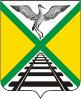 СОВЕТКод классификации источников финансирования дефицитов бюджетов Российской ФедерацииКод классификации источников финансирования дефицитов бюджетов Российской ФедерацииНаименование кода группы, подгруппы, статьи и вида источника финансирования дефицитов  бюджетовСумма ( тыс. руб.)код главного администратора источников финансирования дефицитов бюджетовкод группы, подгруппы, статьи и вида источника финансирования дефицитов бюджетовНаименование кода группы, подгруппы, статьи и вида источника финансирования дефицитов  бюджетовСумма ( тыс. руб.)1235Источники внутреннего финансирования дефицита бюджета, всего,в том числе15 361,790201 02 00 00 00 0000 000Кредиты кредитных организаций в валюте Российской Федерации13067,290201 02 00 00 00 0000 700Получение кредитов от кредитной организации в валюте Российской Федерации13067,290201 02 00 00 05 0000 710Получение кредитов от кредитных организаций бюджетами муниципальных районов в валюте Российской федерации13067,290201 02 00 00 00 0000 800Погашение кредитов, предоставленных кредитными организациями в валюте Российской Федерации0,090201 02 00 00 05 0000 810Погашение бюджетом муниципальных районов кредитов от кредитных организаций в валюте Российской Федерации 0,090201 03 00 00 00 0000 000Бюджетные кредиты от других бюджетов бюджетной системы Российской Федерации -686,390201 03 00 00 00 0000 700Получение бюджетных кредитов от других бюджетов бюджетной системы Российской Федерации в валюте Российской Федерации0,090201 03 00 00 05 0000 710Получение кредитов от других бюджетов бюджетной системы Российской Федерации бюджетом муниципального района в валюте Российской Федерации0,090201 03 00 00 00 0000 800Погашение бюджетных кредитов, полученных от других бюджетов бюджетной системы Российской Федерации в валюте Российской Федерации- 686,390201 03 00 00 05 0000 810Погашение бюджетом муниципальных районов кредитов от других бюджетов бюджетной системы Российской Федерации в валюте Российской Федерации- 686,390201 05 00 00 00 0000 000Изменение остатков средств на счетах по учету средств бюджетов2245,190201 05 00 00 00 0000 500Увеличение остатков средств бюджетов-596 355,890201 05 02 00 00 0000 500Увеличение прочих остатков средств бюджетов-596 355,890201 05 02 01 00 0000 510Увеличение прочих остатков денежных средств бюджетов-596 355,890201 05 02 01 05 0000 510Увеличение прочих остатков денежных средств бюджетов муниципальных районов-596 355,890201 05 02 01 10 0000 510Увеличение прочих остатков денежных средств бюджетов поселений0,090201 05 00 00 00 0000 600Уменьшение остатков средств бюджетов598 600,990201 05 02 00 00 0000 600Уменьшение прочих остатков средств бюджетов598 600,990201 05 02 01 00 0000 610Уменьшение прочих остатков денежных средств бюджетов598 600,990201 05 02 01 05 0000 610Уменьшение прочих остатков денежных средств бюджетов муниципальных районов598 600,990201 05 02 01 10 0000 610Уменьшение прочих остатков денежных средств бюджетов поселений0,090201 06 05 00 00 0000 000Иные источники внутреннего финансирования дефицитов бюджетов 735,790201 06 05 00 00 0000 000Бюджетные кредиты, предоставленные внутри страны в валюте Российской Федерации 735,790201 06 05 00 00 0000 500Предоставление бюджетных кредитов внутри страны в валюте Российской Федерации0,090201 06 05 01 05 0000 540Предоставление бюджетных кредитов юридическим лицам из бюджетов муниципальных районов в валюте Российской Федерации0,090201 06 05 02 05 0000 540Предоставление бюджетных кредитов другим бюджетам бюджетной системы Российской Федерации из бюджетов муниципальных районов в валюте Российской Федерации 0,090201 06 05 00 00 0000 600Возврат бюджетных кредитов, предоставленных внутри страны в валюте Российской Федерации 735,790201 06 05 01 05 0000 640Возврат бюджетных кредитов, предоставленных юридическим лицам из бюджетов муниципальных районов в валюте Российской Федерации0,090201 06 05 02 05 0000 640Возврат бюджетных кредитов, предоставленных другим бюджетам бюджетной системы российской Федерации из бюджетов муниципальных районов в валюте Российской Федерации 735,7Приложение №7к решению Совета муниципального района «Забайкальский район» от 26  июня  2020 года №367 Код бюджетной классификации Российской ФедерацииНаименование доходовСумма (тыс. рублей)1232 02 00000 00 0000 000БЕЗВОЗМЕЗДНЫЕ ПОСТУПЛЕНИЯ ОТ ДРУГИХ БЮДЖЕТОВ БЮДЖЕТНОЙ СИСТЕМЫ РОССИЙСКОЙ ФЕДЕРАЦИИв том числе:449 995,22 02 10000 00 0000 150Дотации от других бюджетов бюджетной системы Российской Федерации57 636,02 02 15001 05 0000 150Дотации бюджетам муниципальных районов на выравнивание бюджетной обеспеченности57 636,02 02 20000 00 0000 150Субсидии бюджетам бюджетной системы Российской Федерации (межбюджетные субсидии)79 833,42 02 25027 05 0000 150Субсидии бюджетам на реализацию мероприятий государственной программы Российской Федерации "Доступная среда"1 020,22 02 25255 00 0000 150Субсидии бюджетам на благоустройство зданий государственных и муниципальных общеобразовательных организаций в целях соблюдения требований к воздушно-тепловому режиму, водоснабжению и канализации4 063,42 02 25467 05 0000 150Субсидии бюджетам на обеспечение развития и укрепления материально-технической базы домов культуры в населенных пунктах с числом жителей до 50 тысяч человек2 696,32 02 25497 05 0000 150Субсидии бюджетам на реализацию мероприятий по обеспечению жильем молодых семей3 612,32 02 25519 05 0000 150Субсидии бюджетам на поддержку отрасли культуры13 145,72 02 25576 00 0000 150Субсидии бюджетам на обеспечение комплексного развития сельских территорий1 365,02 02 29999 05 0000 150Прочие субсидии бюджетам муниципальных районов53 930,52 02 30000 00 0000 150Субвенции бюджетам субъектов Российской Федерации и муниципальных образований292 030,02 02 30024 05 0000 150Субвенции бюджетам муниципальных районов на выполнение передаваемых полномочий субъектов Российской Федерации279 194,62 02 30027 05 0000 150Субвенции бюджетам муниципальных районов на содержание ребенка в семье опекуна и приемной семье, а также вознаграждение, причитающееся приемному родителю12 550,02 0 235469 05 0000 150Субвенции бюджетам на проведение Всероссийской переписи населения 2020 года285,42 02 40014 00 0000 150Иные межбюджетные трансферты20 495,82 02 40014 05 0000 150Межбюджетные трансферты, передаваемые бюджетам муниципальных районов из бюджетов поселений на осуществление части полномочий по решению вопросов местного значения в соответствии с заключенными соглашениями258,92 02 45303 05 0000 150Межбюджетные трансферты бюджетам муниципальных районов на ежемесячное денежное вознаграждение за классное руководство педагогическим работникам государственных и муниципальных общеобразовательных организаций6 679,32 02 45505 05 0000 150Межбюджетные трансферты, передаваемые бюджетам муниципальных районов на реализацию мероприятий планов социального развития центров экономического роста субъектов Российской Федерации, входящих в состав Дальневосточного федерального округа10 296,22 02 49999 05 0000 150Прочие межбюджетные трансферты, передаваемые бюджетам муниципальных районов3 261,4Приложение №8к решению Совета муниципального района «Забайкальский район» от 26 июня 2020 года №367Код бюджетной классификации Российской ФедерацииНаименование доходовСумма на 2021 год (тыс. рублей)Сумма на 2022 год (тыс. рублей)12342 02 00000 00 0000 000БЕЗВОЗМЕЗДНЫЕ ПОСТУПЛЕНИЯ ОТ ДРУГИХ БЮДЖЕТОВ БЮДЖЕТНОЙ СИСТЕМЫ РОССИЙСКОЙ ФЕДЕРАЦИИв том числе:312 306,5474 375,52 02 10000 00 0000 150Дотации от других бюджетов бюджетной системы Российской Федерации53 309,034 034,02 02 15001 05 0000 150Дотации бюджетам муниципальных районов на выравнивание бюджетной обеспеченности53 309,034 034,02 02 20000 00 0000 150Субсидии бюджетам бюджетной системы Российской Федерации (межбюджетные субсидии)4 890,1190 599,72 02 20077 05 0000 150Субсидии бюджетам муниципальных районов на софинансирование капитальных вложений в объекты муниципальной собственности-185 675,52 02 2502700 0000 150Субсидии бюджетам на реализацию мероприятий государственной программы Российской Федерации "Доступная среда"200,0200,02 02 25497 05 0000 150Субсидии бюджетам муниципальных районов на реализацию мероприятий по обеспечению жильем молодых семей3 612,33 612,32 02 29999 05 0000 150Прочие субсидии бюджетам муниципальных районов1 077,81 111,92 02 30000 00 0000 150Субвенции бюджетам субъектов Российской Федерации и муниципальных образований222 236,8229 704,02 02 35118 05 0000 150Субвенции бюджетам муниципальных районов на осуществление первичного воинского учета на территориях, где отсутствуют военные комиссариаты2 072,12 089,92 02 30024 05 0000 150Субвенции бюджетам муниципальных районов на выполнение передаваемых полномочий субъектов Российской Федерации207 756,0214 778,52 02 30027 05 0000 150Субвенции бюджетам муниципальных районов на содержание ребенка в семье опекуна и приемной семье, а также вознаграждение, причитающееся приемному родителю12 408,712 835,62 02 40000 00 0000 150Иные межбюджетные трансферты31 870,620 037,82 02 45505 05 0000 150Межбюджетные трансферты, передаваемые бюджетам на реализацию мероприятий планов социального развития центров экономического роста субъектов Российской Федерации, входящих в состав Дальневосточного федерального округа11 832,82 02 45303 05 0000 150Межбюджетные трансферты бюджетам муниципальных районов на ежемесячное денежное вознаграждение за классное руководство педагогическим работникам государственных и муниципальных общеобразовательных организаций20 037,820 037,8Приложение № 9к решению Совета муниципального района «Забайкальский район» от 26  июня 2020 года №367Распределение  бюджетных ассигнований районного бюджета по разделам, подразделам,  целевым статьям (муниципальным программам и непрограммным направлениям деятельности),группам и подгруппам видов расходовклассификации расходов бюджетов на 2020 годНаименование показателяКоды Коды Коды Коды Сумма              (тыс. рублей)Наименование показателяРз ПРЦСРВРСумма              (тыс. рублей)Наименование показателяРз ПРЦСРВРСумма              (тыс. рублей)Общегосударственные вопросы010049 291,1Функционирование высшего должностного лица субъекта Российской Федерации и муниципального образования01021 627,0Муниципальная программа "Совершенствование муниципального управления муниципального района «Забайкальский район» на 2020-2026 годы"0102081 627,0Обеспечивающая подпрограмма010208 51 627,0Мероприятие "Обеспечение деятельности Администрации"010208 5 011 627,0Высшее должностное лицо органа местного самоуправления010208 5 01 203001 627,0Расходы на выплату персоналу в целях обеспечения выполнения функций государственными (муниципальными) органами, казенными учреждениями, органами управления государственными внебюджетными фондами010208 5 01 203001001 627,0Расходы на выплату персоналу государственных (муниципальных) органов010208 5 01 203001201 627,0Функционирование законодательных (представительных) органов государственной власти и представительных органов муниципальных образований 01031 259,7Непрограммная деятельность0103771 259,7Депутаты представительного органа муниципального образования010377 0 00 21200143,6Расходы на выплату персоналу в целях обеспечения выполнения функций государственными (муниципальными) органами, казенными учреждениями, органами управления государственными внебюджетными фондами010377 0 00 21200100143,6Расходы на выплату персоналу государственных (муниципальных) органов010377 0 00 21200120143,6Представительный орган муниципального образования010377 0 00 204001 116,1Финансовое обеспечение выполнения функций муниципальных органов010377 0 00 204001 116,1Расходы на выплату персоналу в целях обеспечения выполнения функций государственными (муниципальными) органами, казенными учреждениями, органами управления государственными внебюджетными фондами010377 0 00 204001001 116,1Расходы на выплату персоналу государственных (муниципальных) органов010377 0 00 204001201 116,1Функционирование Правительства Российской Федерации, высших  исполнительных органов государственной власти субъекта Российской Федерации, местных администраций010411 554,7Непрограммная деятельность010477183,2Осуществление переданных полномочий в соответствии с жилищном законодательством010477 0 00 48400183,2Межбюджетные трансферты010477 0 00 48400500183,2Иные межбюджетные трансферты010477 0 00 48400540183,2Муниципальная программа "Совершенствование муниципального управления муниципального района «Забайкальский район» на 2020-2026 годы"01040811 371,5Обеспечивающая подпрограмма010408 511 371,5Мероприятие "Обеспечение деятельности Администрации"010408 5 0111 371,5Финансовое обеспечение выполнения функций муниципальных органов010408 5 01 2040010 576,9Расходы на выплату персоналу в целях обеспечения выполнения функций государственными (муниципальными) органами, казенными учреждениями, органами управления государственными внебюджетными фондами010408 5 01 2040010010 576,9Расходы на выплату персоналу государственных (муниципальных) органов010408 5 01 2040012010 576,9Осуществление государственного полномочия в сфере государственного управления охранной труда010408 5 01 79206209,9Расходы на выплату персоналу в целях обеспечения выполнения функций государственными (муниципальными) органами, казенными учреждениями, органами управления государственными внебюджетными фондами010408 5 01 79206100209,9Расходы на выплату персоналу государственных (муниципальных) органов010408 5 01 79206120209,9Осуществление государственного полномочия по созданию административных комиссий в Забайкальском крае010408 5 01 792072,4Закупка товаров, работ и услуг для государственных (муниципальных) нужд010408 5 01 792072002,0Иные закупки товаров, работ и услуг для  обеспечения государственных (муниципальных) нужд010408 5 01 792072402,0Межбюджетные трансферты010408 5 01 792075000,4Субвенции010408 5 01 792075300,4Осуществление государственных полномочий в сфере государственного управления010408 5 01 79220582,3Расходы на выплату персоналу в целях обеспечения выполнения функций государственными (муниципальными) органами, казенными учреждениями, органами управления государственными внебюджетными фондами010408 5 01 79220100565,3Расходы на выплату персоналу государственных (муниципальных) органов010408 5 01 79220120565,3Закупка товаров, работ и услуг для государственных (муниципальных) нужд010408 5 01 7922020017,0Иные закупки товаров, работ и услуг для обеспечения государственных (муниципальных)нужд010408 5 01 7922024017,0Обеспечение деятельности финансовых, налоговых и таможенных органов и органов финансового (финансово-бюджетного) надзора01066 343,9Муниципальная программа «Управление муниципальными финансами и муниципальным долгом муниципального района «Забайкальский район» на 2020-2026 годы»0106016 343,9Мероприятие «Обеспечение деятельности Контрольно-ревизионной комиссии»010601 0 04 1 380,7Финансовое обеспечение выполнения функций муниципальных органов010601 0 04 204001 380,7Расходы на выплату персоналу в целях обеспечения выполнения функций государственными (муниципальными) органами, казенными учреждениями, органами управления государственными внебюджетными фондами010601 0 04 204001001 380,7Расходы на выплату персоналу государственных (муниципальных) органов010601 0 04 204001201 380,7Мероприятие «Обеспечение деятельности Комитета по финансам муниципального района «Забайкальский район»010601 0 054 963,2Финансовое обеспечение выполнения функций муниципальных органов010601 0 05 204004 823,2Расходы на выплату персоналу в целях обеспечения выполнения функций государственными (муниципальными) органами, казенными учреждениями, органами управления государственными внебюджетными фондами010601 0 05 204001004 823,2Расходы на выплату персоналу государственных (муниципальных) органов010601 0 05 204001204 823,2Финансовое обеспечение передаваемых государственных полномочий по расчету и предоставлению бюджетам поселений дотаций на выравнивание бюджетной обеспеченности010601 0 05 79205140,0Расходы на выплату персоналу в целях обеспечения выполнения функций государственными (муниципальными) органами, казенными учреждениями, органами управления государственными внебюджетными фондами010601 0 05 79205100140,0Расходы на выплату персоналу государственных (муниципальных) органов010601 0 05 79205120140,0Другие общегосударственные вопросы011328 505,8Непрограммная деятельность011377942,1Представительный орган муниципального образования011377 0 00 19302656,7Учреждения по обеспечению хозяйственного обслуживания011377 0 00 19302656,7Расходы на выплату персоналу в целях обеспечения выполнения функций государственными (муниципальными) органами, казенными учреждениями, органами управления государственными внебюджетными фондами011377 0 00 1930210040,5Расходы на выплаты персоналу казенных учреждений011377 0 00 1930211040,5Закупка товаров, работ и услуг для государственных (муниципальных) нужд011377 0 00 19302200615,7Иные закупки товаров, работ и услуг для  обеспечения государственных (муниципальных) нужд011377 0 00 19302240615,7Иные бюджетные ассигнования011377 0 00 193028000,5Уплата налогов, сборов и иных платежей011377 0 00 193028500,5Проведение Всероссийской переписи населения 2020 года011377 0 00 54690285,4Предоставление субсидий бюджетным, автономным учреждениям и иным некоммерческим организациям011377 0 00 54690600285,4Субсидии бюджетным учреждениям011377 0 00 54690610285,4Муниципальная программа «Управление муниципальными финансами и муниципальным долгом муниципального района «Забайкальский район» на 2020-2026 годы»0113011 803,3Мероприятие «Обеспечение деятельности Контрольно-ревизионной комиссии»011301 0 04 275,6Учреждения по обеспечению хозяйственного обслуживания011301 0 04 19302275,6Расходы на выплату персоналу в целях обеспечения выполнения функций государственными (муниципальными) органами, казенными учреждениями, органами управления государственными внебюджетными фондами011301 0 04 1930210054,4Расходы на выплаты персоналу казенных учреждений011301 0 04 1930211054,4Закупка товаров, работ и услуг для государственных (муниципальных) нужд011301 0 04 19302200220,0Иные закупки товаров, работ и услуг для  обеспечения государственных (муниципальных) нужд011301 0 04 19302240220,0Иные бюджетные ассигнования011301 0 04 193028001,2Уплата налогов, сборов и иных платежей011301 0 04 193028501,2Мероприятие «Обеспечение деятельности Комитета по финансам муниципального района «Забайкальский район»011301 0 051 527,7Финансовое обеспечение выполнение функций муниципальных учреждений011301 0 05 100001 527,7Учреждения по обеспечению хозяйственного обслуживания011301 0 05 193021 527,7Расходы на выплату персоналу в целях обеспечения выполнения функций государственными (муниципальными) органами, казенными учреждениями, органами управления государственными внебюджетными фондами011301 0 05 19302100534,9Расходы на выплату персоналу казенных учреждений011301 0 05 19302110534,9Закупка товаров, работ и услуг для государственных (муниципальных) нужд011301 0 05 19302200871,4Иные закупки товаров, работ и услуг для  обеспечения государственных (муниципальных) нужд011301 0 05 19302240871,4Социальное обеспечение и иные выплаты населению011301 0 05 193023003,0Социальные выплаты гражданам, кроме публичных нормативных социальных выплат011301 0 05 193023203,0Иные бюджетные ассигнования011301 0 05 19302800118,4Исполнение судебных актов  Российской Федерации и мировых соглашений по возмещению причиненного вреда011301 0 05 1930283048,7Уплата налогов, сборов и иных платежей011301 0 05 1930285069,7Муниципальная программа «Управление муниципальной собственностью муниципального района «Забайкальский район» (2020-2026 годы)»011302120,0Мероприятие "Осуществление технической паспортизации объектов недвижимости, межевание земельных участков и постановка их на государственный кадастровый учет"011302 0 01120,0Оценка недвижимости, признание прав и регулирование отношений по муниципальной собственности011302 0 01 09002120,0Закупка товаров, работ и услуг для государственных (муниципальных) нужд011302 0 01 09002200120,0Иные закупки товаров, работ и услуг для  обеспечения государственных (муниципальных) нужд011302 0 01 09002240120,0Муниципальная программа "Развитие информационного общества и формирование электронного правительства в муниципальном районе «Забайкальский район»"011304443,8Мероприятие "Замена устаревшего компьютерного оборудования в отраслевых (функциональных) подразделениях Администрации"011304 0 05135,6Замена устаревшего компьютерного оборудования в отраслевых (функциональных) подразделениях Администрации011304 0 05 04514135,6Предоставление субсидий бюджетным, автономным учреждениям и иным некоммерческим организациям011304 0 05 04514600135,6Субсидии бюджетным учреждениям011304 0 05 04514610135,6Мероприятие "Обслуживание и приобретение расходных материалов для оргтехники"011304 0 06308,2Обслуживание и приобретение расходных материалов для оргтехники011304 0 06 04514308,2Предоставление субсидий бюджетным, автономным учреждениям и иным некоммерческим организациям011304 0 06 04514600308,2Субсидии бюджетным учреждениям011304 0 06 04514610308,2Муниципальная программа "Совершенствование муниципального управления муниципального района «Забайкальский район» на 2020-2026 годы"01130825 196,6Обеспечивающая подпрограмма011308 525 196,6Мероприятие "Обеспечение деятельности Администрации"011308 5 0125 196,6Финансовое обеспечение выполнение функций муниципальных учреждений011308 5 01 1000025 196,6Учреждения по обеспечению хозяйственного обслуживания011308 5 01 1930225 196,6Расходы на выплату персоналу в целях обеспечения выполнения функций государственными (муниципальными) органами, казенными учреждениями, органами управления государственными внебюджетными фондами011308 5 01 193021004 209,6Расходы на выплату персоналу казенных учреждений011308 5 01 193021104 209,6Закупка товаров, работ и услуг для государственных (муниципальных) нужд011308 5 01 193022001 158,0Иные закупки товаров, работ и услуг для  обеспечения государственных (муниципальных) нужд011308 5 01 193022401 158,0Предоставление субсидий бюджетным, автономным учреждениям и иным некоммерческим организациям011308 5 01 1930260019 829,0Субсидии бюджетным учреждениям011308 5 01 1930261019 829,0Национальная безопасность и правоохранительная деятельность03005 628,2Защита населения и территории от  чрезвычайных ситуаций природного и техногенного характера, гражданская оборона03095 588,2Муниципальная программа "Совершенствование муниципального управления муниципального района «Забайкальский район» на 2020-2026 годы"0309081 872,6Обеспечивающая подпрограмма030908 51 872,6Мероприятие "Обеспечение деятельности Администрации"030908 5 011 872,6Финансовое обеспечение выполнение функций муниципальных учреждений030908 5 01 100001 872,6Учреждения по обеспечению хозяйственного обслуживания030908 5 01 193001 872,6Предоставление субсидий бюджетным, автономным учреждениям и иным некоммерческим организациям030908 5 01 193026001 872,6Субсидии бюджетным учреждениям030908 5 01 193026101 872,6Муниципальная программа "Защита населения и территорий от чрезвычайных ситуаций, обеспечение пожарной безопасности и безопасности людей на водных объектах на 2020-2026 годы"030913454,1Мероприятие "Формирование постоянного резерва ГСМ для разрешения возникающих вопросов по ликвидации ЧС и обеспечения пожарной безопасности в районе"030913 0 02300,1Формирование постоянного резерва ГСМ для разрешения возникающих вопросов по ликвидации ЧС и обеспечения пожарной безопасности в районе030913 0 02 04515300,1Закупка товаров, работ и услуг для государственных (муниципальных) нужд030913 0 02 04515600300,1Иные закупки товаров, работ и услуг для обеспечения государственных  (муниципальных) нужд030913 0 02 04515610300,1Мероприятие "Участие в предупреждении и ликвидации последствий чрезвычайных ситуаций в границах поселений"030913 0 03154,0Участие в предупреждении и ликвидации последствий чрезвычайных ситуаций в границах поселений030913 0 03 04515154,0Закупка товаров, работ и услуг для государственных (муниципальных) нужд030913 0 03 0451560054,4Иные закупки товаров, работ и услуг для обеспечения государственных  (муниципальных) нужд030913 0 03 0451561054,4Межбюджетные трансферты030913 0 03 4218050099,6Иные межбюджетные трансферты030913 0 03 4218054099,6Непрограммная деятельность0309773261,5Резервные фонды исполнительных органов государственной власти субъекта Российской Федерации030977 0 00 007043261,5Межбюджетные трансферты030977 0 00 007045003261,5Иные межбюджетные трансферты030977 0 00 007045403261,5Другие вопросы в области национальной безопасности и правоохранительной деятельности031440,0Муниципальная программа "Профилактика терроризма и экстремизма, а также минимизация и (или) ликвидация последствий проявлений терроризма и экстремизма, а также противодействия идеологии терроризма на территории муниципального района "Забайкальский район" на 2020-2026 годы"03141540,0Мероприятие " Укрепление и культивирование в молодежной среде атмосферы межэтнического согласия и толерантности. (Ежегодное участие в проведении спортивных мероприятий посвященных Дню солидарности - 03 сентября"031415 0 0540,0Укрепление и культивирование в молодежной среде атмосферы межэтнического согласия и толерантности.031415 0 05 0452040,0Закупка товаров, работ и услуг для государственных (муниципальных) нужд031415 0 05 0452020040,0Иные закупки товаров, работ и услуг для обеспечения государственных  (муниципальных) нужд031415 0 05 0452024040,0Национальная  экономика040047 381,5Сельское хозяйство и рыболовство0405520,0Муниципальная программа "Развитие сельского хозяйства и регулирование рынков сельскохозяйственной продукции, сырья и продовольствия (2020-2026 годы)"040506200,0Мероприятие "Поддержка сельскохозяйственных товаропроизводителей посредством предоставления субсидий на возмещение части стоимости при покупке племенных сельскохозяйственных животных"040506 0 0170,0Поддержка сельскохозяйственных товаропроизводителей посредством предоставления субсидий на возмещение части стоимости при покупке племенных сельскохозяйственных животных040506 0 01 0451870,0Иные бюджетные ассигнования040506 0 01 0451880070,0Субсидии юридическим лицам (кроме некоммерческих организаций), индивидуальным предпринимателям, физическим лицам-производителям товаров, работ, услуг040506 0 01 0451881070,0Мероприятие "Поддержка сельскохозяйственных товаропроизводителей посредством предоставления субсидий на приобретение элитных семян, семян первой репродукции"040506 0 02 40,0Поддержка сельскохозяйственных товаропроизводителей посредством предоставления субсидий на приобретение элитных семян, семян первой репродукции040506 0 02 0452140,0Иные бюджетные ассигнования040506 0 02 0452180040,0Субсидии юридическим лицам (кроме некоммерческих организаций), индивидуальным предпринимателям, физическим лицам-производителям товаров, работ, услуг040506 0 02 0452181040,0Мероприятие "Поддержка сельскохозяйственных товаропроизводителей посредством предоставления субсидий на возмещение части стоимости при покупке тракторов, комбайнов, кормоуборочной, кормодобывающей техники, зернотокового оборудования, ворохоочистительных машин, опрыскивателей для химической обработки зерновых культур"040506 0 0370,0Поддержка сельскохозяйственных товаропроизводителей посредством предоставления субсидий на возмещение части стоимости при покупке тракторов, комбайнов, кормоуборочной, кормодобывающей техники, зернотокового оборудования, ворохоочистительных машин, опрыскивателей для химической обработки зерновых культур"040506 0 03 0450670,0Иные бюджетные ассигнования040506 0 03 0450680070,0Субсидии юридическим лицам (кроме некоммерческих организаций), индивидуальным предпринимателям, физическим лицам-производителям товаров, работ, услуг040506 0 03 0450681070,0Мероприятие "Поддержка сельскохозяйственных товаропроизводителей посредством предоставления субсидий на возмещение части стоимости при покупке комплексных автономных энергетических станций, включая ветроэнергетические установки и солнечные батареи"040506 0 0420,0Поддержка сельскохозяйственных товаропроизводителей посредством предоставления субсидий на возмещение части стоимости при покупке комплексных автономных энергетических станций, включая ветроэнергетические установки и солнечные батареи040506 0 04 0452220,0Иные бюджетные ассигнования040506 0 04 0452280020,0Субсидии юридическим лицам (кроме некоммерческих организаций), индивидуальным предпринимателям, физическим лицам-производителям товаров, работ, услуг040506 0 04 0452281020,0Муниципальная программа "Комплексное развитие сельских территорий (2020-2026 годы)"040507320,0Мероприятие "Развитие сети плоскостных сооружений в сельской местности»040507 0 0240,0Развитие сети плоскостных спортивных сооружений в сельской местности040507 0 02 0450340,0Предоставление субсидий бюджетным, автономным учреждениям и иным некоммерческим организациям040507 0 02 0450360040,0Субсидии бюджетным учреждениям040507 0 02 0450361040,0Мероприятие "Реализация проектов по благоустройству сельских территорий"040507 0 03 280,0Реализация проектов по благоустройству сельских территорий040507 0 03 04504280,0Предоставление субсидий бюджетным, автономным учреждениям и иным некоммерческим организациям040507 0 03 04504600280,0Субсидии бюджетным учреждениям040507 0 03 04504610280,0Дорожное хозяйство (дорожные фонды)040946 781,5Муниципальная программа "Развитие транспортной системы муниципального района "Забайкальский район"04091446 781,5Подпрограмма "Развитие дорожного хозяйства муниципального района "Забайкальский район"040914 346 781,5Мероприятие "Ремонт дорожного покрытия автодорог в сельских поселениях района"040914 3 01 39 485,4Предоставление субсидий бюджетным, автономным учреждениям и иным некоммерческим организациям040914 3 01 045176004 898,8Субсидии бюджетным учреждениям040914 3 01 045176104 898,8Межбюджетные трансферты040914 3 01 045175004 586,6Иные межбюджетные трансферты040914 3 01 045175404 586,6Строительство, реконструкцию, капитальных ремонт и ремонт автомобильных дорог общего пользования местного назначения и искусственных сооружений на них (включая разработку проектной документации и проведение необходимых экспертиз)040914 3 01 S431730 000,0Межбюджетные трансферты040914 3 01 S431750030 000,0Субсидия 040914 3 01 S431752030 000,0Мероприятие "Ремонт дорожного покрытия автодорог в городском поселении "Забайкальское"040914 3 057 296,1Строительство и ремонт автомобильных дорог местного значения в рамках реализации мероприятий Плана социального развития центров экономического роста Забайкальского края040914 3 05 5505М7 296,1Межбюджетные трансферты040914 3 05 5505М5007 296,1Иные межбюджетные трансферты040914 3 05 5505М5407 296,1Другие вопросы в области национальной экономики041280,0Муниципальная программа "Развитие малого и среднего предпринимательства на территории муниципального района «Забайкальский район»" на 2020-2026 годы"04122180,0Мероприятие "Предоставление грантов субъектам малого и среднего предпринимательства, проведение конкурсов, семинаров, выставок, тренингов, круглых столов с участием субъектов малого и среднего предпринимательства"041221 2 01 80,0Предоставление грантов субъектам малого и среднего предпринимательства, проведение конкурсов, семинаров, выставок, тренингов, круглых столов с участием субъектов малого и среднего предпринимательства041221 2 01 0450180,0Закупка товаров, работ и услуг для государственных (муниципальных) нужд041221 2 01 0450120080,0Иные закупки товаров, работ и услуг для  обеспечения государственных (муниципальных) нужд041221 2 01 0450124080,0Жилищно-коммунальное хозяйство05007 768,6Коммунальное хозяйство05023 623,5Муниципальная программа "Муниципальное регулирование территориального развития муниципального района «Забайкальский район»"0502103 623,5Подпрограмма "Модернизация объектов коммунальной инфраструктуры"050210 23 623,5Мероприятие "Реализация мер по модернизации объектов коммунальной инфраструктуры"050210 2 013 623,5Модернизация объектов теплоэнергетики и капитальный ремонт объектов коммунальной инфраструктуры, находящихся в муниципальной собственности050210 2 01 S49053 383,0Межбюджетные трансферты050210 2 01 S49055003 383,0Субсидия 050210 2 01 S49055203 383,0Осуществление переданных полномочий по организации в границах поселений тепло-, и водоснабжения населения, водоотведения, снабжения населения топливом  050210 2 01 04510240,5Межбюджетные трансферты050210 2 01 04510500240,5Иные межбюджетные трансферты050210 2 01 04510540240,5Благоустройство05032 018,2Муниципальная программа "Комплексное развитие сельских территорий (2020-2026 годы)"0503071 515,0Мероприятие "Реализация проектов по благоустройству сельских территорий"050307 0 031 515,0Реализация мероприятий по комплексному развитию сельских территорий050307 0 03L57601 515,0Предоставление субсидий бюджетным, автономным учреждениям и иным некоммерческим организациям050307 0 03L57606001 515,0Субсидии бюджетным учреждениям050307 0 03L57606101 515,0Непрограммная деятельность050377503,2Осуществление переданных полномочий по организации сбора и вывоза бытовых отходов050377 0 00 46004251,6Межбюджетные трансферты050377 0 00 46004500251,6Иные межбюджетные трансферты050377 0 00 46004540251,6Осуществление переданных полномочий по организации ритуальных услуг и содержание мест захоронения050377 0 00 46005251,6Межбюджетные трансферты050377 0 00 46005500251,6Иные межбюджетные трансферты050377 0 00 46005540251,6Другие вопросы в области коммунального хозяйства05052 126,9Муниципальная программа "Муниципальное регулирование территориального развития муниципального района «Забайкальский район»"0505102 126,9Мероприятие "Разработка проектно-сметной документации и (или) строительство объектов нецентрализованного питьевого водоснабжения, находящихся в муниципальной собственности"050510 3 032 126,9Предоставление субсидий бюджетным, автономным учреждениям и иным некоммерческим организациям050510 3 03 S41036002 126,9Субсидии бюджетным учреждениям050510 3 03 S41036102 126,9Охрана окружающей среды060013 015,1Другие вопросы в области охраны окружающей среды060513 015,1Муниципальная программа "Муниципальное регулирование территориального развития муниципального района «Забайкальский район»"06051013 015,1Подпрограмма «Территориальное планирование и обеспечение градостроительной деятельности»060510 413 015,1Мероприятие "Ликвидация мест несанкционированного размещения отходов"060510 4 0613 015,1Реализация мероприятий по ликвидации мест несанкционированного размещения отходов 060510 4 06 S726413 015,1Межбюджетные трансферты060510 4 06 S726450011 358,3Иные межбюджетные трансферты060510 4 06 S726454011 358,3Предоставление субсидий бюджетным, автономным учреждениям и иным некоммерческим организациям060510 4 06 S72646001 656,8Субсидии бюджетным учреждениям060510 4 06 S72646101 656,8Образование0700408 640,7Дошкольное образование0701119 137,0Муниципальная программа "Развитие дошкольного образования в муниципальном районе «Забайкальский район»(2020-2026 годы)"070117119 137,0Мероприятие "Реализация основных общеобразовательных программ дошкольного образования"070117 1 01118 432,3Финансовое обеспечение выполнение функций муниципальных учреждений070117 1 01 1000029 712,7Муниципальные дошкольные образовательные учреждения070117 1 01 1420029 712,7Предоставление субсидий бюджетным, автономным учреждениям и иным некоммерческим организациям070117 1 01 1420060029 712,7Субсидии бюджетным учреждениям070117 1 01 1420061029 712,7Обеспечение государственных гарантий реализации прав на получение общедоступного и бесплатного дошкольного образования в муниципальных дошкольных образовательных организациях, общедоступного и бесплатного дошкольного, начального общего, основного общего, среднего общего образования в муниципальных общеобразовательных организациях, обеспечение дополнительного образования детей в муниципальных общеобразовательных организациях070117 1 01 7120186 765,8Предоставление субсидий бюджетным, автономным учреждениям и иным некоммерческим организациям070117 1 01 7120160086 765,8Субсидии бюджетным учреждениям070117 1 01 7120161086 765,8Софинансирование расходных обязательств бюджета муниципального района "Забайкальский район" по оплате труда работников учреждений бюджетной сферы070117 1 01 S81801 953,8Предоставление субсидий бюджетным, автономным учреждениям и иным некоммерческим организациям070117 1 01 S81806001 953,8Субсидии бюджетным учреждениям070117 1 01 S81806101 953,8Мероприятие "Проведение текущего ремонта зданий и сооружений муниципальных дошкольных образовательных учреждений070117 1 03555,0Финансовое обеспечение выполнение функций муниципальных учреждений070117 1 03 10000555,0Муниципальные дошкольные образовательные учреждения070117 1 03 14200555,0Предоставление субсидий бюджетным, автономным учреждениям и иным некоммерческим организациям070117 1 03 14200600555,0Субсидии бюджетным учреждениям070117 1 03 14200610555,0Мероприятие "Проведение оздоровления детей"070117 1 05149,7Финансовое обеспечение выполнение функций муниципальных учреждений070117 1 05 10000149,7Муниципальные дошкольные образовательные учреждения070117 1 05 14200149,7Предоставление субсидий бюджетным, автономным учреждениям и иным некоммерческим организациям070117 1 05 14200600149,7Субсидии бюджетным учреждениям070117 1 05 14200610149,7Общее образование0702258 821,3Муниципальная программа "Развитие общего образования в муниципальном районе "Забайкальский район" (2020-2026 годы)"070218258 821,3Мероприятие "Обеспечение государственных гарантий реализации прав на получение услуг общего образования"070218 2 01247 832,0Финансовое обеспечение выполнение функций муниципальных учреждений070218 2 01 1000064 123,1Муниципальные общеобразовательные учреждения070218 2 01 1421064 123,1Предоставление субсидий бюджетным, автономным учреждениям и иным некоммерческим организациям070218 2 01 1421060064 123,1Субсидии бюджетным учреждениям070218 2 01 1421061038 178,6Субсидии автономным учреждениям070218 2 01 1421062025 944,5Обеспечение государственных гарантий реализации прав на получение общедоступного и бесплатного дошкольного образования в муниципальных дошкольных образовательных организациях, общедоступного и бесплатного дошкольного, начального общего, основного общего, среднего общего образования в муниципальных общеобразовательных организациях, обеспечение дополнительного образования детей в муниципальных общеобразовательных организациях070218 2 01 71201174 770,7Предоставление субсидий бюджетным, автономным учреждениям и иным некоммерческим организациям070218 2 01 71201600174 770,7Субсидии бюджетным учреждениям070218 2 01 71201610123 213,4Субсидии автономным учреждениям070218 2 01 7120162051 557,3Субсидия в целях софинансирования расходных обязательств бюджета муниципального района "Забайкальский район" по оплате труда работников учреждений бюджетной сферы070218 2 012 259,0Предоставление субсидий бюджетным, автономным учреждениям и иным некоммерческим организациям070218 2 01 S81806002 259,0Субсидии бюджетным учреждениям070218 2 01 S81806101 891,3Субсидии автономным учреждениям070218 2 01 S8180620367,7Ежемесячное денежное вознаграждение за классное руководство педагогическим работникам государственных и муниципальных общеобразовательных организаций070218 2 01 530306 679,2Предоставление субсидий бюджетным, автономным учреждениям и иным некоммерческим организациям070218 2 01 530306006 679,2Субсидии бюджетным учреждениям070218 2 01 530306104 648,1Субсидии автономным учреждениям070218 2 01 530306202 031,1Мероприятие "Организация обеспечения бесплатным питанием детей из малоимущих семей, обучающихся в муниципальных общеобразовательных организациях"070218 2 025 915,7Обеспечение бесплатным питанием детей из малоимущих семей, обучающихся в муниципальных общеобразовательных организациях Забайкальского края070218 2 02 712185 915,7Предоставление субсидий бюджетным, автономным учреждениям и иным некоммерческим организациям070218 2 02 712186005 915,7Субсидии бюджетным учреждениям070218 2 02 712186104 746,2Субсидии автономным учреждениям070218 2 02 712186201 169,5Мероприятие "Создание современной образовательной инфраструктуры организаций общего образования» (текущий ремонт)"070218 2 03677,0Финансовое обеспечение выполнение функций муниципальных учреждений070218 2 03 10000677,0Муниципальные общеобразовательные учреждения070218 2 03 14210677,0Предоставление субсидий бюджетным, автономным учреждениям и иным некоммерческим организациям070218 2 03 14210600677,0Субсидии бюджетным учреждениям070218 2 03 14210610403,0Субсидии автономным учреждениям070218 2 03 14210620274,0Мероприятие "Проведение капитального ремонта зданий и сооружений образовательных организаций, достигших высокой степени износа"070218 2 044 396,6Проведение капитального ремонта зданий и сооружений образовательных организаций, достигших высокой степени износа070218 2 04 14210292,2Предоставление субсидий бюджетным, автономным учреждениям и иным некоммерческим организациям070218 2 04 14210600292,2Субсидии бюджетным учреждениям070218 2 04 14210610292,2Реализация мероприятий по благоустройству зданий государственных и муниципальных общеобразовательных организаций в целях соблюдения требований к воздушно-тепловому режиму, водоснабжению и канализации070218 2 04 L25504 104,4Предоставление субсидий бюджетным, автономным учреждениям и иным некоммерческим организациям070218 2 04 L25506004 104,4Субсидии бюджетным учреждениям070218 2 04 L25506104 104,4Дополнительное образование детей070322 252,4Муниципальная программа "Развитие дополнительного образования муниципального района "Забайкальский район" (2020-2026 годы)"07031922 252,4Мероприятие "Организация предоставления услуг дополнительного образования детей"070319 3 0121 604,0Финансовое обеспечение выполнение функций муниципальных учреждений070319 3 01 1000020 290,8Муниципальные учреждения дополнительного образования070319 3 01 1423020 290,8Предоставление субсидий бюджетным, автономным учреждениям и иным некоммерческим организациям070319 3 01 1423060020 290,8Субсидии бюджетным учреждениям070319 3 01 1423061020 290,8Реализация Закона Забайкальского края  "Об отдельных вопросах в сфере образования" в части увеличения тарифной ставки (должностного оклада) на 25 процентов в поселках городского типа (рабочих поселках) (кроме  педагогических работников муниципальных общеобразовательных учреждений)070319 3 01 S11011 313,2Предоставление субсидий бюджетным, автономным учреждениям и иным некоммерческим организациям070319 3 01 S11016001 313,2Субсидии бюджетным учреждениям070319 3 01 S11016101 313,2Мероприятие "Проведение текущего ремонта зданий и сооружений МУДО"070319 3 0374,0Финансовое обеспечение выполнение функций муниципальных учреждений070319 3 03 1000074,0Муниципальные учреждения дополнительного образования070319 3 03 1423074,0Предоставление субсидий бюджетным, автономным учреждениям и иным некоммерческим организациям070319 3 03 1423060074,0Субсидии бюджетным учреждениям070319 3 03 1423061074,0Мероприятие "Обеспечение комплекса мероприятий по организации отдыха и оздоровления детей"070319 3 05574,4Финансовое обеспечение выполнение функций муниципальных учреждений070319 3 05 10000574,4Муниципальные общеобразовательные учреждения070319 3 05 14210574,4Предоставление субсидий бюджетным, автономным учреждениям и иным некоммерческим организациям070319 3 05 14210600574,4Субсидии бюджетным учреждениям070319 3 05 14210610574,4Молодежная политика 07075 350,1Муниципальная программа "Развитие дополнительного образования муниципального района "Забайкальский район" (2020-2026 годы)"0707195 350,1Мероприятие "Обеспечение комплекса мероприятий по организации отдыха и оздоровления детей"070719 3 055 350,1Финансовое обеспечение выполнение функций муниципальных учреждений070719 3 05 100002 550,7Муниципальные общеобразовательные учреждения070719 3 05 14210454,0Предоставление субсидий бюджетным, автономным учреждениям и иным некоммерческим организациям070719 3 05 14210600454,0Субсидии бюджетным учреждениям070719 3 05 14210610444,8Субсидии автономным учреждениям070719 3 05 142106209,2Муниципальные учреждения дополнительного образования070719 3 05 143202 096,7Предоставление субсидий бюджетным, автономным учреждениям и иным некоммерческим организациям070719 3 05 143206002 096,7Субсидии бюджетным учреждениям070719 3 05 143206102 096,7Реализация переданных полномочий по обеспечению отдыха, организации и обеспечению оздоровления детей в каникулярное время в муниципальных организациях отдыха детей и их оздоровлениях070719 3 05 714322 799,4Муниципальные учреждения дополнительного образования070719 3 05 714322 799,4Предоставление субсидий бюджетным, автономным учреждениям и иным некоммерческим организациям070719 3 05 714326002 799,4Субсидии бюджетным учреждениям070719 3 05 714326102 642,6Субсидии автономным учреждениям070719 3 05 71432620156,8Другие вопросы в области образования07093 079,9Муниципальная программа "Развитие дошкольного образования в муниципальном районе «Забайкальский район»(2020-2026 годы)"070917209,6Мероприятие "Осуществление государственных полномочий в области образования"070917 1 099,6Предоставление субсидий бюджетным, автономным учреждениям и иным некоммерческим организациям070917 1 09 792306009,6Субсидии бюджетным учреждениям070917 1 09 792306109,6Мероприятие «Организация мероприятий с детьми»070917 1 07200,0Мероприятия в области образования070917 1 07 04512200,0Закупка товаров, работ и услуг для государственных (муниципальных) нужд070917 1 07 04512200200,0Иные закупки товаров, работ и услуг для обеспечения государственных  (муниципальных) нужд070917 1 07 04512240200,0Муниципальная программа "Развитие общего образования в муниципальном районе "Забайкальский районе" (2020-2026 годы)"070918200,0Мероприятие «Организация мероприятий с детьми»070918 2 05200,0Мероприятия в области образования070918 2 05 04512200,0Закупка товаров, работ и услуг для государственных (муниципальных) нужд070918 2 05 04512200200,0Иные закупки товаров, работ и услуг для обеспечения государственных  (муниципальных) нужд070918 2 05 04512240200,0Муниципальная программа "Развитие дополнительного образования муниципального района "Забайкальский район" (2020-2026 годы)"070919200,0Мероприятие «Организация мероприятий с детьми»070919 3 04200,0Мероприятия в области образования070919 3 04 04512200,0Закупка товаров, работ и услуг для государственных (муниципальных) нужд070919 3 04 04512200200,0Иные закупки товаров, работ и услуг для обеспечения государственных  (муниципальных) нужд070919 3 04 04512240200,0Муниципальная программа "Развитие общего образования в муниципальном районе "Забайкальский районе" (2020-2026 годы)"07091854,0Мероприятие "Обеспечение государственных гарантий реализации прав на получение услуг общего образования"070918 2 0136,0Единая субвенция в области образования070918 2 01 7923036,0Государственные полномочия по администрированию детей инвалидов070918 2 01 7923036,0Закупка товаров, работ и услуг для государственных (муниципальных) нужд070918 2 01 7923020036,0Иные закупки товаров, работ и услуг для обеспечения государственных  (муниципальных) нужд070918 2 01 7923024036,0Мероприятие "Осуществление государственных полномочий в области образования"070918 2 1518,0Предоставление субсидий бюджетным, автономным учреждениям и иным некоммерческим организациям070918 2 15 7923060018,0Субсидии бюджетным учреждениям070918 2 15 7923061015,1Субсидии автономным учреждениям070918 2 15 792306202,9Муниципальная программа "Социальная адаптация детей-сирот и детей, оставшихся без попечения родителей, а также лиц из числа детей-сирот и детей, оставшихся без попечения родителей" на 2020-2026гг."0709202 416,3Мероприятие "Предоставление мер социальной поддержки детям-сиротам и детям, оставшимся без попечения родителей"070920 4 062 416,3Администрирование государственного полномочия по организации и осуществлению деятельности по опеке и попечительству над несовершеннолетними070920 4 06 792112 416,3Расходы на выплату персоналу в целях обеспечения выполнения функций государственными (муниципальными) органами, казенными учреждениями, органами управления государственными внебюджетными фондами070920 4 06 792111002 416,3Расходы на выплату персоналу государственных (муниципальных) органов070920 4 06 792111202 416,3Культура, кинематография080023 406,3Муниципальная программа "Развитие культуры муниципального района «Забайкальский район» (2020-2026 годы)"08010523 406,3Мероприятие "Проведение культурно-массовых мероприятий"080105 0 01325,2Проведение мероприятий в области культуры080105 0 01 04502325,2Закупка товаров, работ и услуг для государственных (муниципальных) нужд080105 0 01 04502600325,2Иные закупки товаров, работ и услуг для  обеспечения государственных (муниципальных) нужд080105 0 01 04502610325,2Мероприятие "Сохранение объектов культурного наследия"080105 0 0284,0Сохранение объектов культурного наследия080105 0 02 4400084,0Межбюджетные трансферты080105 0 02 4400050084,0Иные межбюджетные трансферты080105 0 02 4400054084,0Организация библиотечного обслуживания населения, комплектование и обеспечение сохранности библиотечных фондов библиотек поселениям муниципального района «Забайкальский район»080105 0 03 3 880,1Организация библиотечного обслуживания населения, комплектование и обеспечение сохранности библиотечных фондов библиотек 080105 0 03 144203 880,1Предоставление субсидий бюджетным, автономным учреждениям и иным некоммерческим организациям080105 0 03 144206003 880,1Субсидии бюджетным учреждениям080105 0 03 144206103 880,1Мероприятие " Комплексные мероприятия, направленные на создание и модернизацию учреждений культурно-досугового типа в сельской местности, включая обеспечение инфраструктуры ( в том числе строительство, реконструкцию и капитальный ремонт зданий), приобретение оборудования для оснащения учреждений и привлечение специалистов культурно-досуговой деятельности в целях обеспечения доступа к культурным ценностям и творческой самореализации жителей сельской местности"080105 0 055 279,4Мероприятие " Комплексные мероприятия, направленные на создание и модернизацию учреждений культурно-досугового типа в сельской местности, включая обеспечение инфраструктуры ( в том числе строительство, реконструкцию и капитальный ремонт зданий), приобретение оборудования для оснащения учреждений и привлечение специалистов культурно-досуговой деятельности в целях обеспечения доступа к культурным ценностям и творческой самореализации жителей сельской местности"080105 0 05 5 279,4Комплексные мероприятия, направленные на создание и модернизацию учреждений культурно-досугового типа в сельской местности, включая обеспечение инфраструктуры (в том числе строительство, реконструкцию и капитальный ремонт зданий), приобретение оборудования для оснащения учреждений и привлечение специалистов культурно-досуговой деятельности в целях обеспечения доступа к культурным ценностям и творческой самореализации жителей сельской местности080105 0 05 440002 583,1Межбюджетные трансферты080105 0 05 440005002 583,1Иные межбюджетные трансферты080105 0 05 440005402 583,1Субсидия на поддержку отрасли культуры и государственную поддержку отрасли культуры080105 0 05 L46702 696,3Межбюджетные трансферты080105 0 05 L46705002 696,3Субсидия 080105 0 05 L46705202 696,3Мероприятие "Поддержка отрасли культуры и государственная поддержка отрасли культуры"080105 0 А113 837,6Мероприятие "Поддержка отрасли культуры и государственная поддержка отрасли культуры"080105 0 А113 837,6Субсидия на поддержку отрасли культуры и государственную поддержку отрасли культуры080105 0 А1 5519013 837,6Межбюджетные трансферты080105 0 А1 551905006 590,0Субсидия 080105 0 А1 551905206 590,0Предоставление субсидий бюджетным, автономным учреждениям и иным некоммерческим организациям080105 0 А1 551906007 247,6Субсидии бюджетным учреждениям080105 0 А1 551906107 247,6Социальная политика100022 930,0Пенсионное обеспечение10012 192,9Непрограммная деятельность1001772 192,9Доплаты к пенсиям муниципальных служащих100177 0 00 049102 192,9Социальное обеспечение и иные выплаты населению100177 0 00 049103002 192,9Публичные нормативные социальные выплаты гражданам100177 0 00 049103102 192,9Социальное обеспечение население100321,6Непрограммная деятельность10037721,6Осуществление государственных полномочий по организации социальной поддержки отдельных категорий граждан путем обеспечения льготного проезда на городском и пригородном пассажирском транспорте общего пользования (кроме воздушного и железнодорожного)100377 0 00 7450521,6Закупка товаров, работ и услуг для государственных (муниципальных) нужд100377 0 00 7450520021,6Иные закупки товаров, работ и услуг для обеспечения государственных  (муниципальных) нужд100377 0 00 7450524021,6Охрана семьи и детства100418 821,2Подпрограмма "Обеспечение жильем молодых семей"100410 1 3 912,3Мероприятие "Предоставление молодым семьям социальных выплат на приобретение жилья или строительство индивидуального жилого дома"100410 1 01 3912,3Предоставление социальных выплат молодым семьям на приобретение жилья или строительство индивидуального жилого дома100410 1 01 L49703912,3Социальное обеспечение и иные выплаты населению100410 1 01 L49703003912,3Социальные выплаты гражданам, кроме публичных нормативных социальных выплат100410 1 01 L49703203912,3Муниципальная программа "Развитие дошкольного образования в муниципальном районе «Забайкальский район»(2020-2026 годы)"100417460,8Мероприятие "Выплата компенсации части платы, взимаемой с родителей (законных представителей) за присмотр и уход за детьми, осваивающими образовательные программы дошкольного образования в образовательных организациях100417 1 04 460,8Предоставление компенсации части платы, взимаемой с родителей (законных представителей) за присмотр и уход за детьми, осваивающими образовательные программы дошкольного образования в образовательных организациях100417 1 04 71230460,8Закупка товаров, работ и услуг для государственных (муниципальных) нужд100417 1 04 712302004,6Иные закупки товаров, работ и услуг для обеспечения государственных  (муниципальных) нужд100417 1 04 712302404,6Социальное обеспечение и иные выплаты населению100417 1 04 71230300456,2Социальные выплаты гражданам, кроме публичных нормативных социальных выплат100417 1 04 71230320456,2Муниципальная программа "Развитие общего образования в муниципальном районе "Забайкальский район"100418260,0Мероприятие "Предоставление компенсации затрат родителей (законных представителей) детей-инвалидов на обучение по основным общеобразовательным программам на дому"100418 2 01 260,0Предоставление компенсации затрат родителей (законных представителей) детей-инвалидов на обучение по основным общеобразовательным программам на дому100418 2 01 71228260,0Социальное обеспечение и иные выплаты населению100418 2 01 71228300260,0Социальные выплаты гражданам, кроме публичных нормативных социальных выплат100418 2 01 71228320260,0Муниципальная программа "Социальная адаптация детей-сирот и детей, оставшихся без попечения родителей, а также лиц из числа детей-сирот и детей, оставшихся без попечения родителей" на 2020-2026гг."10042013 147,1Мероприятие "Предоставление мер социальной поддержки детям-сиротам и детям, оставшимся без попечения родителей"100420 4 0613 147,1Выплата денежного вознаграждения за содержание детей с ограниченными возможностями здоровья100420 4 06 72404296,0Социальное обеспечение и иные выплаты населению100420 4 06 72404300296,0Социальные выплаты гражданам, кроме публичных нормативных социальных выплат100420 4 06 72404320296,0Содержание детей, достигшим 18-летнего возраста, но продолжающим обучение по очной форме100420 4 06 72405301,1Социальное обеспечение и иные выплаты населению100420 4 06 72405300301,1Публичные нормативные социальные выплаты гражданам100420 4 06 72405310301,1Содержание детей-сирот в приемных семьях100420 4 06 72411 2 348,6Социальное обеспечение и иные выплаты населению100420 4 06 72411 3002 348,6Публичные нормативные социальные выплаты гражданам100420 4 06 72411 3102 348,6Выплата вознаграждения приемным родителям100420 4 06 724211 099,9Социальное обеспечение и иные выплаты населению100420 4 06 724213001 099,9Социальные выплаты гражданам, кроме публичных нормативных социальных выплат100420 4 06 724213201 099,9Содержание детей-сирот в семьях опекунов (попечителей)100420 4 06 724319 101,5Закупка товаров, работ и услуг для государственных (муниципальных) нужд100420 4 06 7243120090,0Иные закупки товаров, работ и услуг для обеспечения государственных  (муниципальных) нужд100420 4 06 7243124090,0Социальное обеспечение и иные выплаты населению100420 4 06 724313009 011,5Публичные нормативные социальные выплаты гражданам100420 4 06 724313109 011,5Непрограммная деятельность1004771 041,0Осуществление государственных полномочий в области социальной защиты населения100477 0 00 795810,5Закупка товаров, работ и услуг для государственных (муниципальных) нужд100477 0 00 795812000,5Иные закупки товаров, работ и услуг для обеспечения государственных  (муниципальных) нужд100477 0 00 795812400,5Приобретение (строительство) жилых помещений в целях исполнения вступивших в законную силу судебных постановлений о предоставлении жилых помещений по договорам социального найма детям-сиротам и детям, оставшимся без попечения родителей, лицам из числа детей-сирот и детей, оставшихся без попечения родителей100477 0 00 745801 040,5Закупка товаров, работ и услуг для государственных (муниципальных) нужд100477 0 00 745802001 040,5Иные закупки товаров, работ и услуг для обеспечения государственных  (муниципальных) нужд100477 0 00 745802401 040,5Другие вопросы в области социальной политики10061 894,3Муниципальная программа "Поддержка социально ориентированных некоммерческих организаций на территории муниципального района "Забайкальский район" на 2020-2026 годы"10061150,0Мероприятие "Предоставление субсидий социально ориентированным некоммерческим организациям в Забайкальском районе"100611 0 01 50,0Предоставление субсидий бюджетным, автономным учреждениям и иным некоммерческим организациям100611 0 01  0450560050,0Субсидии некоммерческим организациям (за исключением государственных (муниципальных) учреждений)100611 0 01  0450563050,0Муниципальная программа "Социальная поддержка граждан на 2020-2026 годы"1006091 815,3Подпрограмма "Доступная среда на 2020-2026 годы"100609 11 765,3Мероприятие "Обеспечение беспрепятственного доступа к объектам социальной направленности муниципального района "Забайкальский район" инвалидов и других  МГН"100609 1 011 765,3Оборудование входных групп (пандусы, поручни)100609 1 01 0450780,0Предоставление субсидий бюджетным, автономным учреждениям и иным некоммерческим организациям100609 1 01 0450760080,0Субсидии бюджетным учреждениям100609 1 01 0450761080,0Реализация мероприятий государственной программы Российской Федерации "Доступная среда" по обеспечению доступности приоритетных объектов и услуг в приоритетных100609 1 01 S2270600,0Закупка товаров, работ и услуг для государственных (муниципальных) нужд100609 1 01 S2270200600,0Иные закупки товаров, работ и услуг для обеспечения государственных  (муниципальных) нужд100609 1 01 S2270240600,0Реализация мероприятий государственной программы Российской Федерации "Доступная среда" по созданию в дошкольных образовательных, общеобразовательных организациях, организациях дополнительного образования детей (в том числе в организациях, ос100609 1 01 L02701 085,3Предоставление субсидий бюджетным, автономным учреждениям и иным некоммерческим организациям100609 1 01 L02706001 085,3Субсидии бюджетным учреждениям100609 1 01 L02706101 085,3Подпрограмма "Создание условий для улучшения демографической ситуации в муниципального района «Забайкальский район» на 2020-2026 годы"100609 2 50,0Мероприятие "Улучшения состояния здоровья и увеличение продолжительности жизни населения (проведение мониторинга состояния физического здоровья, профилактика детского травматизма, проведение семинаров, совещаний по вопросам здравоохранения, проведение мероприятий по воспитанию культуры здоровья и формирования здорового образа жизни и др.)"100609 2 01 50,0Закупка товаров, работ и услуг для государственных (муниципальных) нужд100609 2 01 04508200 50,0Иные закупки товаров, работ и услуг для обеспечения государственных  (муниципальных) нужд100609 2 01 0450824050,0Муниципальная программа "Противодействие злоупотреблению наркотиками, их незаконному обороту, алкоголизации населения и табакокурению в муниципальном районе «Забайкальский район» на 2020-2026 годы"10061629,0Мероприятие "Организация проведения районных физкультурно-спортивных мероприятий под девизом "Спортом против наркотиков""100616 3 04 15,0Закупка товаров, работ и услуг для государственных (муниципальных) нужд100616 3 04 0450920015,0Иные закупки товаров, работ и услуг для обеспечения государственных  (муниципальных) нужд100616 3 04 0450924015,0Мероприятие "Приобретение тестов для организации медицинского тестирования населения"100616 3 05 12,0Закупка товаров, работ и услуг для государственных (муниципальных) нужд100616 3 05 0450920012,0Иные закупки товаров, работ и услуг для обеспечения государственных  (муниципальных) нужд100616 3 05 0450924012,0Мероприятие "Уничтожение выявленных очагов произрастания дикорастущей конопли на территории района"100616 3 06 2,0Закупка товаров, работ и услуг для государственных (муниципальных) нужд100616 3 06 045092002,0Иные закупки товаров, работ и услуг для обеспечения государственных  (муниципальных) нужд100616 3 06 045092402,0Физическая культура  и спорт11003 669,5Физическая культура1101341,0Муниципальная программа "Развитие физической культуры и спорта в муниципальном районе «Забайкальский район» на 2020-2026 годы"110112341,0Мероприятие "Проведение районных и межрайонных физкультурно-спортивных мероприятий, участие спортсменов и команд района в межрайонных и краевых физкультурно-спортивных мероприятиях"110112 0 01341,0Проведение районных и межрайонных физкультурно-спортивных мероприятий, участие спортсменов и команд района в межрайонных и краевых физкультурно-спортивных мероприятиях110112 0 01 04516341,0Закупка товаров, работ и услуг для государственных (муниципальных) нужд110112 0 01 04516600341,0Иные закупки товаров, работ и услуг для обеспечения государственных  (муниципальных) нужд11  0112 0 01 04516610341,0Массовый спорт11023 328,5Муниципальная программа "Развитие физической культуры и спорта в муниципальном районе «Забайкальский район» на 2016-2021 годы"1102123 328,5Мероприятие "Строительство универсальной спортивной площадки с искусственным покрытием п. Забайкальск в рамках плана социального развития центров экономического роста Забайкальского края"110212 0 083 328,5Реализация мероприятий плана социального развития центров экономического роста Забайкальского края за счет средств федерального бюджета (иные межбюджетные трансферты бюджетам муниципальных районов и городских округов)110212 0 08 5505М2 970,0Предоставление субсидий бюджетным, автономным учреждениям и иным некоммерческим организациям110212 0 08 5505М6002 970,0Субсидии бюджетным учреждениям110212 0 08 5505М6102 970,0Реализация мероприятий плана социального развития центров экономического роста Забайкальского края за счет средств краевого бюджета (иные межбюджетные трансферты бюджетам муниципальных районов и городских округов)110212 0 08 Ц505М358,5Предоставление субсидий бюджетным, автономным учреждениям и иным некоммерческим организациям110212 0 08 Ц505М600358,5Субсидии бюджетным учреждениям110212 0 08 Ц505М610358,5Средства массовой информации12 00456,0Периодическая печать и издательства1202456,0Непрограммная деятельность120277456,0Периодические  издания, утвержденные органами местного самоуправления120277 0 00 04570456,0Предоставление субсидий бюджетным, автономным учреждениям и иным некоммерческим организациям120277 0 00 04570600456,0Субсидии автономным учреждениям120277 0 00 04570620456,0Обслуживание государственного и муниципального долга13006,2Обслуживание государственного внутреннего и муниципального долга13016,2Муниципальная программа «Управление муниципальными финансами и муниципальным долгом муниципального района «Забайкальский район» на 2020-2026 годы»1301016,2Мероприятие "Эффективное управление муниципальным долгом"130101 0 016,2Процентные платежи по муниципальному долгу муниципального образования130101 0 01 065036,2Обслуживание государственного (муниципального) долга130101 0 01 065037006,2Обслуживание муниципального долга130101 0 01 065037306,2Межбюджетные трансферты общего характера бюджетам бюджетной системы Российской Федерации140015 721,4Дотации на выравнивание бюджетной обеспеченности субъектов Российской Федерации и муниципальных образований140113 343,9Муниципальная программа «Управление муниципальными финансами и муниципальным долгом муниципального района «Забайкальский район» на 2020-2026 годы»14010113 343,9Мероприятие "Планирование и предоставление межбюджетных трансфертов местным бюджетам муниципальных образований"140101 0 0213 343,9Дотации на выравнивание бюджетной обеспеченности поселений из районного фонда финансовой поддержки140101 0 02 4160110 195,9Межбюджетные трансферты140101 0 02 4160150010 195,9Дотации140101 0 02 4160151010 195,9Исполнение органами местного самоуправления государственных полномочий по расчету и предоставлению дотаций поселениям на выравнивание бюджетной обеспеченности140101 0 02 780603 148,0Межбюджетные трансферты140101 0 02 780605003 148,0Дотации140101 0 02 780605103 148,0Мероприятие "Предоставление дотаций на поддержку мер по обеспечению сбалансированности бюджетов поселений"140201 0 032 377,5Дотации бюджетам поселений на поддержку мер по обеспечению сбалансированности бюджетов140201 0 03 426012 377,5Межбюджетные трансферты140201 0 03 426015002 377,5Дотации140201 0 03 426015102 377,5Итого расходов597 914,6Распределение  бюджетных ассигнований районного бюджетаРаспределение  бюджетных ассигнований районного бюджетаРаспределение  бюджетных ассигнований районного бюджетаРаспределение  бюджетных ассигнований районного бюджетаРаспределение  бюджетных ассигнований районного бюджетаРаспределение  бюджетных ассигнований районного бюджетаРаспределение  бюджетных ассигнований районного бюджета по разделам, подразделам,  целевым статьям (муниципальным программам и непрограммным направлениям деятельности), по разделам, подразделам,  целевым статьям (муниципальным программам и непрограммным направлениям деятельности), по разделам, подразделам,  целевым статьям (муниципальным программам и непрограммным направлениям деятельности), по разделам, подразделам,  целевым статьям (муниципальным программам и непрограммным направлениям деятельности), по разделам, подразделам,  целевым статьям (муниципальным программам и непрограммным направлениям деятельности), по разделам, подразделам,  целевым статьям (муниципальным программам и непрограммным направлениям деятельности), по разделам, подразделам,  целевым статьям (муниципальным программам и непрограммным направлениям деятельности),группам и подгруппам видов расходовгруппам и подгруппам видов расходовгруппам и подгруппам видов расходовгруппам и подгруппам видов расходовгруппам и подгруппам видов расходовгруппам и подгруппам видов расходовгруппам и подгруппам видов расходовклассификации расходов бюджетов на плановый период 2021 и 2022 годовклассификации расходов бюджетов на плановый период 2021 и 2022 годовклассификации расходов бюджетов на плановый период 2021 и 2022 годовклассификации расходов бюджетов на плановый период 2021 и 2022 годовклассификации расходов бюджетов на плановый период 2021 и 2022 годовклассификации расходов бюджетов на плановый период 2021 и 2022 годовклассификации расходов бюджетов на плановый период 2021 и 2022 годовНаименование показателяКоды Коды Коды Коды Сумма на 2021 год (тыс. рублей)Сумма на 2022 год (тыс. рублей)Сумма на 2022 год (тыс. рублей)Наименование показателяРз ПРЦСРВРСумма на 2021 год (тыс. рублей)Сумма на 2022 год (тыс. рублей)Сумма на 2022 год (тыс. рублей)Наименование показателяРз ПРЦСРВРСумма на 2021 год (тыс. рублей)Сумма на 2022 год (тыс. рублей)Сумма на 2022 год (тыс. рублей)Сумма на 2021 год (тыс. рублей)Сумма на 2022 год (тыс. рублей)Сумма на 2022 год (тыс. рублей)Общегосударственные вопросы010050 662,546 614,646 614,6Функционирование высшего должностного лица субъекта Российской Федерации и муниципального образования01021 627,01 627,01 627,0Муниципальная программа "Совершенствование муниципального управления муниципального района «Забайкальский район» на 2020-2026 годы"0102081 627,01 627,01 627,0Обеспечивающая подпрограмма010208 51 627,01 627,01 627,0Мероприятие "Обеспечение деятельности Администрации"010208 5 011 627,01 627,01 627,0Высшее должностное лицо органа местного самоуправления010208 5 01 203001 627,01 627,01 627,0Расходы на выплату персоналу в целях обеспечения выполнения функций государственными (муниципальными) органами, казенными учреждениями, органами управления государственными внебюджетными фондами010208 5 01 203001001 627,01 627,01 627,0Расходы на выплату персоналу государственных (муниципальных) органов010208 5 01 203001201 627,01 627,01 627,0Функционирование законодательных (представительных) органов государственной власти и представительных органов муниципальных образований 01031 259,71 259,71 259,7Непрограммная деятельность0103771 259,71 259,71 259,7Депутаты представительного органа муниципального образования010377 0 00 21200143,6143,6143,6Расходы на выплату персоналу в целях обеспечения выполнения функций государственными (муниципальными) органами, казенными учреждениями, органами управления государственными внебюджетными фондами010377 0 00 21200100143,6143,6143,6Расходы на выплату персоналу государственных (муниципальных) органов010377 0 00 21200120143,6143,6143,6Представительный орган муниципального образования010377 0 00 204001 116,11 116,11 116,1Финансовое обеспечение выполнения функций муниципальных органов010377 0 00 204001 116,11 116,11 116,1Расходы на выплату персоналу в целях обеспечения выполнения функций государственными (муниципальными) органами, казенными учреждениями, органами управления государственными внебюджетными фондами010377 0 00 204001001 116,11 116,11 116,1Расходы на выплату персоналу государственных (муниципальных) органов010377 0 00 204001201 116,11 116,11 116,1Функционирование Правительства Российской Федерации, высших  исполнительных органов государственной власти субъекта Российской Федерации, местных администраций010412 733,112 739,912 739,9Непрограммная деятельность010477183,2183,2183,2Осуществление переданных полномочий в соответствии с жилищном законодательством010477 0 00 48400183,2183,2183,2Межбюджетные трансферты010477 0 00 48400500183,2183,2183,2Иные межбюджетные трансферты010477 0 00 48400540183,2183,2183,2Муниципальная программа "Совершенствование муниципального управления муниципального района «Забайкальский район» на 2020-2026 годы"01040812 549,912 556,712 556,7Обеспечивающая подпрограмма010408 512 549,912 556,712 556,7Мероприятие "Обеспечение деятельности Администрации"010408 5 0112 549,912 556,712 556,7Финансовое обеспечение выполнения функций муниципальных органов010408 5 01 2040011 788,011 788,011 788,0Расходы на выплату персоналу в целях обеспечения выполнения функций государственными (муниципальными) органами, казенными учреждениями, органами управления государственными внебюджетными фондами010408 5 01 2040010011 788,011 788,011 788,0Расходы на выплату персоналу государственных (муниципальных) органов010408 5 01 2040012011 788,011 788,011 788,0Осуществление государственного полномочия в сфере государственного управления охранной труда010408 5 01 79206198,0204,8204,8Расходы на выплату персоналу в целях обеспечения выполнения функций государственными (муниципальными) органами, казенными учреждениями, органами управления государственными внебюджетными фондами010408 5 01 79206100198,0204,8204,8Расходы на выплату персоналу государственных (муниципальных) органов010408 5 01 79206120198,0204,8204,8Осуществление государственного полномочия по созданию административных комиссий в Забайкальском крае010408 5 01 792072,42,42,4Закупка товаров, работ и услуг для государственных (муниципальных) нужд010408 5 01 792072002,02,02,0Иные закупки товаров, работ и услуг для  обеспечения государственных (муниципальных) нужд010408 5 01 792072402,02,02,0Межбюджетные трансферты010408 5 01 792075000,40,40,4Субвенции010408 5 01 792075300,40,40,4Осуществление государственных полномочий в сфере государственного управления010408 5 01 79220561,5561,5561,5Расходы на выплату персоналу в целях обеспечения выполнения функций государственными (муниципальными) органами, казенными учреждениями, органами управления государственными внебюджетными фондами010408 5 01 79220100545,2545,2545,2Расходы на выплату персоналу государственных (муниципальных) органов010408 5 01 79220120545,2545,2545,2Закупка товаров, работ и услуг для государственных (муниципальных) нужд010408 5 01 7922020016,316,316,3Иные закупки товаров, работ и услуг для обеспечения государственных (муниципальных)нужд010408 5 01 7922024016,316,316,3Обеспечение деятельности финансовых, налоговых и таможенных органов и органов финансового (финансово-бюджетного) надзора01066 735,66 739,56 739,5Муниципальная программа «Управление муниципальными финансами и муниципальным долгом муниципального района «Забайкальский район» на 2020-2026 годы»0106016 735,66 739,56 739,5Мероприятие «Обеспечение деятельности Контрольно-ревизионной комиссии»010601 0 04 1 380,71 380,71 380,7Финансовое обеспечение выполнения функций муниципальных органов010601 0 04 204001 380,71 380,71 380,7Расходы на выплату персоналу в целях обеспечения выполнения функций государственными (муниципальными) органами, казенными учреждениями, органами управления государственными внебюджетными фондами010601 0 04 204001001 380,71 380,71 380,7Расходы на выплату персоналу государственных (муниципальных) органов010601 0 04 204001201 380,71 380,71 380,7Мероприятие «Обеспечение деятельности Комитета по финансам муниципального района «Забайкальский район»010601 0 055 354,95 358,85 358,8Финансовое обеспечение выполнения функций муниципальных органов010601 0 05 204005 243,75 243,75 243,7Расходы на выплату персоналу в целях обеспечения выполнения функций государственными (муниципальными) органами, казенными учреждениями, органами управления государственными внебюджетными фондами010601 0 05 204001005 243,75 243,75 243,7Расходы на выплату персоналу государственных (муниципальных) органов010601 0 05 204001205 243,75 243,75 243,7Финансовое обеспечение передаваемых государственных полномочий по расчету и предоставлению бюджетам поселений дотаций на выравнивание бюджетной обеспеченности010601 0 05 79205111,2115,1115,1Расходы на выплату персоналу в целях обеспечения выполнения функций государственными (муниципальными) органами, казенными учреждениями, органами управления государственными внебюджетными фондами010601 0 05 79205100111,2115,1115,1Расходы на выплату персоналу государственных (муниципальных) органов010601 0 05 79205120111,2115,1115,1Другие общегосударственные вопросы011328 307,124 248,524 248,5Непрограммная деятельность011377656,7656,7656,7Представительный орган муниципального образования011377 0 00 19302656,7656,7656,7Учреждения по обеспечению хозяйственного обслуживания011377 0 00 19302656,7656,7656,7Расходы на выплату персоналу в целях обеспечения выполнения функций государственными (муниципальными) органами, казенными учреждениями, органами управления государственными внебюджетными фондами011377 0 00 193021003,03,03,0Расходы на выплаты персоналу казенных учреждений011377 0 00 193021103,03,03,0Закупка товаров, работ и услуг для государственных (муниципальных) нужд011377 0 00 19302200653,2653,2653,2Иные закупки товаров, работ и услуг для  обеспечения государственных (муниципальных) нужд011377 0 00 19302240653,2653,2653,2Иные бюджетные ассигнования011377 0 00 193028000,50,50,5Уплата налогов, сборов и иных платежей011377 0 00 193028500,50,50,5Муниципальная программа «Управление муниципальными финансами и муниципальным долгом муниципального района «Забайкальский район» на 2020-2026 годы»0113011 111,61 111,61 111,6Мероприятие «Обеспечение деятельности Контрольно-ревизионной комиссии»011301 0 04 261,8261,8261,8Учреждения по обеспечению хозяйственного обслуживания011301 0 04 19302261,8261,8261,8Расходы на выплату персоналу в целях обеспечения выполнения функций государственными (муниципальными) органами, казенными учреждениями, органами управления государственными внебюджетными фондами011301 0 04 1930210027,027,027,0Расходы на выплаты персоналу казенных учреждений011301 0 04 1930211027,027,027,0Закупка товаров, работ и услуг для государственных (муниципальных) нужд011301 0 04 19302200234,8234,8234,8Иные закупки товаров, работ и услуг для  обеспечения государственных (муниципальных) нужд011301 0 04 19302240234,8234,8234,8Мероприятие «Обеспечение деятельности Комитета по финансам муниципального района «Забайкальский район»011301 0 05849,8849,8849,8Финансовое обеспечение выполнение функций муниципальных учреждений011301 0 05 10000849,8849,8849,8Учреждения по обеспечению хозяйственного обслуживания011301 0 05 19302849,8849,8849,8Расходы на выплату персоналу в целях обеспечения выполнения функций государственными (муниципальными) органами, казенными учреждениями, органами управления государственными внебюджетными фондами011301 0 05 19302100155,8155,8155,8Расходы на выплату персоналу казенных учреждений011301 0 05 19302110155,8155,8155,8Закупка товаров, работ и услуг для государственных (муниципальных) нужд011301 0 05 19302200691,0691,0691,0Иные закупки товаров, работ и услуг для  обеспечения государственных (муниципальных) нужд011301 0 05 19302240691,0691,0691,0Социальное обеспечение и иные выплаты населению011301 0 05 193023003,03,03,0Социальные выплаты гражданам, кроме публичных нормативных социальных выплат011301 0 05 193023203,03,03,0Муниципальная программа «Управление муниципальной собственностью муниципального района «Забайкальский район» (2020-2026 годы)»011302400,0400,0400,0Мероприятие "Осуществление технической паспортизации объектов недвижимости, межевание земельных участков и постановка их на государственный кадастровый учет"011302 0 01400,0400,0400,0Оценка недвижимости, признание прав и регулирование отношений по муниципальной собственности011302 0 01 09002400,0400,0400,0Закупка товаров, работ и услуг для государственных (муниципальных) нужд011302 0 01 09002200400,0400,0400,0Иные закупки товаров, работ и услуг для  обеспечения государственных (муниципальных) нужд011302 0 01 09002240400,0400,0400,0Муниципальная программа "Развитие информационного общества и формирование электронного правительства в муниципальном районе «Забайкальский район»"011304443,8443,8443,8Мероприятие "Замена устаревшего компьютерного оборудования в отраслевых (функциональных) подразделениях Администрации"011304 0 05135,6135,6135,6Замена устаревшего компьютерного оборудования в отраслевых (функциональных) подразделениях Администрации011304 0 05 04514135,6135,6135,6Предоставление субсидий бюджетным, автономным учреждениям и иным некоммерческим организациям011304 0 05 04514600135,6135,6135,6Субсидии бюджетным учреждениям011304 0 05 04514610135,6135,6135,6Мероприятие "Обслуживание и приобретение расходных материалов для оргтехники"011304 0 06308,2308,2308,2Обслуживание и приобретение расходных материалов для оргтехники011304 0 06 04514308,2308,2308,2Предоставление субсидий бюджетным, автономным учреждениям и иным некоммерческим организациям011304 0 06 04514600308,2308,2308,2Субсидии бюджетным учреждениям011304 0 06 04514610308,2308,2308,2Муниципальная программа "Совершенствование муниципального управления муниципального района «Забайкальский район» на 2020-2026 годы"01130825 695,021 636,421 636,4Обеспечивающая подпрограмма011308 525 695,021 636,421 636,4Мероприятие "Обеспечение деятельности Администрации"011308 5 0125 695,021 636,421 636,4Финансовое обеспечение выполнение функций муниципальных учреждений011308 5 01 1000025 695,021 636,421 636,4Учреждения по обеспечению хозяйственного обслуживания011308 5 01 1930225 695,021 636,421 636,4Расходы на выплату персоналу в целях обеспечения выполнения функций государственными (муниципальными) органами, казенными учреждениями, органами управления государственными внебюджетными фондами011308 5 01 193021003 956,03 956,03 956,0Расходы на выплату персоналу казенных учреждений011308 5 01 193021103 956,03 956,03 956,0Закупка товаров, работ и услуг для государственных (муниципальных) нужд011308 5 01 193022001 411,61 411,61 411,6Иные закупки товаров, работ и услуг для  обеспечения государственных (муниципальных) нужд011308 5 01 193022401 411,61 411,61 411,6Предоставление субсидий бюджетным, автономным учреждениям и иным некоммерческим организациям011308 5 01 1930260020 327,416 268,816 268,8Субсидии бюджетным учреждениям011308 5 01 1930261020 327,416 268,816 268,8Национальная оборона02002 072,12 089,92 089,9Мобилизационная и вневойсковая подготовка02032 072,12 089,92 089,9Непрограммная деятельность0203772 072,12 089,92 089,9Осуществление первичного воинского учета на территориях, где отсутствуют военные комиссариаты020377 0 00 511802 072,12 089,92 089,9Межбюджетные трансферты020377 0 00 511805002 072,12 089,92 089,9Субвенции020377 0 00 511805302 072,12 089,92 089,9Национальная безопасность и правоохранительная деятельность03002 339,52 339,52 339,5Защита населения и территории от  чрезвычайных ситуаций природного и техногенного характера, гражданская оборона03092 299,52 299,52 299,5Муниципальная программа "Совершенствование муниципального управления муниципального района «Забайкальский район» на 2020-2026 годы"0309081 872,61 872,61 872,6Обеспечивающая подпрограмма030908 51 872,61 872,61 872,6Мероприятие "Обеспечение деятельности Администрации"030908 5 011 872,61 872,61 872,6Финансовое обеспечение выполнение функций муниципальных учреждений030908 5 01 100001 872,61 872,61 872,6Учреждения по обеспечению хозяйственного обслуживания030908 5 01 193001 872,61 872,61 872,6Предоставление субсидий бюджетным, автономным учреждениям и иным некоммерческим организациям030908 5 01 193026001 872,61 872,61 872,6Субсидии бюджетным учреждениям030908 5 01 193026101 872,61 872,61 872,6Муниципальная программа "Защита населения и территорий от чрезвычайных ситуаций, обеспечение пожарной безопасности и безопасности людей на водных объектах на 2020-2026 годы"030913426,9426,9426,9Мероприятие "Формирование постоянного резерва ГСМ для разрешения возникающих вопросов по ликвидации ЧС и обеспечения пожарной безопасности в районе"030913 0 02290,6290,6290,6Формирование постоянного резерва ГСМ для разрешения возникающих вопросов по ликвидации ЧС и обеспечения пожарной безопасности в районе030913 0 02 04515290,6290,6290,6Закупка товаров, работ и услуг для государственных (муниципальных) нужд030913 0 02 04515200290,6290,6290,6Иные закупки товаров, работ и услуг для обеспечения государственных  (муниципальных) нужд030913 0 02 04515240290,6290,6290,6Мероприятие "Участие в предупреждении и ликвидации последствий чрезвычайных ситуаций в границах поселений"030913 0 03136,3136,3136,3Участие в предупреждении и ликвидации последствий чрезвычайных ситуаций в границах поселений030913 0 03 04515136,3136,3136,3Закупка товаров, работ и услуг для государственных (муниципальных) нужд030913 0 03 0451520036,736,736,7Иные закупки товаров, работ и услуг для обеспечения государственных  (муниципальных) нужд030913 0 03 0451524036,736,736,7Межбюджетные трансферты030913 0 03 4218050099,699,699,6Иные межбюджетные трансферты030913 0 03 4218054099,699,699,6Другие вопросы в области национальной безопасности и правоохранительной деятельности0314404040Муниципальная программа "Профилактика терроризма и экстремизма, а также минимизация и (или) ликвидация последствий проявлений терроризма и экстремизма, а также противодействия идеологии терроризма на территории муниципального района "Забайкальский район" на 2020-2026 годы"031415404040Мероприятие " Укрепление и культивирование в молодежной среде атмосферы межэтнического согласия и толерантности. (Ежегодное участие в проведении спортивных мероприятий посвященных Дню солидарности - 03 сентября"031415 0 05404040Укрепление и культивирование в молодежной среде атмосферы межэтнического согласия и толерантности.031415 0 05 04520404040Закупка товаров, работ и услуг для государственных (муниципальных) нужд031415 0 05 04520200404040Иные закупки товаров, работ и услуг для обеспечения государственных  (муниципальных) нужд031415 0 05 04520240404040Национальная  экономика040019 543,1193 385,8193 385,8Сельское хозяйство и рыболовство0405390,0390,0390,0Муниципальная программа "Развитие сельского хозяйства и регулирование рынков сельскохозяйственной продукции, сырья и продовольствия (2020-2026 годы)"040506200,0200,0200,0Мероприятие "Поддержка сельскохозяйственных товаропроизводителей посредством предоставления субсидий на возмещение части стоимости при покупке племенных сельскохозяйственных животных"040506 0 0170,070,070,0Поддержка сельскохозяйственных товаропроизводителей посредством предоставления субсидий на возмещение части стоимости при покупке племенных сельскохозяйственных животных040506 0 01 0451870,070,070,0Иные бюджетные ассигнования040506 0 01 0451880070,070,070,0Субсидии юридическим лицам (кроме некоммерческих организаций), индивидуальным предпринимателям, физическим лицам-производителям товаров, работ, услуг040506 0 01 0451881070,070,070,0Мероприятие "Поддержка сельскохозяйственных товаропроизводителей посредством предоставления субсидий на приобретение элитных семян, семян первой репродукции"040506 0 02 40,040,040,0Поддержка сельскохозяйственных товаропроизводителей посредством предоставления субсидий на приобретение элитных семян, семян первой репродукции040506 0 02 0452140,040,040,0Иные бюджетные ассигнования040506 0 02 0452180040,040,040,0Субсидии юридическим лицам (кроме некоммерческих организаций), индивидуальным предпринимателям, физическим лицам-производителям товаров, работ, услуг040506 0 02 0452181040,040,040,0Мероприятие "Поддержка сельскохозяйственных товаропроизводителей посредством предоставления субсидий на возмещение части стоимости при покупке тракторов, комбайнов, кормоуборочной, кормодобывающей техники, зернотокового оборудования, ворохоочистительных машин, опрыскивателей для химической обработки зерновых культур"040506 0 0370,070,070,0Поддержка сельскохозяйственных товаропроизводителей посредством предоставления субсидий на возмещение части стоимости при покупке тракторов, комбайнов, кормоуборочной, кормодобывающей техники, зернотокового оборудования, ворохоочистительных машин, опрыскивателей для химической обработки зерновых культур"040506 0 03 0450670,070,070,0Иные бюджетные ассигнования040506 0 03 0450680070,070,070,0Субсидии юридическим лицам (кроме некоммерческих организаций), индивидуальным предпринимателям, физическим лицам-производителям товаров, работ, услуг040506 0 03 0450681070,070,070,0Мероприятие "Поддержка сельскохозяйственных товаропроизводителей посредством предоставления субсидий на возмещение части стоимости при покупке комплексных автономных энергетических станций, включая ветроэнергетические установки и солнечные батареи"040506 0 0420,020,020,0Поддержка сельскохозяйственных товаропроизводителей посредством предоставления субсидий на возмещение части стоимости при покупке комплексных автономных энергетических станций, включая ветроэнергетические установки и солнечные батареи040506 0 04 0452220,020,020,0Иные бюджетные ассигнования040506 0 04 0452280020,020,020,0Субсидии юридическим лицам (кроме некоммерческих организаций), индивидуальным предпринимателям, физическим лицам-производителям товаров, работ, услуг040506 0 04 0452281020,020,020,0Муниципальная программа "Комплексное развитие сельских территорий (2020-2026 годы)"040507190,0190,0190,0Мероприятие "Развитие сети плоскостных сооружений в сельской местности»040507 0 0240,040,040,0Развитие сети плоскостных спортивных сооружений в сельской местности040507 0 02 0450340,040,040,0Предоставление субсидий бюджетным, автономным учреждениям и иным некоммерческим организациям040507 0 02 0450360040,040,040,0Субсидии бюджетным учреждениям040507 0 02 0450361040,040,040,0Мероприятие "Реализация проектов по благоустройству сельских территорий"040507 0 03 150,0150,0150,0Реализация проектов по благоустройству сельских территорий040507 0 03 04504150,0150,0150,0Предоставление субсидий бюджетным, автономным учреждениям и иным некоммерческим организациям040507 0 03 04504600150,0150,0150,0Субсидии бюджетным учреждениям040507 0 03 04504610150,0150,0150,0Дорожное хозяйство (дорожные фонды)040919 073,1192 915,8192 915,8Муниципальная программа "Комплексное развитие сельских территорий (2020-2026 годы)"0409О70,0185 675,5185 675,5Мероприятие "Развитие сети автомобильных дорог, ведущих от сети автомобильных дорог  общего пользования к общественнозначимым объектам населенных пунктов, расположенных на сельских территориях, объектам производства и переработки продукции"040907 0 05 0,0185 675,5185 675,5Предоставление субсидий бюджетным, автономным учреждениям и иным некоммерческим организациям040907 0 05 R37206000,0185 675,5185 675,5Субсидии бюджетным учреждениям040907 0 05 R37206100,0185 675,5185 675,5Муниципальная программа "Развитие транспортной системы муниципального района "Забайкальский район"04091419 073,17 240,37 240,3Подпрограмма "Развитие дорожного хозяйства муниципального района "Забайкальский район"040914 315 356,63 523,83 523,8Мероприятие "Ремонт дорожного покрытия автодорог в сельских поселениях района"040914 3 01 3 523,83 523,83 523,8Предоставление субсидий бюджетным, автономным учреждениям и иным некоммерческим организациям040914 3 01 045176003 523,83 523,83 523,8Субсидии бюджетным учреждениям040914 3 01 045176103 523,83 523,83 523,8Мероприятие "Ремонт дорожного покрытия автодорог в городском поселении "Забайкальское"040914 3 0511 832,80,00,0Строительство и ремонт автомобильных дорог местного значения в рамках реализации мероприятий Плана социального развития центров экономического роста Забайкальского края040914 3 05 5505М11 832,80,00,0Межбюджетные трансферты040914 3 05 5505М50011 832,80,00,0Иные межбюджетные трансферты040914 3 05 5505М54011 832,80,00,0Осуществление переданных полномочий по капитальному ремонту и ремонту автомобильных дорог общего пользования040977 0 00 455133 716,53 716,53 716,5Межбюджетные трансферты040977 0 00 455135003 716,53 716,53 716,5Иные межбюджетные трансферты040977 0 00 455135403 716,53 716,53 716,5Другие вопросы в области национальной экономики041280,080,080,0Муниципальная программа "Развитие малого и среднего предпринимательства на территории муниципального района «Забайкальский район»" на 2020-2026 годы"04122180,080,080,0Мероприятие "Предоставление грантов субъектам малого и среднего предпринимательства, проведение конкурсов, семинаров, выставок, тренингов, круглых столов с участием субъектов малого и среднего предпринимательства"041221 2 01 80,080,080,0Предоставление грантов субъектам малого и среднего предпринимательства, проведение конкурсов, семинаров, выставок, тренингов, круглых столов с участием субъектов малого и среднего предпринимательства041221 2 01 0450180,080,080,0Закупка товаров, работ и услуг для государственных (муниципальных) нужд041221 2 01 0450120080,080,080,0Иные закупки товаров, работ и услуг для  обеспечения государственных (муниципальных) нужд041221 2 01 0450124080,080,080,0Жилищно-коммунальное хозяйство0500547,2545,7545,7Мероприятие "Реализация мер по модернизации объектов коммунальной инфраструктуры"050210 2 0144,042,542,5Модернизация объектов теплоэнергетики и капитальный ремонт объектов коммунальной инфраструктуры, находящихся в муниципальной собственности050210 2 01 S490544,042,542,5Межбюджетные трансферты050210 2 01 S490550044,042,542,5Субсидия 050210 2 01 S490552044,042,542,5Благоустройство0503503,2503,2503,2Непрограммная деятельность050377503,2503,2503,2Осуществление переданных полномочий по организации сбора и вывоза бытовых отходов050377 0 00 46004251,6251,6251,6Межбюджетные трансферты050377 0 00 46004500251,6251,6251,6Иные межбюджетные трансферты050377 0 00 46004540251,6251,6251,6Осуществление переданных полномочий по организации ритуальных услуг и содержание мест захоронения050377 0 00 46005251,6251,6251,6Межбюджетные трансферты050377 0 00 46005500251,6251,6251,6Иные межбюджетные трансферты050377 0 00 46005540251,6251,6251,6Образование0700348 991,8355 988,2355 988,2Дошкольное образование0701106 956,8109 504,4109 504,4Муниципальная программа "Развитие дошкольного образования в муниципальном районе «Забайкальский район»(2020-2026 годы)"070117106 956,8109 504,4109 504,4Мероприятие "Реализация основных общеобразовательных программ дошкольного образования"070117 1 01106 252,1108 799,7108 799,7Финансовое обеспечение выполнение функций муниципальных учреждений070117 1 01 1000032 224,232 224,232 224,2Муниципальные дошкольные образовательные учреждения070117 1 01 1420032 224,232 224,232 224,2Предоставление субсидий бюджетным, автономным учреждениям и иным некоммерческим организациям070117 1 01 1420060032 224,232 224,232 224,2Субсидии бюджетным учреждениям070117 1 01 1420061032 224,232 224,232 224,2Обеспечение государственных гарантий реализации прав на получение общедоступного и бесплатного дошкольного образования в муниципальных дошкольных образовательных организациях, общедоступного и бесплатного дошкольного, начального общего, основного общего, среднего общего образования в муниципальных общеобразовательных организациях, обеспечение дополнительного образования детей в муниципальных общеобразовательных организациях070111 1 01 7120174 027,976 575,576 575,5Предоставление субсидий бюджетным, автономным учреждениям и иным некоммерческим организациям070111 1 01 7120160074 027,976 575,5076 575,50Субсидии бюджетным учреждениям070111 1 01 7120161074 027,976 575,5076 575,50Мероприятие "Проведение текущего ремонта зданий и сооружений муниципальных дошкольных образовательных учреждений070117 1 03555,0555,0555,0Финансовое обеспечение выполнение функций муниципальных учреждений070117 1 03 10000555,0555,0555,0Муниципальные дошкольные образовательные учреждения070117 1 03 14200555,0555,0555,0Предоставление субсидий бюджетным, автономным учреждениям и иным некоммерческим организациям070117 1 03 14200600555,0555,0555,0Субсидии бюджетным учреждениям070117 1 03 14200610555,0555,0555,0Мероприятие "Проведение оздоровления детей"070117 1 05149,7149,7149,7Финансовое обеспечение выполнение функций муниципальных учреждений070117 1 05 10000149,7149,7149,7Муниципальные дошкольные образовательные учреждения070117 1 05 14200149,7149,7149,7Предоставление субсидий бюджетным, автономным учреждениям и иным некоммерческим организациям070117 1 05 14200600149,7149,7149,7Субсидии бюджетным учреждениям070117 1 05 14200610149,7149,7149,7Общее образование0702212 551,9216 885,8216 885,8Муниципальная программа "Развитие общего образования в муниципальном районе "Забайкальский район" (2020-2026 годы)"070218212 551,9216 885,8216 885,8Мероприятие "Обеспечение государственных гарантий реализации прав на получение услуг общего образования"070218 2 01207 174,8211 347,1211 347,1Финансовое обеспечение выполнение функций муниципальных учреждений070218 2 01 1000065 910,365 910,365 910,3Муниципальные общеобразовательные учреждения070218 2 01 1421065 910,365 910,365 910,3Предоставление субсидий бюджетным, автономным учреждениям и иным некоммерческим организациям070218 2 01 1421060065 910,365 910,365 910,3Субсидии бюджетным учреждениям070218 2 01 1421061039 598,139 598,139 598,1Субсидии автономным учреждениям070218 2 01 1421062026 312,226 312,226 312,2Обеспечение государственных гарантий реализации прав на получение общедоступного и бесплатного дошкольного образования в муниципальных дошкольных образовательных организациях, общедоступного и бесплатного дошкольного, начального общего, основного общего, среднего общего образования в муниципальных общеобразовательных организациях, обеспечение дополнительного образования детей в муниципальных общеобразовательных организациях070218 2 01 71201121 226,7125 399,0125 399,0Предоставление субсидий бюджетным, автономным учреждениям и иным некоммерческим организациям070218 2 01 71201600121 226,7125 399,0125 399,0Субсидии бюджетным учреждениям070218 2 01 7120161069 669,473841,773841,7Субсидии автономным учреждениям070218 2 01 7120162051 557,351 557,351 557,3Ежемесячное денежное вознаграждение за классное руководство педагогическим работникам государственных и муниципальных общеобразовательных организаций070218 2 01 5303020 037,820 037,820 037,8Предоставление субсидий бюджетным, автономным учреждениям и иным некоммерческим организациям070218 2 01 5303060020 037,820 037,820 037,8Субсидии бюджетным учреждениям070218 2 01 5303061013 944,413 944,413 944,4Субсидии автономным учреждениям070218 2 01 530306206 093,46 093,46 093,4Мероприятие "Организация обеспечения бесплатным питанием детей из малоимущих семей, обучающихся в муниципальных общеобразовательных организациях"070218 2 024 700,14 861,74 861,7Обеспечение бесплатным питанием детей из малоимущих семей, обучающихся в муниципальных общеобразовательных организациях Забайкальского края070218 2 02 712184 700,14 861,74 861,7Предоставление субсидий бюджетным, автономным учреждениям и иным некоммерческим организациям070218 2 02 712186004 700,14 861,74 861,7Субсидии бюджетным учреждениям070218 2 02 712186103 530,63692,23692,2Субсидии автономным учреждениям070218 2 02 712186201 169,51169,51169,5Мероприятие "Создание современной образовательной инфраструктуры организаций общего образования» (текущий ремонт)"070218 2 03677,0677,0677,0Финансовое обеспечение выполнение функций муниципальных учреждений070218 2 03 10000677,0677,0677,0Муниципальные общеобразовательные учреждения070218 2 03 14210677,0677,0677,0Предоставление субсидий бюджетным, автономным учреждениям и иным некоммерческим организациям070218 2 03 14210600677,0677,0677,0Субсидии бюджетным учреждениям070218 2 03 14210610403,0403,0403,0Субсидии автономным учреждениям070218 2 03 14210620274,0274,0274,0Дополнительное образование детей070321 289,121 324,721 324,7Муниципальная программа "Развитие дополнительного образования муниципального района "Забайкальский район" (2020-2026 годы)"07031921 289,121 324,721 324,7Мероприятие "Организация предоставления услуг дополнительного образования детей"070319 3 0121 215,121 250,721 250,7Финансовое обеспечение выполнение функций муниципальных учреждений070319 3 01 1000020 181,320 181,320 181,3Муниципальные учреждения дополнительного образования070319 3 01 1423020 181,320 181,320 181,3Предоставление субсидий бюджетным, автономным учреждениям и иным некоммерческим организациям070319 3 01 1423060020 181,320 181,320 181,3Субсидии бюджетным учреждениям070319 3 01 1423061020 181,320 181,320 181,3Реализация Закона Забайкальского края  "Об отдельных вопросах в сфере образования" в части увеличения тарифной ставки (должностного оклада) на 25 процентов в поселках городского типа (рабочих поселках) (кроме  педагогических работников муниципальных общеобразовательных учреждений)070319 3 01 S11011 033,81 069,41 069,4Предоставление субсидий бюджетным, автономным учреждениям и иным некоммерческим организациям070319 3 01 S11016001 033,81069,41069,4Субсидии бюджетным учреждениям070319 3 01 S11016101 033,81069,41069,4Мероприятие "Проведение текущего ремонта зданий и сооружений МУДО"070319 3 0374,074,074,0Финансовое обеспечение выполнение функций муниципальных учреждений070319 3 03 1000074,074,074,0Муниципальные учреждения дополнительного образования070319 3 03 1423074,074,074,0Предоставление субсидий бюджетным, автономным учреждениям и иным некоммерческим организациям070319 3 03 1423060074,074,074,0Субсидии бюджетным учреждениям070319 3 03 1423061074,074,074,0Молодежная политика 07075 126,75 204,25 204,2Муниципальная программа "Развитие дополнительного образования муниципального района "Забайкальский район" (2020-2026 годы)"0707195 126,75 204,25 204,2Мероприятие "Обеспечение комплекса мероприятий по организации отдыха и оздоровления детей"070719 3 055 126,75 204,25 204,2Финансовое обеспечение выполнение функций муниципальных учреждений070719 3 05 100002 900,82 900,82 900,8Муниципальные общеобразовательные учреждения070719 3 05 14210454,0454,0454,0Предоставление субсидий бюджетным, автономным учреждениям и иным некоммерческим организациям070719 3 05 14210600454,0454,0454,0Субсидии бюджетным учреждениям070719 3 05 14210610444,8444,8444,8Субсидии автономным учреждениям070719 3 05 142106209,29,29,2Муниципальные учреждения дополнительного образования070719 3 05 143202 446,82 446,82 446,8Предоставление субсидий бюджетным, автономным учреждениям и иным некоммерческим организациям070719 3 05 143206002 446,82 446,82 446,8Субсидии бюджетным учреждениям070719 3 05 143206102 446,82 446,82 446,8Реализация переданных полномочий по обеспечению отдыха, организации и обеспечению оздоровления детей в каникулярное время в муниципальных организациях отдыха детей и их оздоровлениях070719 3 05 714322 225,92 303,42 303,4Муниципальные учреждения дополнительного образования070719 3 05 714322 225,92 303,42 303,4Предоставление субсидий бюджетным, автономным учреждениям и иным некоммерческим организациям070719 3 05 714326002 225,92 303,42 303,4Субсидии бюджетным учреждениям070719 3 05 714326102 101,32174,42174,4Субсидии автономным учреждениям070719 3 05 71432620124,6129129Другие вопросы в области образования07093 067,33 069,13 069,1Муниципальная программа "Развитие дошкольного образования в муниципальном районе «Забайкальский район»(2020-2026 годы)"070917209,6209,6209,6Мероприятие "Осуществление государственных полномочий в области образования"070917 1 099,69,69,6Предоставление субсидий бюджетным, автономным учреждениям и иным некоммерческим организациям070917 1 09 792306009,69,69,6Субсидии бюджетным учреждениям070917 1 09 792306109,69,69,6Мероприятие «Организация мероприятий с детьми»070917 1 07200,0200,0200,0Мероприятия в области образования070917 1 07 04512200,0200,0200,0Закупка товаров, работ и услуг для государственных (муниципальных) нужд070917 1 07 04512200200,0200,0200,0Иные закупки товаров, работ и услуг для обеспечения государственных  (муниципальных) нужд070917 1 07 04512240200,0200,0200,0Муниципальная программа "Развитие общего образования в муниципальном районе "Забайкальский районе" (2020-2026 годы)"070918200,0200,0200,0Мероприятие «Организация мероприятий с детьми»070918 2 05200,0200,0200,0Мероприятия в области образования070918 2 05 04512200,0200,0200,0Закупка товаров, работ и услуг для государственных (муниципальных) нужд070918 2 05 04512200200,0200,0200,0Иные закупки товаров, работ и услуг для обеспечения государственных  (муниципальных) нужд070918 2 05 04512240200,0200,0200,0Муниципальная программа "Развитие дополнительного образования муниципального района "Забайкальский район" (2020-2026 годы)"070919200,0200,0200,0Мероприятие «Организация мероприятий с детьми»070919 3 04200,0200,0200,0Мероприятия в области образования070919 3 04 04512200,0200,0200,0Закупка товаров, работ и услуг для государственных (муниципальных) нужд070919 3 04 04512200,0200,0200,0Иные закупки товаров, работ и услуг для обеспечения государственных  (муниципальных) нужд070919 3 04 04512200,0200,0200,0Муниципальная программа "Развитие общего образования в муниципальном районе "Забайкальский районе" (2020-2026 годы)"07091841,443,243,2Мероприятие "Обеспечение государственных гарантий реализации прав на получение услуг общего образования"070918 2 0123,425,225,2Единая субвенция в области образования070918 2 01 7923023,425,225,2Государственные полномочия по администрированию детей инвалидов070918 2 01 7923023,425,225,2Закупка товаров, работ и услуг для государственных (муниципальных) нужд070918 2 01 7923020023,425,225,2Иные закупки товаров, работ и услуг для обеспечения государственных  (муниципальных) нужд070918 2 01 7923024023,425,225,2Мероприятие "Осуществление государственных полномочий в области образования"070918 2 1518,018,018,0Предоставление субсидий бюджетным, автономным учреждениям и иным некоммерческим организациям070918 2 15 7923060018,018,018,0Субсидии бюджетным учреждениям070918 2 15 7923061015,115,115,1Субсидии автономным учреждениям070918 2 15 792306202,92,92,9Муниципальная программа "Социальная адаптация детей-сирот и детей, оставшихся без попечения родителей, а также лиц из числа детей-сирот и детей, оставшихся без попечения родителей" на 2020-2026гг."0709202 416,32 416,32 416,3Мероприятие "Предоставление мер социальной поддержки детям-сиротам и детям, оставшимся без попечения родителей"070920 4 062 416,32 416,32 416,3Администрирование государственного полномочия по организации и осуществлению деятельности по опеке и попечительству над несовершеннолетними070920 4 06 792112 416,32 416,32 416,3Расходы на выплату персоналу в целях обеспечения выполнения функций государственными (муниципальными) органами, казенными учреждениями, органами управления государственными внебюджетными фондами070920 4 06 792111002 416,32 416,32 416,3Расходы на выплату персоналу государственных (муниципальных) органов070920 4 06 792111202 416,32 416,32 416,3Культура, кинематография08004 622,64 622,64 622,6Муниципальная программа "Развитие культуры муниципального района «Забайкальский район» (2020-2026 годы)"0801054 622,64 622,64 622,6Мероприятие "Проведение культурно-массовых мероприятий"080105 0 01650,0650,0650,0Проведение мероприятий в области культуры080105 0 01 04502650,0650,0650,0Закупка товаров, работ и услуг для государственных (муниципальных) нужд080105 0 01 04502200650,0650,0650,0Иные закупки товаров, работ и услуг для  обеспечения государственных (муниципальных) нужд080105 0 01 04502240650,0650,0650,0Мероприятие "Сохранение объектов культурного наследия"080105 0 0284,084,084,0Сохранение объектов культурного наследия080105 0 02 4400084,084,084,0Межбюджетные трансферты080105 0 02 4400050084,084,084,0Иные межбюджетные трансферты080105 0 02 4400054084,084,084,0Организация библиотечного обслуживания населения, комплектование и обеспечение сохранности библиотечных фондов библиотек поселениям муниципального района «Забайкальский район»080105 0 03 3 888,63 888,63 888,6Организация библиотечного обслуживания населения, комплектование и обеспечение сохранности библиотечных фондов библиотек 080105 0 03 144203 888,63 888,63 888,6Предоставление субсидий бюджетным, автономным учреждениям и иным некоммерческим организациям080105 0 03 144206003 888,63 888,63 888,6Субсидии бюджетным учреждениям080105 0 03 144206103 888,63 888,63 888,6Социальная политика100018 220,318 698,118 698,1Пенсионное обеспечение10012 192,92 192,92 192,9Непрограммная деятельность1001772 192,92 192,92 192,9Доплаты к пенсиям муниципальных служащих100177 0 00 049102 192,92 192,92 192,9Социальное обеспечение и иные выплаты населению100177 0 00 049103002 192,92 192,92 192,9Публичные нормативные социальные выплаты гражданам100177 0 00 049103102 192,92 192,92 192,9Охрана семьи и детства100415 618,416 096,216 096,2Муниципальная программа "Муниципальное регулирование территориального развития муниципального района «Забайкальский район»"1004104122,64122,64122,6Подпрограмма "Обеспечение жильем молодых семей"100410 1 4122,64122,64122,6Мероприятие "Предоставление молодым семьям социальных выплат на приобретение жилья или строительство индивидуального жилого дома"100410 1 014122,64122,64122,6Предоставление молодым семьям социальных выплат на приобретение жилья или строительство индивидуального жилого дома100410 1 01 L49704122,64122,64122,6Социальное обеспечение и иные выплаты населению100410 1 01 L49703004122,64122,64122,6Социальные выплаты гражданам, кроме публичных нормативных социальных выплат100410 1 01 L49703204122,64122,64122,6Муниципальная программа "Развитие дошкольного образования в муниципальном районе «Забайкальский район»(2020-2026 годы)"100417453,1468,7468,7Мероприятие "Выплата компенсации части платы, взимаемой с родителей (законных представителей) за присмотр и уход за детьми, осваивающими образовательные программы дошкольного образования в образовательных организациях100417 1 04 453,1468,7468,7Предоставление компенсации части платы, взимаемой с родителей (законных представителей) за присмотр и уход за детьми, осваивающими образовательные программы дошкольного образования в образовательных организациях100417 1 04 71230453,1468,7468,7Закупка товаров, работ и услуг для государственных (муниципальных) нужд100417 1 04 712302004,64,64,6Иные закупки товаров, работ и услуг для обеспечения государственных  (муниципальных) нужд100417 1 04 712302404,64,64,6Социальное обеспечение и иные выплаты населению100417 1 04 71230300448,5464,1464,1Социальные выплаты гражданам, кроме публичных нормативных социальных выплат100417 1 04 71230320448,5464,1464,1Муниципальная программа "Развитие общего образования в муниципальном районе "Забайкальский район"100418199,5206,3206,3Мероприятие "Предоставление компенсации затрат родителей (законных представителей) детей-инвалидов на обучение по основным общеобразовательным программам на дому"100418 2 01 199,5206,3206,3Предоставление компенсации затрат родителей (законных представителей) детей-инвалидов на обучение по основным общеобразовательным программам на дому100418 2 01 71228199,5206,3206,3Социальное обеспечение и иные выплаты населению100418 2 01 71228300199,5206,3206,3Социальные выплаты гражданам, кроме публичных нормативных социальных выплат100418 2 01 71228320199,5206,3206,3Муниципальная программа "Социальная адаптация детей-сирот и детей, оставшихся без попечения родителей, а также лиц из числа детей-сирот и детей, оставшихся без попечения родителей" на 2020-2026гг."1004209 992,410 419,310 419,3Мероприятие "Предоставление мер социальной поддержки детям-сиротам и детям, оставшимся без попечения родителей"100420 4 069 992,410 419,310 419,3Выплата денежного вознаграждения за содержание детей с ограниченными возможностями здоровья100420 4 06 72404286,0286,0286,0Социальное обеспечение и иные выплаты населению100420 4 06 72404300286,0286,0286,0Социальные выплаты гражданам, кроме публичных нормативных социальных выплат100420 4 06 72404320286,0286,0286,0Содержание детей, достигшим 18-летнего возраста, но продолжающим обучение по очной форме100420 4 06 72405290,8290,8290,8Социальное обеспечение и иные выплаты населению100420 4 06 72405300290,8290,8290,8Публичные нормативные социальные выплаты гражданам100420 4 06 72405310290,8290,8290,8Содержание детей-сирот в приемных семьях100420 4 06 72411 2 358,62 358,62 358,6Социальное обеспечение и иные выплаты населению100420 4 06 72411 3002 358,62 358,62 358,6Публичные нормативные социальные выплаты гражданам100420 4 06 72411 3102 358,62 358,62 358,6Выплата вознаграждения приемным родителям100420 4 06 724211 110,21 110,21 110,2Социальное обеспечение и иные выплаты населению100420 4 06 724213001 110,21 110,21 110,2Социальные выплаты гражданам, кроме публичных нормативных социальных выплат100420 4 06 724213201 110,21 110,21 110,2Содержание детей-сирот в семьях опекунов (попечителей)100420 4 06 724315 946,86 373,76 373,7Закупка товаров, работ и услуг для государственных (муниципальных) нужд100420 4 06 7243120090,090,090,0Иные закупки товаров, работ и услуг для обеспечения государственных  (муниципальных) нужд100420 4 06 7243124090,090,090,0Социальное обеспечение и иные выплаты населению100420 4 06 724313005 856,86 283,76 283,7Публичные нормативные социальные выплаты гражданам100420 4 06 724313105 856,86 283,76 283,7Непрограммная деятельность100477850,8879,3879,3Осуществление государственных полномочий в области социальной защиты населения100477 0 00 795810,40,40,4Закупка товаров, работ и услуг для государственных (муниципальных) нужд100477 0 00 795812000,40,40,4Иные закупки товаров, работ и услуг для обеспечения государственных  (муниципальных) нужд100477 0 00 795812400,40,40,4Осуществление государственных полномочий по организации социальной поддержки отдельных категорий граждан путем обеспечения льготного проезда на городском и пригородном пассажирском транспорте общего пользования (кроме воздушного и железнодорожного)100477 0 00 7450520,820,820,8Закупка товаров, работ и услуг для государственных (муниципальных) нужд100477 0 00 7450520020,820,820,8Иные закупки товаров, работ и услуг для обеспечения государственных  (муниципальных) нужд100477 0 00 7450524020,820,820,8Приобретение (строительство) жилых помещений в целях исполнения вступивших в законную силу судебных постановлений о предоставлении жилых помещений по договорам социального найма детям-сиротам и детям, оставшимся без попечения родителей, лицам из числа детей-сирот и детей, оставшихся без попечения родителей100477 0 00 74580829,6858,1858,1Закупка товаров, работ и услуг для государственных (муниципальных) нужд100477 0 00 74580200829,6858,1858,1Иные закупки товаров, работ и услуг для обеспечения государственных  (муниципальных) нужд100477 0 00 74580240829,6858,1858,1Другие вопросы в области социальной политики1006409,0409,0409,0Муниципальная программа "Совершенствование муниципального управления муниципального района «Забайкальский район»" на 2020-2026 годы"10060850,050,050,0Подпрограмма "Поддержка социально ориентированных  некоммерческих организаций на территории муниципального района «Забайкальский район»"100608 250,050,050,0Мероприятие "Предоставление субсидий социально ориентированным некоммерческим организациям в Забайкальском районе"100608 2 0150,050,050,0Субсидии социально ориентированных  некоммерческих организаций на территории муниципального района «Забайкальский район»100608 2 01 0450550,050,050,0Предоставление субсидий бюджетным, автономным учреждениям и иным некоммерческим организациям100608 2 01 0450560050,050,050,0Субсидии некоммерческим организациям (за исключением государственных (муниципальных) учреждений)100608 2 01 0450563050,050,050,0Муниципальная программа "Социальная поддержка граждан на 2020-2026 годы"100609250,0250,0250,0Подпрограмма "Доступная среда на 2020-2026 годы"100609 1200,0200,0200,0Мероприятие "Обеспечение беспрепятственного доступа к объектам социальной направленности муниципального района "Забайкальский район" инвалидов и других  МГН"100609 1 01200,0200,0200,0Реализация мероприятий государственной программы Российской Федерации "Доступная среда" по обеспечению доступности приоритетных объектов и услуг в приоритетных100609 1 01 S2270200,0200,0200,0Закупка товаров, работ и услуг для государственных (муниципальных) нужд100609 1 01 S2270200200,0200,0200,0Иные закупки товаров, работ и услуг для обеспечения государственных  (муниципальных) нужд100609 1 01 S2270240200,0200,0200,0Подпрограмма "Создание условий для улучшения демографической ситуации в муниципального района «Забайкальский район» на 2020-2026 годы"100609 2 50,050,050,0Мероприятие "Улучшения состояния здоровья и увеличение продолжительности жизни населения (проведение мониторинга состояния физического здоровья, профилактика детского травматизма, проведение семинаров, совещаний по вопросам здравоохранения, проведение мероприятий по воспитанию культуры здоровья и формирования здорового образа жизни и др.)"100609 2 01 50,050,050,0Закупка товаров, работ и услуг для государственных (муниципальных) нужд100609 2 01 04508200 50,050,050,0Иные закупки товаров, работ и услуг для обеспечения государственных  (муниципальных) нужд100609 2 01 0450824050,050,050,0Муниципальная программа "Противодействие злоупотреблению наркотиками, их незаконному обороту, алкоголизации населения и табакокурению в муниципальном районе «Забайкальский район» на 2020-2026 годы"10061629,029,029,0Мероприятие "Организация проведения районных физкультурно-спортивных мероприятий под девизом "Спортом против наркотиков""100609 3 0315,015,015,0Закупка товаров, работ и услуг для государственных (муниципальных) нужд100609 3 03 0450920015,015,015,0Иные закупки товаров, работ и услуг для обеспечения государственных  (муниципальных) нужд100609 3 03 0450924015,015,015,0Мероприятие "Приобретение тестов для организации медицинского тестирования населения"100616 3 05 12,012,012,0Закупка товаров, работ и услуг для государственных (муниципальных) нужд100616 3 05 0450920012,012,012,0Иные закупки товаров, работ и услуг для обеспечения государственных  (муниципальных) нужд100616 3 05 0450924012,012,012,0Мероприятие "Уничтожение выявленных очагов произрастания дикорастущей конопли на территории района"100616 3 06 2,02,02,0Закупка товаров, работ и услуг для государственных (муниципальных) нужд100616 3 06 045092002,02,02,0Иные закупки товаров, работ и услуг для обеспечения государственных  (муниципальных) нужд100616 3 06 045092402,02,02,0Муниципальная программа "Социальная поддержка граждан на 2020-2026 годы"10060980,080,080,0Подпрограмма "Доступная среда на 2020-2026 годы"100609 180,080,080,0Мероприятие "Обеспечение беспрепятственного доступа к объектам социальной направленности муниципального района "Забайкальский район" инвалидов и других  МГН"100609 1 0180,080,080,0Оборудование входных групп (пандусы, поручни)100609 1 01 0450780,080,080,0Предоставление субсидий бюджетным, автономным учреждениям и иным некоммерческим организациям100609 1 01 0450760080,080,080,0Субсидии бюджетным учреждениям100609 1 01 0450761080,080,080,0Физическая культура  и спорт1100635,0635,0635,0Физическая культура1101635,0635,0635,0Муниципальная программа "Развитие физической культуры и спорта в муниципальном районе «Забайкальский район» на 2020-2026 годы"110112635,0635,0635,0Мероприятие "Проведение районных и межрайонных физкультурно-спортивных мероприятий, участие спортсменов и команд района в межрайонных и краевых физкультурно-спортивных мероприятиях"110112 0 01635,0635,0635,0Проведение районных и межрайонных физкультурно-спортивных мероприятий, участие спортсменов и команд района в межрайонных и краевых физкультурно-спортивных мероприятиях110112 0 01 04516635,0635,0635,0Закупка товаров, работ и услуг для государственных (муниципальных) нужд110112 0 01 04516200635,0635,0635,0Иные закупки товаров, работ и услуг для обеспечения государственных  (муниципальных) нужд11  0112 0 01 04516240635,0635,0635,0Средства массовой информации12 00456,0456,0456,0Периодическая печать и издательства1202456,0456,0456,0Непрограммная деятельность120277456,0456,0456,0Периодические  издания, утвержденные органами местного самоуправления120277 0 00 04570456,0456,0456,0Предоставление субсидий бюджетным, автономным учреждениям и иным некоммерческим организациям120277 0 00 04570600456,0456,0456,0Субсидии автономным учреждениям120277 0 00 04570620456,0456,0456,0Обслуживание государственного и муниципального долга13005,54,14,1Обслуживание государственного внутреннего и муниципального долга13015,54,14,1Муниципальная программа «Управление муниципальными финансами и муниципальным долгом муниципального района «Забайкальский район» на 2020-2026 годы»1301015,54,14,1Мероприятие "Эффективное управление муниципальным долгом"130101 0 015,54,14,1Процентные платежи по муниципальному долгу муниципального образования130101 0 01 065035,54,14,1Обслуживание государственного (муниципального) долга130101 0 01 065037005,54,14,1Обслуживание муниципального долга130101 0 01 065037305,54,14,1Межбюджетные трансферты общего характера бюджетам бюджетной системы Российской Федерации140013 291,313 291,313 291,3Дотации на выравнивание бюджетной обеспеченности субъектов Российской Федерации и муниципальных образований140113 291,313 291,313 291,3Муниципальная программа «Управление муниципальными финансами и муниципальным долгом муниципального района «Забайкальский район» на 2020-2026 годы»14010113 291,313 291,313 291,3Мероприятие "Планирование и предоставление межбюджетных трансфертов местным бюджетам муниципальных образований"140101 0 0213 291,313 291,313 291,3Дотации на выравнивание бюджетной обеспеченности поселений из районного фонда финансовой поддержки140101 0 02 4160110 143,310 143,310 143,3Межбюджетные трансферты140101 0 02 4160150010 143,310 143,310 143,3Дотации140101 0 02 4160151010 143,310 143,310 143,3Исполнение органами местного самоуправления государственных полномочий по расчету и предоставлению дотаций поселениям на выравнивание бюджетной обеспеченности140101 0 02 780603 148,03 148,03 148,0Межбюджетные трансферты140101 0 02 780605003 148,03 148,03 148,0Дотации140101 0 02 780605103 148,03 148,03 148,0Итого расходов461 386,9638 670,8638 670,8Распределение  бюджетных ассигнований районного бюджетапо целевым статьям (муниципальным программа и непрограммным направлениям деятельности),группам и подгруппам видов расходовклассификации расходов бюджетов на 2020 годНаименование показателяСумма              (тыс. рублей)Наименование показателяЦСРВРСумма              (тыс. рублей)Наименование показателяЦСРВРСумма              (тыс. рублей)Муниципальная программа «Управление муниципальными финансами и муниципальным долгом муниципального района «Забайкальский район» на 2020-2026 годы»0123 874,8Мероприятие "Эффективное управление муниципальным долгом"01 0 016,2Процентные платежи по муниципальному долгу муниципального образования01 0 01 065036,2Обслуживание государственного (муниципального) долга01 0 01 065037006,2Обслуживание муниципального долга01 0 01 065037306,2Мероприятие "Планирование и предоставление межбюджетных трансфертов местным бюджетам муниципальных образований"01 0 0213 343,9Дотации на выравнивание бюджетной обеспеченности поселений из районного фонда финансовой поддержки01 0 02 4160110 195,9Межбюджетные трансферты01 0 02 4160150010 195,9Дотации01 0 02 4160151010 195,9Исполнение органами местного самоуправления государственных полномочий по расчету и предоставлению дотаций поселениям на выравнивание бюджетной обеспеченности01 0 02 780603 148,0Межбюджетные трансферты01 0 02 780605003 148,0Дотации01 0 02 780605103 148,0Дотации бюджетам поселений на поддержку мер по обеспечению сбалансированности бюджетов01 0 03 426012 377,5Межбюджетные трансферты01 0 03 426015002 377,5Дотации01 0 03 426015102 377,5Мероприятие «Обеспечение деятельности Контрольно-ревизионной комиссии»01 0 04 1 656,3Учреждения по обеспечению хозяйственного обслуживания01 0 04 19302275,6Расходы на выплату персоналу в целях обеспечения выполнения функций государственными (муниципальными) органами, казенными учреждениями, органами управления государственными внебюджетными фондами01 0 04 1930210054,4Расходы на выплаты персоналу казенных учреждений01 0 04 1930211054,4Закупка товаров, работ и услуг для государственных (муниципальных) нужд01 0 04 19302200220,0Иные закупки товаров, работ и услуг для  обеспечения государственных (муниципальных) нужд01 0 04 19302240220,0Иные бюджетные ассигнования01 0 04 193028001,2Уплата налогов, сборов и иных платежей01 0 04 193028501,2Финансовое обеспечение выполнения функций муниципальных органов01 0 04 204001 380,7Расходы на выплату персоналу в целях обеспечения выполнения функций государственными (муниципальными) органами, казенными учреждениями, органами управления государственными внебюджетными фондами01 0 04 204001001 380,7Расходы на выплату персоналу государственных (муниципальных) органов01 0 04 204001201 380,7Мероприятие «Обеспечение деятельности Комитета по финансам муниципального района «Забайкальский район»01 0 056 490,9Финансовое обеспечение выполнение функций муниципальных учреждений01 0 05 193021 527,7Расходы на выплату персоналу в целях обеспечения выполнения функций государственными (муниципальными) органами, казенными учреждениями, органами управления государственными внебюджетными фондами01 0 05 19302100534,9Расходы на выплату персоналу казенных учреждений01 0 05 19302110534,9Закупка товаров, работ и услуг для государственных (муниципальных) нужд01 0 05 19302200871,4Иные закупки товаров, работ и услуг для  обеспечения государственных (муниципальных) нужд01 0 05 19302240871,4Социальное обеспечение и иные выплаты населению01 0 05 193023003,0Социальные выплаты гражданам, кроме публичных нормативных социальных выплат01 0 05 193023203,0Иные бюджетные ассигнования01 0 05 19302800118,4Исполнение судебных актов  Российской Федерации и мировых соглашений по возмещению приченного вреда01 0 05 1930283048,7Уплата налогов, сборов и иных платежей01 0 05 1930285069,7Финансовое обеспечение выполнения функций муниципальных органов01 0 05 204004 823,2Расходы на выплату персоналу в целях обеспечения выполнения функций государственными (муниципальными) органами, казенными учреждениями, органами управления государственными внебюджетными фондами01 0 05 204001004 823,2Расходы на выплату персоналу государственных (муниципальных) органов01 0 05 204001204 823,2Финансовое обеспечение передаваемых государственных полномочий по расчету и предоставлению бюджетам поселений дотаций на выравнивание бюджетной обеспеченности01 0 05 79205140,0Расходы на выплату персоналу в целях обеспечения выполнения функций государственными (муниципальными) органами, казенными учреждениями, органами управления государственными внебюджетными фондами01 0 05 79205100140,0Расходы на выплату персоналу государственных (муниципальных) органов01 0 05 79205120140,0Муниципальная программа «Управление муниципальной собственностью муниципального района «Забайкальский район» (2020-2026 годы)»02120,0Мероприятие "Осуществление технической паспортизации объектов недвижимости, межевание земельных участков и постановка их на государственный кадастровый учет"02 0 01120,0Оценка недвижимости, признание прав и регулирование отношений по муниципальной собственности02 0 01 09002120,0Закупка товаров, работ и услуг для государственных (муниципальных) нужд02 0 01 09002200120,0Иные закупки товаров, работ и услуг для  обеспечения государственных (муниципальных) нужд02 0 01 09002240120,0Муниципальная программа "Развитие информационного общества и формирование электронного правительства в муниципальном районе «Забайкальский район»" на 2020-2026 годы"04443,8Мероприятие "Замена устаревшего компьютерного оборудования в отраслевых (функциональных) подразделениях Администрации"04 0 05135,6Замена устаревшего компьютерного оборудования в отраслевых (функциональных) подразделениях Администрации04 0 05 04514135,6Предоставление субсидий бюджетным, автономным учреждениям и иным некоммерческим организациям04 0 05 04514600135,6Субсидии бюджетным учреждениям04 0 05 04514610135,6Мероприятие "Обслуживание и приобретение расходных материалов для оргтехники"04 0 06308,2Обслуживание и приобретение расходных материалов для оргтехники04 0 06 04514308,2Предоставление субсидий бюджетным, автономным учреждениям и иным некоммерческим организациям04 0 06 04514600308,2Субсидии бюджетным учреждениям04 0 06 04514610308,2Муниципальная программа "Развитие культуры муниципального района «Забайкальский район» (2020-2026 годы)"0523 406,3Мероприятие "Проведение культурно-массовых мероприятий"05 0 01325,2Проведение мероприятий в области культуры05 0 01 04502325,2Закупка товаров, работ и услуг для государственных (муниципальных) нужд05 0 01 04502600325,2Иные закупки товаров, работ и услуг для  обеспечения государственных (муниципальных) нужд05 0 01 04502610325,2Мероприятие "Сохранение объектов культурного наследия"05 0 0284,0Сохранение объектов культурного наследия05 0 02 4400084,0Межбюджетные трансферты05 0 02 4400050084,0Иные межбюджетные трансферты05 0 02 4400054084,0Мероприятие "Организация библиотечного обслуживания населения, комплектование и обеспечение сохранности библиотечных фондов библиотек поселениям муниципального района «Забайкальский район»"05 0 03 3 880,1Предоставление субсидий бюджетным, автономным учреждениям и иным некоммерческим организациям05 0 03 144206003 880,1Субсидии бюджетным учреждениям05 0 03 144206103 880,1Мероприятие " Комплексные мероприятия, направленные на создание и модернизацию учреждений культурно-досугового типа в сельской местности, включая обеспечение инфраструктуры ( в том числе строительство, реконструкцию и капитальный ремонт зданий), приобретение оборудования для оснащения учреждений и привлечение специалистов культурно-досуговой деятельности в целях обеспечения доступа к культурным ценностям и творческой самореализации жителей сельской местности"05 0 05 5 279,4Комплексные мероприятия, направленные на создание и модернизацию учреждений культурно-досугового типа в сельской местности, включая обеспечение инфраструктуры (в том числе строительство, реконструкцию и капитальный ремонт зданий), приобретение оборудования для оснащения учреждений и привлечение специалистов культурно-досуговой деятельности в целях обеспечения доступа к культурным ценностям и творческой самореализации жителей сельской местности05 0 05 440002 583,1Межбюджетные трансферты05 0 05 440005002 583,1Иные межбюджетные трансферты05 0 05 440005402 583,1Субсидия на поддержку отрасли культуры и государственную поддержку отрасли культуры05 0 05 L46702 696,3Межбюджетные трансферты05 0 05 L46705002 696,3Субсидия 05 0 05 L46705202 696,3Мероприятие "Поддержка отрасли культуры и государственная поддержка отрасли культуры"05 0 А113 837,6Субсидия на поддержку отрасли культуры и государственную поддержку отрасли культуры05 0 А1 5519013 837,6Межбюджетные трансферты05 0 А1 551905006 590,0Субсидия 05 0 А1 551905206 590,0Предоставление субсидий бюджетным, автономным учреждениям и иным некоммерческим организациям05 0 А1 551906007 247,6Субсидии бюджетным учреждениям05 0 А1 551906107 247,6Муниципальная программа "Развитие сельского хозяйства и регулирование рынков сельскохозяйственной продукции, сырья и продовольствия (2020-2026 годы)"06200,0Мероприятие "Поддержка сельскохозяйственных товаропроизводителей посредством предоставления субсидий на возмещение части стоимости при покупке племенных сельскохозяйственных животных"06 0 01 70,0Иные бюджетные ассигнования06 0 01 0451880070,0Субсидии юридическим лицам (кроме некоммерческих организаций), индивидуальным предпринимателям, физическим лицам-производителям товаров, работ, услуг06 0 01 0451881070,0Мероприятие "Поддержка сельскохозяйственных товаропроизводителей посредством предоставления субсидий на приобретение элитных семян, семян первой репродукции"06 0 02 0452140,0Иные бюджетные ассигнования06 0 02 0452180040,0Субсидии юридическим лицам (кроме некоммерческих организаций), индивидуальным предпринимателям, физическим лицам-производителям товаров, работ, услуг06 0 02 0452181040,0Мероприятие "Поддержка сельскохозяйственных товаропроизводителей посредством предоставления субсидий на возмещение части стоимости при покупке тракторов, комбайнов, кормоуборочной, кормодобывающей техники, зернотокового оборудования, ворохоочистительных машин, опрыскивателей для химической обработки зерновых культур"06 0 03 0450670,0Иные бюджетные ассигнования06 0 03 0450680070,0Субсидии юридическим лицам (кроме некоммерческих организаций), индивидуальным предпринимателям, физическим лицам-производителям товаров, работ, услуг06 0 03 0450681070,0Мероприятие "Поддержка сельскохозяйственных товаропроизводителей посредством предоставления субсидий на возмещение части стоимости при покупке комплексных автономных энергетических станций, включая ветроэнергетические установки и солнечные батареи"06 0 04 0452220,0Иные бюджетные ассигнования06 0 04 0452280020,0Субсидии юридическим лицам (кроме некоммерческих организаций), индивидуальным предпринимателям, физическим лицам-производителям товаров, работ, услуг06 0 04 0452281020,0Муниципальная программа "Комплексное развитие сельских территорий (2020-2026 годы)"071 835,0Мероприятие "Развитие сети плоскостных сооружений в сельской местности»07 0 0240,0Развитие сети плоскостных спортивных сооружений в сельской местности07 0 02 0450340,0Закупка товаров, работ и услуг для государственных (муниципальных) нужд07 0 02 0450360040,0Иные закупки товаров, работ и услуг для  обеспечения государственных (муниципальных) нужд07 0 02 0450361040,0Мероприятие "Реализация проектов по благоустройству сельских территорий"07 0 03 280,0Реализация проектов по благоустройству сельских территорий07 0 03 04504280,0Закупка товаров, работ и услуг для государственных (муниципальных) нужд07 0 03 04504600280,0Иные закупки товаров, работ и услуг для  обеспечения государственных (муниципальных) нужд07 0 03 04504610280,0Муниципальная программа "Комплексное развитие сельских территорий (2020-2026 годы)"071 515,0Мероприятие "Реализация проектов по благоустройству сельских территорий"07 0 031 515,0Реализация мероприятий по комплексному развитию сельских территорий07 0 03L57601 515,0Предоставление субсидий бюджетным, автономным учреждениям и иным некоммерческим организациям07 0 03L57606001 515,0Субсидии бюджетным учреждениям07 0 03L57606101 515,0Муниципальная программа "Совершенствование муниципального управления муниципального района «Забайкальский район»" на 2020-2026 годы"0840 067,7Обеспечивающая подпрограмма08 540 067,7Мероприятие "Обеспечение деятельности Администрации"08 5 0140 067,7Финансовое обеспечение выполнение функций муниципальных учреждений08 5 01 1000027 069,2Учреждения по обеспечению хозяйственного обслуживания08 5 01 1930027 069,2Учреждения по обеспечению хозяйственного обслуживания08 5 01 1930227 069,2Расходы на выплату персоналу в целях обеспечения выполнения функций государственными (муниципальными) органами, казенными учреждениями, органами управления государственными внебюджетными фондами08 5 01 193021004 209,6Расходы на выплату персоналу казенных учреждений08 5 01 193021104 209,6Закупка товаров, работ и услуг для государственных (муниципальных) нужд08 5 01 193022001 158,0Иные закупки товаров, работ и услуг для  обеспечения государственных (муниципальных) нужд08 5 01 193022401 158,0Предоставление субсидий бюджетным, автономным учреждениям и иным некоммерческим организациям08 5 01 1930260021 701,6Субсидии бюджетным учреждениям08 5 01 1930261021 701,6Функционирование высшего должностного лица органа местного самоуправления08 5 01 203001 627,0Расходы на выплату персоналу в целях обеспечения выполнения функций государственными (муниципальными) органами, казенными учреждениями, органами управления государственными внебюджетными фондами08 5 01 203001001 627,0Расходы на выплату персоналу государственных (муниципальных) органов08 5 01 203001201 627,0Финансовое обеспечение выполнения функций муниципальных органов08 5 01 2040010 576,9Расходы на выплату персоналу в целях обеспечения выполнения функций государственными (муниципальными) органами, казенными учреждениями, органами управления государственными внебюджетными фондами08 5 01 2040010010 576,9Расходы на выплату персоналу государственных (муниципальных) органов08 5 01 2040012010 576,9Осуществление государственного полномочия в сфере государственного управления охранной труда08 5 01 79206209,9Расходы на выплату персоналу в целях обеспечения выполнения функций государственными (муниципальными) органами, казенными учреждениями, органами управления государственными внебюджетными фондами08 5 01 79206100209,9Расходы на выплату персоналу государственных (муниципальных) органов08 5 01 79206120209,9Осуществление государственного полномочия по созданию административных комиссий в Забайкальском крае08 5 01 792072,4Закупка товаров, работ и услуг для государственных (муниципальных) нужд08 5 01 792072002,0Иные закупки товаров, работ и услуг для  обеспечения государственных (муниципальных) нужд08 5 01 792072402,0Межбюджетные трансферты08 5 01 792075000,4Субвенции08 5 01 792075300,4Осуществление государственных полномочий в сфере государственного управления08 5 01 79220582,3Расходы на выплату персоналу в целях обеспечения выполнения функций государственными (муниципальными) органами, казенными учреждениями, органами управления государственными внебюджетными фондами08 5 01 79220100565,3Расходы на выплату персоналу государственных (муниципальных) органов08 5 01 79220120565,3Закупка товаров, работ и услуг для государственных (муниципальных) нужд08 5 01 7922020017,0Иные закупки товаров, работ и услуг для  обеспечения государственных (муниципальных) нужд08 5 01 7922024017,0Муниципальная программа "Социальная поддержка граждан на 2020-2026 годы"091 815,3Подпрограмма "Доступная среда на 2020-2026 годы"09 1 1 765,3Мероприятие "Обеспечение беспрепятственного доступа к объектам социальной направленности муниципального района "Забайкальский район" инвалидов и других  МГН"09 1 01 1 765,3Предоставление субсидий бюджетным, автономным учреждениям и иным некоммерческим организациям09 1 01 0450760080,0Субсидии бюджетным учреждениям09 1 01 0450761080,0Реализация мероприятий государственной программы Российской Федерации "Доступная среда" по обеспечению доступности приоритетных объектов и услуг в приоритетных09 1 01 S2270600,0Закупка товаров, работ и услуг для государственных (муниципальных) нужд09 1 01 S2270200600,0Иные закупки товаров, работ и услуг для обеспечения государственных  (муниципальных) нужд09 1 01 S2270240600,0Реализация мероприятий государственной программы Российской Федерации "Доступная среда" по созданию в дошкольных образовательных, общеобразовательных организациях, организациях дополнительного образования детей (в том числе в организациях, ос09 1 01 L02701 085,3Предоставление субсидий бюджетным, автономным учреждениям и иным некоммерческим организациям09 1 01 L02706001 085,3Субсидии бюджетным учреждениям09 1 01 L02706101 085,3Подпрограмма "Создание условий для улучшения демографической ситуации в муниципального района «Забайкальский район» на 2020-2026 годы"09 2 50,0Мероприятие "Улучшения состояния здоровья и увеличение продолжительности жизни населения (проведение мониторинга состояния физического здоровья, профилактика детского травматизма, проведение семинаров, совещаний по вопросам здравоохранения, проведение мероприятий по воспитанию культуры здоровья и формирования здорового образа жизни и др.)"09 2 01 50,0Закупка товаров, работ и услуг для государственных (муниципальных) нужд09 2 01 04508200 50,0Иные закупки товаров, работ и услуг для обеспечения государственных  (муниципальных) нужд09 2 01 0450824050,0Муниципальная программа "Муниципальное регулирование территориального развития муниципального района «Забайкальский район»"1022677,8Подпрограмма "Обеспечение жильем молодых семей"10 1 3912,3Мероприятие "Предоставление молодым семьям социальных выплат на приобретение жилья или строительство индивидуального жилого дома"10 1 013912,3Предоставление молодым семьям социальных выплат на приобретение жилья или строительство индивидуального жилого дома10 1 01 L49703912,3Социальное обеспечение и иные выплаты населению10 1 01 L49703003912,3Социальные выплаты гражданам, кроме публичных нормативных социальных выплат10 1 01 L49703203912,3Подпрограмма "Модернизация объектов коммунальной инфраструктуры"10 2 3 623,5Мероприятие "Реализация мер по модернизации объектов коммунальной инфраструктуры"10 2 013 623,5Модернизация объектов теплоэнергетики и капитальный ремонт объектов коммунальной инфраструктуры, находящихся в муниципальной собственности10 2 01 S49053 383,0Межбюджетные трансферты10 2 01 S49055003 383,0Субсидия 10 2 01 S49055203 383,0Осуществление переданных полномочий по организации в границах поселений тепло-, и водоснабжения населения, водоотведения, снабжения населения топливом  10 2 01 04510240,5Межбюджетные трансферты10 2 01 04510500240,5Иные межбюджетные трансферты10 2 01 04510540240,5Муниципальная программа "Муниципальное регулирование территориального развития муниципального района «Забайкальский район»"102 126,9Мероприятие "Разработка проектно-сметной документации и (или) строительство объектов нецентрализованного питьевого водоснабжения, находящихся в муниципальной собственности"10 3 032 126,9Предоставление субсидий бюджетным, автономным учреждениям и иным некоммерческим организациям10 3 03 S41036002 126,9Субсидии бюджетным учреждениям10 3 03 S41036102 126,9Подпрограмма «Территориальное планирование и обеспечение градостроительной деятельности»10 413 015,1Мероприятие "Ликвидация мест несанкционированного размещения отходов"10 4 0613 015,1Реализация мероприятий по ликвидации мест несанкционированного размещения отходов 10 4 06 S726413 015,1Межбюджетные трансферты10 4 06 S726450011 358,3Иные межбюджетные трансферты10 4 06 S726454011 358,3Предоставление субсидий бюджетным, автономным учреждениям и иным некоммерческим организациям10 4 06 S72646001 656,8Субсидии некоммерческим организациям (за исключением государственных (муниципальных) учреждений)10 4 06 S72646101 656,8Муниципальная программа "Поддержка социально ориентированных некоммерческих организаций на территории муниципального района "Забайкальский район" на 2020-2026 годы"1150,0Мероприятие "Предоставление субсидий социально ориентированным некоммерческим организациям в Забайкальском районе"11 0 01 50,0Предоставление субсидий бюджетным, автономным учреждениям и иным некоммерческим организациям11 0 01  0450560050,0Субсидии некоммерческим организациям (за исключением государственных (муниципальных) учреждений)11 0 01  0450563050,0Муниципальная программа "Развитие физической культуры и спорта в муниципальном районе «Забайкальский район» на 2020-2026 годы"123 669,5Мероприятие "Проведение районных и межрайонных физкультурно-спортивных мероприятий, участие спортсменов и команд района в межрайонных и краевых физкультурно-спортивных мероприятиях"12 0 01341,0Проведение районных и межрайонных физкультурно-спортивных мероприятий, участие спортсменов и команд района в межрайонных и краевых физкультурно-спортивных мероприятиях12 0 01 04516341,0Закупка товаров, работ и услуг для государственных (муниципальных) нужд12 0 01 04516600341,0Иные закупки товаров, работ и услуг для обеспечения государственных  (муниципальных) нужд12 0 01 04516610341,0Мероприятие "Строительство универсальной спортивной площадки с искусственным покрытием п. Забайкальск в рамках плана социального развития центров экономического роста Забайкальского края"12 0 083 328,5Реализация мероприятий плана социального развития центров экономического роста Забайкальского края за счет средств федерального бюджета (иные межбюджетные трансферты бюджетам муниципальных районов и городских округов)12 0 08 5505М2 970,0Предоставление субсидий бюджетным, автономным учреждениям и иным некоммерческим организациям12 0 08 5505М6002 970,0Субсидии бюджетным учреждениям12 0 08 5505М6102 970,0Реализация мероприятий плана социального развития центров экономического роста Забайкальского края за счет средств краевого бюджета (иные межбюджетные трансферты бюджетам муниципальных районов и городских округов)12 0 08 Ц505М358,5Предоставление субсидий бюджетным, автономным учреждениям и иным некоммерческим организациям12 0 08 Ц505М600358,5Субсидии бюджетным учреждениям12 0 08 Ц505М610358,5Муниципальная программа "Защита населения и территорий от чрезвычайных ситуаций, обеспечение пожарной безопасности и безопасности людей на водных объектах на 2020-2026 годы"13454,1Мероприятие "Формирование постоянного резерва ГСМ для разрешения возникающих вопросов по ликвидации ЧС и обеспечения пожарной безопасности в районе"13 0 02300,1Формирование постоянного резерва ГСМ для разрешения возникающих вопросов по ликвидации ЧС и обеспечения пожарной безопасности в районе13 0 02 04515300,1Закупка товаров, работ и услуг для государственных (муниципальных) нужд13 0 02 04515600300,1Иные закупки товаров, работ и услуг для обеспечения государственных  (муниципальных) нужд13 0 02 04515610300,1Мероприятие "Участие в предупреждении и ликвидации последствий чрезвычайных ситуаций в границах поселений"13 0 03154,0Участие в предупреждении и ликвидации последствий чрезвычайных ситуаций в границах поселений13 0 03 04515154,0Закупка товаров, работ и услуг для государственных (муниципальных) нужд13 0 03 0451560054,4Иные закупки товаров, работ и услуг для обеспечения государственных  (муниципальных) нужд13 0 03 0451561054,4Межбюджетные трансферты13 0 03 4218050099,6Иные межбюджетные трансферты13 0 03 4218054099,6Муниципальная программа "Развитие транспортной системы муниципального района "Забайкальский район"1446781,5Подпрограмма "Развитие дорожного хозяйства муниципального района "Забайкальский район" на 2020-2026 годы"14 346781,5Мероприятие "Ремонт дорожного покрытия автодорог в сельских поселениях района"14 3 01 045179485,4Предоставление субсидий бюджетным, автономным учреждениям и иным некоммерческим организациям14 3 01 045176004 898,8Субсидии бюджетным учреждениям14 3 01 045176104 898,8Межбюджетные трансферты14 3 01 045175004 586,6Иные межбюджетные трансферты14 3 01 045175404 586,6Мероприятие "Строительство, реконструкцию, капитальных ремонт и ремонт автомобильных дорог общего пользования местного назначения и искусственных сооружений на них (включая разработку проектной документации и проведение необходимых экспертиз)"14 3 01 S431730 000,0Межбюджетные трансферты14 3 01 S431750030 000,0Субсидия 14 3 01 S431752030 000,0Мероприятие "Ремонт дорожного покрытия автодорог в городском поселении "Забайкальское"14 3 057 296,1Строительство и ремонт автомобильных дорог местного значения в рамках реализации мероприятий Плана социального развития центров экономического роста Забайкальского края14 3 05 5505М7 296,1Межбюджетные трансферты14 3 05 5505М5007 296,1Иные межбюджетные трансферты14 3 05 5505М5407 296,1Муниципальная программа "Профилактика терроризма и экстремизма, а также минимизация и (или) ликвидация последствий проявлений терроризма и экстремизма, а также противодействия идеологии терроризма на территории муниципального района "Забайкальский район" на 2020-2026 годы"1540,0Мероприятие " Укрепление и культивирование в молодежной среде атмосферы межэтнического согласия и толерантности. (Ежегодное участие в проведении спортивных мероприятий посвященных Дню солидарности - 03 сентября"15 0 0540,0Укрепление и культивирование в молодежной среде атмосферы межэтнического согласия и толерантности.15 0 05 0452040,0Закупка товаров, работ и услуг для государственных (муниципальных) нужд15 0 05 0452020040,0Иные закупки товаров, работ и услуг для обеспечения государственных  (муниципальных) нужд15 0 05 0452024040,0Муниципальная программа "Противодействие злоупотреблению наркотиками, их незаконному обороту, алкоголизации населения и табакокурению в муниципальном районе «Забайкальский район» на 2020-2026 годы"1629,0Мероприятие "Организация проведения районных физкультурно-спортивных мероприятий под девизом "Спортом против наркотиков""16 3 04 15,0Закупка товаров, работ и услуг для государственных (муниципальных) нужд16 3 04 0450920015,0Иные закупки товаров, работ и услуг для обеспечения государственных  (муниципальных) нужд16 3 04 0450924015,0Мероприятие "Приобретение тестов для организации медицинского тестирования населения"16 3 05 12,0Закупка товаров, работ и услуг для государственных (муниципальных) нужд16 3 05 0450920012,0Иные закупки товаров, работ и услуг для обеспечения государственных  (муниципальных) нужд16 3 05 0450924012,0Мероприятие "Уничтожение выявленных очагов произрастания дикорастущей конопли на территории района"16 3 06 2,0Закупка товаров, работ и услуг для государственных (муниципальных) нужд16 3 06 045092002,0Иные закупки товаров, работ и услуг для обеспечения государственных  (муниципальных) нужд16 3 06 045092402,0Муниципальная программа "Развитие дошкольного образования в муниципальном районе «Забайкальский район»(2020-2026 годы)"17119 807,4Мероприятие "Реализация основных общеобразовательных программ дошкольного образования"17 1 01118 432,3Финансовое обеспечение выполнение функций муниципальных учреждений17 1 01 1000029 712,7Муниципальные дошкольные образовательные учреждения17 1 01 1420029 712,7Предоставление субсидий бюджетным, автономным учреждениям и иным некоммерческим организациям17 1 01 1420060029 712,7Субсидии бюджетным учреждениям17 1 01 1420061029 712,7Обеспечение государственных гарантий реализации прав на получение общедоступного и бесплатного дошкольного образования в муниципальных дошкольных образовательных организациях, общедоступного и бесплатного дошкольного, начального общего, основного общего, среднего общего образования в муниципальных общеобразовательных организациях, обеспечение дополнительного образования детей в муниципальных общеобразовательных организациях17 1 01 7120186 765,8Предоставление субсидий бюджетным, автономным учреждениям и иным некоммерческим организациям17 1 01 7120160086 765,8Субсидии бюджетным учреждениям17 1 01 7120161086 765,8Софинансирование расходных обязательств бюджета муниципального района "Забайкальский район" по оплате труда работников учреждений бюджетной сферы17 1 01 S81801 953,8Предоставление субсидий бюджетным, автономным учреждениям и иным некоммерческим организациям17 1 01 S81806001 953,8Субсидии бюджетным учреждениям17 1 01 S81806101 953,8Мероприятие "Проведение текущего ремонта зданий и сооружений муниципальных дошкольных образовательных учреждений17 1 03555,0Финансовое обеспечение выполнение функций муниципальных учреждений17 1 03 10000555,0Муниципальные дошкольные образовательные учреждения17 1 03 14200555,0Предоставление субсидий бюджетным, автономным учреждениям и иным некоммерческим организациям17 1 03 14200600555,0Субсидии бюджетным учреждениям17 1 03 14200610555,0Мероприятие "Выплата компенсации части платы, взимаемой с родителей (законных представителей) за присмотр и уход за детьми, осваивающими образовательные программы дошкольного образования в образовательных организациях17 1 04 460,8Предоставление компенсации части платы, взимаемой с родителей (законных представителей) за присмотр и уход за детьми, осваивающими образовательные программы дошкольного образования в образовательных организациях17 1 04 71230460,8Закупка товаров, работ и услуг для государственных (муниципальных) нужд17 1 04 712302004,6Иные закупки товаров, работ и услуг для обеспечения государственных  (муниципальных) нужд17 1 04 712302404,6Социальное обеспечение и иные выплаты населению17 1 04 71230300456,2Социальные выплаты гражданам, кроме публичных нормативных социальных выплат17 1 04 71230320456,2Мероприятие "Проведение оздоровления детей"17 1 05149,7Финансовое обеспечение выполнение функций муниципальных учреждений17 1 05 10000149,7Муниципальные дошкольные образовательные учреждения17 1 05 14200149,7Предоставление субсидий бюджетным, автономным учреждениям и иным некоммерческим организациям17 1 05 14200600149,7Субсидии бюджетным учреждениям17 1 05 14200610149,7Мероприятие «Организация мероприятий с детьми»17 1 07200,0Мероприятия в области образования17 1 07 04512200,0Закупка товаров, работ и услуг для государственных (муниципальных) нужд17 1 07 04512200200,0Иные закупки товаров, работ и услуг для обеспечения государственных  (муниципальных) нужд17 1 07 04512240200,0Мероприятие "Осуществление государственных полномочий в области образования"17 1 099,6Осуществление государственных полномочий в области образования17 1 09 792309,6Предоставление субсидий бюджетным, автономным учреждениям и иным некоммерческим организациям17 1 09 792306009,6Субсидии бюджетным учреждениям17 1 09 792306109,6Муниципальная программа "Развитие общего образования в муниципальном районе "Забайкальский районе" (2020-2026 годы)"18259 335,3Мероприятие "Обеспечение государственных гарантий реализации прав на получение услуг общего образования"18 2 01248 128,0Единая субвенция в области образования18 2 01 7923036,0Государственные полномочия по администрированию детей инвалидов18 2 01 7923036,0Закупка товаров, работ и услуг для государственных (муниципальных) нужд18 2 01 7923020036,0Иные закупки товаров, работ и услуг для обеспечения государственных  (муниципальных) нужд18 2 01 7923024036,0Предоставление компенсации затрат родителей (законных представителей) детей-инвалидов на обучение по основным общеобразовательным программам на дому18 2 01 71228260,0Социальное обеспечение и иные выплаты населению18 2 01 71228300260,0Социальные выплаты гражданам, кроме публичных нормативных социальных выплат18 2 01 71228320260,0Финансовое обеспечение выполнение функций муниципальных учреждений18 2 01 1000064 123,1Муниципальные общеобразовательные учреждения18 2 01 1421064 123,1Предоставление субсидий бюджетным, автономным учреждениям и иным некоммерческим организациям18 2 01 1421060064 123,1Субсидии бюджетным учреждениям18 2 01 1421061038 178,6Субсидии автономным учреждениям18 2 01 1421062025 944,5Обеспечение государственных гарантий реализации прав на получение общедоступного и бесплатного дошкольного образования в муниципальных дошкольных образовательных организациях, общедоступного и бесплатного дошкольного, начального общего, основного общего, среднего общего образования в муниципальных общеобразовательных организациях, обеспечение дополнительного образования детей в муниципальных общеобразовательных организациях18 2 01 71201174 770,7Предоставление субсидий бюджетным, автономным учреждениям и иным некоммерческим организациям18 2 01 71201600174 770,7Субсидии бюджетным учреждениям18 2 01 71201610123 213,4Субсидии автономным учреждениям18 2 01 7120162051 557,3Субсидия в целях софинансирования расходных обязательств бюджета муниципального района "Забайкальский район" по оплате труда работников учреждений бюджетной сферы18 2 012 259,0Предоставление субсидий бюджетным, автономным учреждениям и иным некоммерческим организациям18 2 01 S81806002 259,0Субсидии бюджетным учреждениям18 2 01 S81806101 891,3Субсидии автономным учреждениям18 2 01 S8180620367,7Ежемесячное денежное вознаграждение за классное руководство педагогическим работникам государственных и муниципальных общеобразовательных организаций18 2 01 530306 679,2Предоставление субсидий бюджетным, автономным учреждениям и иным некоммерческим организациям18 2 01 530306006 679,2Субсидии бюджетным учреждениям18 2 01 530306104 648,1Субсидии автономным учреждениям18 2 01 530306202 031,1Мероприятие "Организация обеспечения бесплатным питанием детей из малоимущих семей, обучающихся в муниципальных общеобразовательных организациях"18 2 025 915,7Обеспечение бесплатным питанием детей из малоимущих семей, обучающихся в муниципальных общеобразовательных организациях Забайкальского края18 2 02 712185 915,7Предоставление субсидий бюджетным, автономным учреждениям и иным некоммерческим организациям18 2 02 712186005 915,7Субсидии бюджетным учреждениям18 2 02 712186104 746,2Субсидии автономным учреждениям18 2 02 712186201 169,5Мероприятие "Создание современной образовательной инфраструктуры организаций общего образования» (проведение текущих ремонтов)"18 2 03677,0Финансовое обеспечение выполнение функций муниципальных учреждений18 2 03 10000677,0Муниципальные общеобразовательные учреждения18 2 03 14210677,0Предоставление субсидий бюджетным, автономным учреждениям и иным некоммерческим организациям18 2 03 14210600677,0Субсидии бюджетным учреждениям18 2 03 14210610403,0Субсидии автономным учреждениям18 2 03 14210620274,0Мероприятие "Проведение капитального ремонта зданий и сооружений образовательных организаций, достигших высокой степени износа"18 2 044 396,6Проведение капитального ремонта зданий и сооружений образовательных организаций, достигших высокой степени износа18 2 04 14210292,2Предоставление субсидий бюджетным, автономным учреждениям и иным некоммерческим организациям18 2 04 14210600292,2Субсидии бюджетным учреждениям18 2 04 14210610292,2Реализация мероприятий по благоустройству зданий государственных и муниципальных общеобразовательных организаций в целях соблюдения требований к воздушно-тепловому режиму, водоснабжению и канализации18 2 04 L25504 104,4Предоставление субсидий бюджетным, автономным учреждениям и иным некоммерческим организациям18 2 04 L25506004 104,4Субсидии бюджетным учреждениям18 2 04 L25506104 104,4Мероприятие «Организация мероприятий с детьми»18 2 05200,0Мероприятия в области образования18 2 05 04512200,0Закупка товаров, работ и услуг для государственных (муниципальных) нужд18 2 05 04512200200,0Иные закупки товаров, работ и услуг для обеспечения государственных  (муниципальных) нужд18 2 05 04512240200,0Мероприятие "Осуществление государственных полномочий в области образования"18 2 1518,0Предоставление субсидий бюджетным, автономным учреждениям и иным некоммерческим организациям18 2 15 7923060018,0Субсидии бюджетным учреждениям18 2 15 7923061015,1Субсидии автономным учреждениям18 2 15 792306202,9Муниципальная программа "Развитие дополнительного образования муниципального района "Забайкальский район" (2020-2026 годы)"1927 802,5Мероприятие "Организация предоставления услуг дополнительного образования детей"19 3 0121 604,0Финансовое обеспечение выполнение функций муниципальных учреждений19 3 01 1000020 290,8Муниципальные учреждения дополнительного образования19 3 01 1423020 290,8Предоставление субсидий бюджетным, автономным учреждениям и иным некоммерческим организациям19 3 01 1423060020 290,8Субсидии бюджетным учреждениям19 3 01 1423061020 290,8Реализация Закона Забайкальского края  "Об отдельных вопросах в сфере образования" в части увеличения тарифной ставки (должностного оклада) на 25 процентов в поселках городского типа (рабочих поселках) (кроме  педагогических работников муниципальных общеобразовательных учреждений)19 3 01 S11011 313,2Предоставление субсидий бюджетным, автономным учреждениям и иным некоммерческим организациям19 3 01 S11016001 313,2Субсидии бюджетным учреждениям19 3 01 S11016101 313,2Мероприятие "Проведение текущего ремонта зданий и сооружений МУДО"19 3 0374,0Финансовое обеспечение выполнение функций муниципальных учреждений19 3 03 1000074,0Муниципальные учреждения дополнительного образования19 3 03 1423074,0Предоставление субсидий бюджетным, автономным учреждениям и иным некоммерческим организациям19 3 03 1423060074,0Субсидии бюджетным учреждениям19 3 03 1423061074,0Мероприятие «Организация мероприятий с детьми»19 3 04200,0Мероприятия в области образования19 3 04 04512200,0Закупка товаров, работ и услуг для государственных (муниципальных) нужд19 3 04 04512200200,0Иные закупки товаров, работ и услуг для обеспечения государственных  (муниципальных) нужд19 3 04 04512240200,0Мероприятие "Обеспечение комплекса мероприятий по организации отдыха и оздоровления детей"19 3 055 924,5Финансовое обеспечение выполнение функций муниципальных учреждений19 3 05 100003 125,1Муниципальные общеобразовательные учреждения19 3 05 142101 028,4Предоставление субсидий бюджетным, автономным учреждениям и иным некоммерческим организациям19 3 05 142106001 028,4Субсидии бюджетным учреждениям19 3 05 142106101 019,2Субсидии автономным учреждениям19 3 05 142106209,2Муниципальные учреждения дополнительного образования19 3 05 143202 096,7Предоставление субсидий бюджетным, автономным учреждениям и иным некоммерческим организациям19 3 05 143206002 096,7Субсидии бюджетным учреждениям19 3 05 143206102 096,7Реализация переданных полномочий по обеспечению отдыха, организации и обеспечению оздоровления детей в каникулярное время в муниципальных организациях отдыха детей и их оздоровлениях19 3 05 714322 799,4Муниципальные учреждения дополнительного образования19 3 05 714322 799,4Предоставление субсидий бюджетным, автономным учреждениям и иным некоммерческим организациям19 3 05 714326002 799,4Субсидии бюджетным учреждениям19 3 05 714326102 642,6Субсидии автономным учреждениям19 3 05 71432620156,8Муниципальная программа "Социальная адаптация детей-сирот и детей, оставшихся без попечения родителей, а также лиц из числа детей-сирот и детей, оставшихся без попечения родителей" на 2020-2026гг."2015 563,4Мероприятие "Предоставление мер социальной поддержки детям-сиротам и детям, оставшимся без попечения родителей"20 4 0615 563,4Выплата денежного вознаграждения за содержание детей с ограниченными возможностями здоровья20 4 06 72404296,0Социальное обеспечение и иные выплаты населению20 4 06 72404300296,0Социальные выплаты гражданам, кроме публичных нормативных социальных выплат20 4 06 72404320296,0Содержание детей, достигшим 18-летнего возраста, но продолжающим обучение по очной форме20 4 06 72405301,1Социальное обеспечение и иные выплаты населению20 4 06 72405300301,1Публичные нормативные социальные выплаты гражданам20 4 06 72405310301,1Содержание детей-сирот в приемных семьях20 4 06 72411 2 348,6Социальное обеспечение и иные выплаты населению20 4 06 72411 3002 348,6Публичные нормативные социальные выплаты гражданам20 4 06 72411 3102 348,6Вознаграждение приемным родителям20 4 06 724211 099,9Социальное обеспечение и иные выплаты населению20 4 06 724213001 099,9Социальные выплаты гражданам, кроме публичных нормативных социальных выплат20 4 06 724213201 099,9Содержание детей-сирот в семьх опекунов (попечителей)20 4 06 724319 101,5Закупка товаров, работ и услуг для государственных (муниципальных) нужд20 4 06 7243120090,0Иные закупки товаров, работ и услуг для обеспечения государственных  (муниципальных) нужд20 4 06 7243124090,0Социальное обеспечение и иные выплаты населению20 4 06 724313009 011,5Публичные нормативные социальные выплаты гражданам20 4 06 724313109 011,5Администрирование государственного полномочия по организации и осуществлению деятельности по опеке и попечительству над несовершеннолетними20 4 06 792112 416,3Расходы на выплату персоналу в целях обеспечения выполнения функций государственными (муниципальными) органами, казенными учреждениями, органами управления государственными внебюджетными фондами20 4 06 792111002 416,3Расходы на выплату персоналу государственных (муниципальных) органов20 4 06 792111202 416,3Муниципальная программа "Развитие малого и среднего предпринимательства на территории муниципального района «Забайкальский район»" на 2020-2026 годы"2180,0Мероприятие "Предоставление грантов субъектам малого и среднего предпринимательства, проведение конкурсов, семинаров, выставок, тренингов, круглых столов с участием субъектов малого и среднего предпринимательства"21 2 01 80,0Предоставление грантов субъектам малого и среднего предпринимательства, проведение конкурсов, семинаров, выставок, тренингов, круглых столов с участием субъектов малого и среднего предпринимательства21 2 01 0450180,0Закупка товаров, работ и услуг для государственных (муниципальных) нужд21 2 01 0450120080,0Иные закупки товаров, работ и услуг для  обеспечения государственных (муниципальных) нужд21 2 01 0450124080,0Непрограммная деятельность779 861,2Резервные фонды исполнительных органов государственной власти субъекта Российской Федерации77 0 00 007043261,5Межбюджетные трансферты77 0 00 007045003261,5Иные межбюджетные трансферты77 0 00 007045403261,5Периодические  издания, утвержденные органами местного самоуправления77 0 00 04570456,0Предоставление субсидий бюджетным, автономным учреждениям и иным некоммерческим организациям77 0 00 04570600456,0Субсидии автономным учреждениям77 0 00 04570620456,0Доплаты к пенсиям муниципальных служащих77 0 00 049102 192,9Социальное обеспечение и иные выплаты населению77 0 00 049103002 192,9Публичные нормативные социальные выплаты гражданам77 0 00 049103102 192,9Депутаты представительного органа муниципального образования77 0 00 21200143,6Расходы на выплату персоналу в целях обеспечения выполнения функций государственными (муниципальными) органами, казенными учреждениями, органами управления государственными внебюджетными фондами77 0 00 21200100143,6Расходы на выплату персоналу государственных (муниципальных) органов77 0 00 21200120143,6Представительный орган муниципального образования77 0 00 204001 116,1Финансовое обеспечение выполнения функций муниципальных органов77 0 00 204001 116,1Расходы на выплату персоналу в целях обеспечения выполнения функций государственными (муниципальными) органами, казенными учреждениями, органами управления государственными внебюджетными фондами77 0 00 204001001 116,1Расходы на выплату персоналу государственных (муниципальных) органов77 0 00 204001201 116,1Учреждения по обеспечению хозяйственного обслуживания77 0 00 19302656,7Расходы на выплату персоналу в целях обеспечения выполнения функций государственными (муниципальными) органами, казенными учреждениями, органами управления государственными внебюджетными фондами77 0 00 1930210040,5Расходы на выплату персоналу казенных учреждений77 0 00 1930211040,5Закупка товаров, работ и услуг для государственных (муниципальных) нужд77 0 00 19302200615,7Иные закупки товаров, работ и услуг для  обеспечения государственных (муниципальных) нужд77 0 00 19302240615,7Иные бюджетные ассигнования77 0 00 193028000,5Уплата налогов, сборов и иных платежей77 0 00 193028500,5Осуществление переданных полномочий по организации сбора и вывоза бытовых отходов77 0 00 46004251,6Межбюджетные трансферты77 0 00 46004500251,6Иные межбюджетные трансферты77 0 00 46004540251,6Осуществление переданных полномочий по организации ритуальных услуг и содержание мест захоронения77 0 00 46005251,6Межбюджетные трансферты77 0 00 46005500251,6Иные межбюджетные трансферты77 0 00 46005540251,6Осуществление переданных полномочий в соответствии с жилищном законодательством77 0 00 48400183,2Межбюджетные трансферты77 0 00 48400500183,2Иные межбюджетные трансферты77 0 00 48400540183,2Проведение Всероссийской переписи населения 2020 года77 0 00 54690285,4Закупка товаров, работ и услуг для государственных (муниципальных) нужд77 0 00 54690600285,4Иные закупки товаров, работ и услуг для  обеспечения государственных (муниципальных) нужд77 0 00 54690610285,4Осуществление государственных полномочий в области социальной защиты населения77 0 00 795810,5Закупка товаров, работ и услуг для государственных (муниципальных) нужд77 0 00 795812000,5Иные закупки товаров, работ и услуг для обеспечения государственных  (муниципальных) нужд77 0 00 795812400,5Осуществление государственных полномочий по организации социальной поддержки отдельных категорий граждан путем обеспечения льготного проезда на городском и пригородном пассажирском транспорте общего пользования (кроме воздушного и железнодорожного)77 0 00 7450521,6Закупка товаров, работ и услуг для государственных (муниципальных) нужд77 0 00 7450520021,6Иные закупки товаров, работ и услуг для обеспечения государственных  (муниципальных) нужд77 0 00 7450524021,6Приобретение (строительство) жилых помещений в целях исполнения вступивших в законную силу судебных постановлений о предоставлении жилых помещений по договорам социального найма детям-сиротам и детям, оставшимся без попечения родителей, лицам из числа детей-сирот и детей, оставшихся без попечения родителей77 0 00 745801 040,5Закупка товаров, работ и услуг для государственных (муниципальных) нужд77 0 00 745802001 040,5Иные закупки товаров, работ и услуг для обеспечения государственных  (муниципальных) нужд77 0 00 745802401 040,5Итого расходов597 914,6Распределение  бюджетных ассигнований районного бюджетапо целевым статьям (муниципальным программам и непрограммным направлениям деятельности),группам и подгруппам видов расходовклассификации расходов бюджетов на плановый период 2021 и 2022 годовНаименование показателяСумма на 2021 год (тыс. рублей)Сумма на 2022 год (тыс. рублей)Наименование показателяЦСРВРСумма на 2021 год (тыс. рублей)Сумма на 2022 год (тыс. рублей)Наименование показателяЦСРВРСумма на 2021 год (тыс. рублей)Сумма на 2022 год (тыс. рублей)Сумма на 2021 год (тыс. рублей)Сумма на 2022 год (тыс. рублей)Муниципальная программа «Управление муниципальными финансами и муниципальным долгом муниципального района «Забайкальский район» на 2020-2026 годы»0121 144,021 146,5Мероприятие "Эффективное управление муниципальным долгом"01 0 015,54,1Процентные платежи по муниципальному долгу муниципального образования01 0 01 065035,54,1Обслуживание государственного (муниципального) долга01 0 01 065037005,54,1Обслуживание муниципального долга01 0 01 065037305,54,1Мероприятие "Планирование и предоставление межбюджетных трансфертов местным бюджетам муниципальных образований"01 0 0213 291,313 291,3Дотации на выравнивание бюджетной обеспеченности поселений из районного фонда финансовой поддержки01 0 02 4160110 143,310 143,3Межбюджетные трансферты01 0 02 4160150010 143,310 143,3Дотации01 0 02 4160151010 143,310 143,3Исполнение органами местного самоуправления государственных полномочий по расчету и предоставлению дотаций поселениям на выравнивание бюджетной обеспеченности01 0 02 780603 148,03 148,0Межбюджетные трансферты01 0 02 780605003 148,03 148,0Дотации01 0 02 780605103 148,03 148,0Мероприятие «Обеспечение деятельности Контрольно-ревизионной комиссии»01 0 04 1 642,51 642,5Учреждения по обеспечению хозяйственного обслуживания01 0 04 19302261,8261,8Расходы на выплату персоналу в целях обеспечения выполнения функций государственными (муниципальными) органами, казенными учреждениями, органами управления государственными внебюджетными фондами01 0 04 1930210027,027,0Расходы на выплаты персоналу казенных учреждений01 0 04 1930211027,027,0Закупка товаров, работ и услуг для государственных (муниципальных) нужд01 0 04 19302200234,8234,8Иные закупки товаров, работ и услуг для  обеспечения государственных (муниципальных) нужд01 0 04 19302240234,8234,8Финансовое обеспечение выполнения функций муниципальных органов01 0 04 204001 380,71 380,7Расходы на выплату персоналу в целях обеспечения выполнения функций государственными (муниципальными) органами, казенными учреждениями, органами управления государственными внебюджетными фондами01 0 04 204001001 380,71 380,7Расходы на выплату персоналу государственных (муниципальных) органов01 0 04 204001201 380,71 380,7Мероприятие «Обеспечение деятельности Комитета по финансам муниципального района «Забайкальский район»01 0 056 204,76 208,6Финансовое обеспечение выполнение функций муниципальных учреждений01 0 05 19302849,8849,8Расходы на выплату персоналу в целях обеспечения выполнения функций государственными (муниципальными) органами, казенными учреждениями, органами управления государственными внебюджетными фондами01 0 05 19302100155,8155,8Расходы на выплату персоналу казенных учреждений01 0 05 19302110155,8155,8Закупка товаров, работ и услуг для государственных (муниципальных) нужд01 0 05 19302200691,0691,0Иные закупки товаров, работ и услуг для  обеспечения государственных (муниципальных) нужд01 0 05 19302240691,0691,0Социальное обеспечение и иные выплаты населению01 0 05 193023003,03,0Социальные выплаты гражданам, кроме публичных нормативных социальных выплат01 0 05 193023203,03,0Финансовое обеспечение выполнения функций муниципальных органов01 0 05 204005 243,75 243,7Расходы на выплату персоналу в целях обеспечения выполнения функций государственными (муниципальными) органами, казенными учреждениями, органами управления государственными внебюджетными фондами01 0 05 204001005 243,75 243,7Расходы на выплату персоналу государственных (муниципальных) органов01 0 05 204001205 243,75 243,7Финансовое обеспечение передаваемых государственных полномочий по расчету и предоставлению бюджетам поселений дотаций на выравнивание бюджетной обеспеченности01 0 05 79205111,2115,1Расходы на выплату персоналу в целях обеспечения выполнения функций государственными (муниципальными) органами, казенными учреждениями, органами управления государственными внебюджетными фондами01 0 05 79205100111,2115,1Расходы на выплату персоналу государственных (муниципальных) органов01 0 05 79205120111,2115,1Муниципальная программа «Управление муниципальной собственностью муниципального района «Забайкальский район» (2020-2026 годы)»02400,0400,0Мероприятие "Осуществление технической паспортизации объектов недвижимости, межевание земельных участков и постановка их на государственный кадастровый учет"02 0 01400,0400,0Оценка недвижимости, признание прав и регулирование отношений по муниципальной собственности02 0 01 09002400,0400,0Закупка товаров, работ и услуг для государственных (муниципальных) нужд02 0 01 09002200400,0400,0Иные закупки товаров, работ и услуг для  обеспечения государственных (муниципальных) нужд02 0 01 09002240400,0400,0Муниципальная программа "Развитие информационного общества и формирование электронного правительства в муниципальном районе «Забайкальский район»" на 2020-2026 годы"04443,8443,8Мероприятие "Замена устаревшего компьютерного оборудования в отраслевых (функциональных) подразделениях Администрации"04 0 05135,6135,6Замена устаревшего компьютерного оборудования в отраслевых (функциональных) подразделениях Администрации04 0 05 04514135,6135,6Предоставление субсидий бюджетным, автономным учреждениям и иным некоммерческим организациям04 0 05 04514600135,6135,6Субсидии бюджетным учреждениям04 0 05 04514610135,6135,6Мероприятие "Обслуживание и приобретение расходных материалов для оргтехники"04 0 06308,2308,2Обслуживание и приобретение расходных материалов для оргтехники04 0 06 04514308,2308,2Предоставление субсидий бюджетным, автономным учреждениям и иным некоммерческим организациям04 0 06 04514600308,2308,2Субсидии бюджетным учреждениям04 0 06 04514610308,2308,2Муниципальная программа "Развитие культуры муниципального района «Забайкальский район» (2020-2026 годы)"054 622,64 622,6Мероприятие "Проведение культурно-массовых мероприятий"05 0 01650,0650,0Проведение мероприятий в области культуры05 0 01 04502650,0650,0Закупка товаров, работ и услуг для государственных (муниципальных) нужд05 0 01 04502200650,0650,0Иные закупки товаров, работ и услуг для  обеспечения государственных (муниципальных) нужд05 0 01 04502240650,0650,0Мероприятие "Сохранение объектов культурного наследия"05 0 0284,084,0Сохранение объектов культурного наследия05 0 02 4400084,084,0Межбюджетные трансферты05 0 02 4400050084,084,0Иные межбюджетные трансферты05 0 02 4400054084,084,0Мероприятие "Организация библиотечного обслуживания населения, комплектование и обеспечение сохранности библиотечных фондов библиотек поселениям муниципального района «Забайкальский район»"05 0 03 3 888,63 888,6Предоставление субсидий бюджетным, автономным учреждениям и иным некоммерческим организациям05 0 03 144206003 888,63 888,6Субсидии бюджетным учреждениям05 0 03 144206103 888,63 888,6Муниципальная программа "Развитие сельского хозяйства и регулирование рынков сельскохозяйственной продукции, сырья и продовольствия (2020-2026 годы)"06200,0200,0Мероприятие "Поддержка сельскохозяйственных товаропроизводителей посредством предоставления субсидий на возмещение части стоимости при покупке племенных сельскохозяйственных животных"06 0 01 70,070,0Иные бюджетные ассигнования06 0 01 0451880070,070,0Субсидии юридическим лицам (кроме некоммерческих организаций), индивидуальным предпринимателям, физическим лицам-производителям товаров, работ, услуг06 0 01 0451881070,070,0Мероприятие "Поддержка сельскохозяйственных товаропроизводителей посредством предоставления субсидий на приобретение элитных семян, семян первой репродукции"06 0 02 0452140,040,0Иные бюджетные ассигнования06 0 02 0452180040,040,0Субсидии юридическим лицам (кроме некоммерческих организаций), индивидуальным предпринимателям, физическим лицам-производителям товаров, работ, услуг06 0 02 0452181040,040,0Мероприятие "Поддержка сельскохозяйственных товаропроизводителей посредством предоставления субсидий на возмещение части стоимости при покупке тракторов, комбайнов, кормоуборочной, кормодобывающей техники, зернотокового оборудования, ворохоочистительных машин, опрыскивателей для химической обработки зерновых культур"06 0 03 0450670,070,0Иные бюджетные ассигнования06 0 03 0450680070,070,0Субсидии юридическим лицам (кроме некоммерческих организаций), индивидуальным предпринимателям, физическим лицам-производителям товаров, работ, услуг06 0 03 0450681070,070,0Мероприятие "Поддержка сельскохозяйственных товаропроизводителей посредством предоставления субсидий на возмещение части стоимости при покупке комплексных автономных энергетических станций, включая ветроэнергетические установки и солнечные батареи"06 0 04 0452220,020,0Иные бюджетные ассигнования06 0 04 0452280020,020,0Субсидии юридическим лицам (кроме некоммерческих организаций), индивидуальным предпринимателям, физическим лицам-производителям товаров, работ, услуг06 0 04 0452281020,020,0Муниципальная программа "Комплексное развитие сельских территорий (2020-2026 годы)"07190,0185 865,5Мероприятие "Развитие сети плоскостных сооружений в сельской местности»07 0 0240,040,0Развитие сети плоскостных спортивных сооружений в сельской местности07 0 02 0450340,040,0Закупка товаров, работ и услуг для государственных (муниципальных) нужд07 0 02 0450320040,040,0Иные закупки товаров, работ и услуг для  обеспечения государственных (муниципальных) нужд07 0 02 0450324040,040,0Мероприятие "Реализация проектов по благоустройству сельских территорий"07 0 03 150,0150,0Реализация проектов по благоустройству сельских территорий07 0 03 04504150,0150,0Закупка товаров, работ и услуг для государственных (муниципальных) нужд07 0 03 04504200150,0150,0Иные закупки товаров, работ и услуг для  обеспечения государственных (муниципальных) нужд07 0 03 04504240150,0150,0Мероприятие "Развитие сети автомобильных дорог, ведущих от сети автомобильных дорог  общего пользования к общественнозначимым объектам населенных пунктов, расположенных на сельских территориях, объектам производства и переработки продукции"07 0 05 0,0185 675,5Предоставление субсидий бюджетным, автономным учреждениям и иным некоммерческим организациям07 0 05 R37206000,0185 675,5Субсидии бюджетным учреждениям07 0 05 R37206100,0185 675,5Муниципальная программа "Совершенствование муниципального управления муниципального района «Забайкальский район»" на 2020-2026 годы"0841 794,537 742,7Подпрограмма "Поддержка социально ориентированных  некоммерческих организаций на территории муниципального района «Забайкальский район»"08 250,050,0Мероприятие "Предоставление субсидий социально ориентированным некоммерческим организациям в Забайкальском районе"08 2 0150,050,0Субсидии социально ориентированных  некоммерческих организаций на территории муниципального района «Забайкальский район»08 2 01 0450550,050,0Предоставление субсидий бюджетным, автономным учреждениям и иным некоммерческим организациям08 2 01 0450560050,050,0Субсидии некоммерческим организациям (за исключением государственных (муниципальных) учреждений)08 2 01 0450563050,050,0Обеспечивающая подпрограмма08 541 744,537 692,7Мероприятие "Обеспечение деятельности Администрации"08 5 0141 744,537 692,7Финансовое обеспечение выполнение функций муниципальных учреждений08 5 01 1000027 567,623 509,0Учреждения по обеспечению хозяйственного обслуживания08 5 01 1930027 567,623 509,0Учреждения по обеспечению хозяйственного обслуживания08 5 01 1930227 567,623 509,0Расходы на выплату персоналу в целях обеспечения выполнения функций государственными (муниципальными) органами, казенными учреждениями, органами управления государственными внебюджетными фондами08 5 01 193021003 956,03 956,0Расходы на выплату персоналу казенных учреждений08 5 01 193021103 956,03 956,0Закупка товаров, работ и услуг для государственных (муниципальных) нужд08 5 01 193022001 411,61 411,6Иные закупки товаров, работ и услуг для  обеспечения государственных (муниципальных) нужд08 5 01 193022401 411,61 411,6Предоставление субсидий бюджетным, автономным учреждениям и иным некоммерческим организациям08 5 01 1930260022 200,018 141,4Субсидии бюджетным учреждениям08 5 01 1930261022 200,018 141,4Функционирование высшего должностного лица органа местного самоуправления08 5 01 203001 627,01 627,0Расходы на выплату персоналу в целях обеспечения выполнения функций государственными (муниципальными) органами, казенными учреждениями, органами управления государственными внебюджетными фондами08 5 01 203001001 627,01 627,0Расходы на выплату персоналу государственных (муниципальных) органов08 5 01 203001201 627,01 627,0Финансовое обеспечение выполнения функций муниципальных органов08 5 01 2040011 788,011 788,0Расходы на выплату персоналу в целях обеспечения выполнения функций государственными (муниципальными) органами, казенными учреждениями, органами управления государственными внебюджетными фондами08 5 01 2040010011 788,011 788,0Расходы на выплату персоналу государственных (муниципальных) органов08 5 01 2040012011 788,011 788,0Осуществление государственного полномочия в сфере государственного управления охранной труда08 5 01 79206198,0204,8Расходы на выплату персоналу в целях обеспечения выполнения функций государственными (муниципальными) органами, казенными учреждениями, органами управления государственными внебюджетными фондами08 5 01 79206100198,0204,8Расходы на выплату персоналу государственных (муниципальных) органов08 5 01 79206120198,0204,8Осуществление государственного полномочия по созданию административных комиссий в Забайкальском крае08 5 01 792072,42,4Закупка товаров, работ и услуг для государственных (муниципальных) нужд08 5 01 792072002,02,0Иные закупки товаров, работ и услуг для  обеспечения государственных (муниципальных) нужд08 5 01 792072402,02,0Межбюджетные трансферты08 5 01 792075000,40,4Субвенции08 5 01 792075300,40,4Осуществление государственных полномочий в сфере государственного управления08 5 01 79220561,5561,5Расходы на выплату персоналу в целях обеспечения выполнения функций государственными (муниципальными) органами, казенными учреждениями, органами управления государственными внебюджетными фондами08 5 01 79220100545,2545,2Расходы на выплату персоналу государственных (муниципальных) органов08 5 01 79220120545,2545,2Закупка товаров, работ и услуг для государственных (муниципальных) нужд08 5 01 7922020016,316,3Иные закупки товаров, работ и услуг для  обеспечения государственных (муниципальных) нужд08 5 01 7922024016,316,3Муниципальная программа "Социальная поддержка граждан на 2020-2026 годы"09330,0330,0Подпрограмма "Доступная среда на 2020-2026 годы"09 1 280,0280,0Мероприятие "Обеспечение беспрепятственного доступа к объектам социальной направленности муниципального района "Забайкальский район" инвалидов и других  МГН"09 1 01 80,080,0Предоставление субсидий бюджетным, автономным учреждениям и иным некоммерческим организациям09 1 01 0450760080,080,0Субсидии бюджетным учреждениям09 1 01 0450761080,080,0Реализация мероприятий государственной программы Российской Федерации "Доступная среда" по обеспечению доступности приоритетных объектов и услуг в приоритетных09 1 01 S2270200,0200,0Закупка товаров, работ и услуг для государственных (муниципальных) нужд09 1 01 S2270200200,0200,0Иные закупки товаров, работ и услуг для обеспечения государственных  (муниципальных) нужд09 1 01 S2270240200,0200,0Подпрограмма "Создание условий для улучшения демографической ситуации в муниципального района «Забайкальский район» на 2020-2026 годы"09 2 50,050,0Мероприятие "Улучшения состояния здоровья и увеличение продолжительности жизни населения (проведение мониторинга состояния физического здоровья, профилактика детского травматизма, проведение семинаров, совещаний по вопросам здравоохранения, проведение мероприятий по воспитанию культуры здоровья и формирования здорового образа жизни и др.)"09 2 01 50,050,0Закупка товаров, работ и услуг для государственных (муниципальных) нужд09 2 01 04508200 50,050,0Иные закупки товаров, работ и услуг для обеспечения государственных  (муниципальных) нужд09 2 01 0450824050,050,0Муниципальная программа "Муниципальное регулирование территориального развития муниципального района «Забайкальский район»"104166,64165,1Подпрограмма "Обеспечение жильем молодых семей"10 1 4166,64165,1Мероприятие "Предоставление молодым семьям социальных выплат на приобретение жилья или строительство индивидуального жилого дома"10 1 014122,64122,6Предоставление молодым семьям социальных выплат на приобретение жилья или строительство индивидуального жилого дома10 1 01 L49704122,64122,6Социальное обеспечение и иные выплаты населению10 1 01 L49703004122,64122,6Социальные выплаты гражданам, кроме публичных нормативных социальных выплат10 1 01 L49703204122,64122,6Мероприятие "Реализация мер по модернизации объектов коммунальной инфраструктуры"10 2 0144,042,5Модернизация объектов теплоэнергетики и капитальный ремонт объектов коммунальной инфраструктуры, находящихся в муниципальной собственности10 2 01 S490544,042,5Межбюджетные трансферты10 2 01 S490550044,042,5Субсидия 10 2 01 S490552044,042,5Муниципальная программа "Развитие физической культуры и спорта в муниципальном районе «Забайкальский район» на 2020-2026 годы"12635,0635,0Мероприятие "Проведение районных и межрайонных физкультурно-спортивных мероприятий, участие спортсменов и команд района в межрайонных и краевых физкультурно-спортивных мероприятиях"12 0 01635,0635,0Проведение районных и межрайонных физкультурно-спортивных мероприятий, участие спортсменов и команд района в межрайонных и краевых физкультурно-спортивных мероприятиях12 0 01 04516635,0635,0Закупка товаров, работ и услуг для государственных (муниципальных) нужд12 0 01 04516200635,0635,0Иные закупки товаров, работ и услуг для обеспечения государственных  (муниципальных) нужд12 0 01 04516240635,0635,0Муниципальная программа "Защита населения и территорий от чрезвычайных ситуаций, обеспечение пожарной безопасности и безопасности людей на водных объектах на 2020-2026 годы"13426,9426,9Мероприятие "Формирование постоянного резерва ГСМ для разрешения возникающих вопросов по ликвидации ЧС и обеспечения пожарной безопасности в районе"13 0 02290,6290,6Формирование постоянного резерва ГСМ для разрешения возникающих вопросов по ликвидации ЧС и обеспечения пожарной безопасности в районе13 0 02 04515290,6290,6Закупка товаров, работ и услуг для государственных (муниципальных) нужд13 0 02 04515200290,6290,6Иные закупки товаров, работ и услуг для обеспечения государственных  (муниципальных) нужд13 0 02 04515240290,6290,6Мероприятие "Участие в предупреждении и ликвидации последствий чрезвычайных ситуаций в границах поселений"13 0 03136,3136,3Участие в предупреждении и ликвидации последствий чрезвычайных ситуаций в границах поселений13 0 03 04515136,3136,3Закупка товаров, работ и услуг для государственных (муниципальных) нужд13 0 03 0451520036,736,7Иные закупки товаров, работ и услуг для обеспечения государственных  (муниципальных) нужд13 0 03 0451524036,736,7Межбюджетные трансферты13 0 03 4218050099,699,6Иные межбюджетные трансферты13 0 03 4218054099,699,6Муниципальная программа "Развитие транспортной системы муниципального района "Забайкальский район"1415356,63523,8Подпрограмма "Развитие дорожного хозяйства муниципального района "Забайкальский район"14 315356,63523,8Мероприятие "Ремонт дорожного покрытия автодорог в сельских поселениях района"14 3 01 3523,83523,8Предоставление субсидий бюджетным, автономным учреждениям и иным некоммерческим организациям14 3 01 045176003 523,83 523,8Субсидии бюджетным учреждениям14 3 01 045176103 523,83 523,8Мероприятие "Ремонт дорожного покрытия автодорог в городском поселении "Забайкальское"14 3 0511 832,80,0Строительство и ремонт автомобильных дорог местного значения в рамках реализации мероприятий Плана социального развития центров экономического роста Забайкальского края14 3 05 5505М11 832,80,0Межбюджетные трансферты14 3 05 5505М50011 832,80,0Иные межбюджетные трансферты14 3 05 5505М54011 832,80,0Муниципальная программа "Профилактика терроризма и экстремизма, а также минимизация и (или) ликвидация последствий проявлений терроризма и экстремизма, а также противодействия идеологии терроризма на территории муниципального района "Забайкальский район" на 2020-2026 годы"1540,040,0Мероприятие " Укрепление и культивирование в молодежной среде атмосферы межэтнического согласия и толерантности. (Ежегодное участие в проведении спортивных мероприятий посвященных Дню солидарности - 03 сентября"15 0 0540,040,0Укрепление и культивирование в молодежной среде атмосферы межэтнического согласия и толерантности.15 0 05 0452040,040,0Закупка товаров, работ и услуг для государственных (муниципальных) нужд15 0 05 0452020040,040,0Иные закупки товаров, работ и услуг для обеспечения государственных  (муниципальных) нужд15 0 05 0452024040,040,0Муниципальная программа "Противодействие злоупотреблению наркотиками, их незаконному обороту, алкоголизации населения и табакокурению в муниципальном районе «Забайкальский район» на 2020-2026 годы"1629,029,0Мероприятие "Организация проведения районных физкультурно-спортивных мероприятий под девизом "Спортом против наркотиков""16 3 04 15,015,0Закупка товаров, работ и услуг для государственных (муниципальных) нужд16 3 04 0450920015,015,0Иные закупки товаров, работ и услуг для обеспечения государственных  (муниципальных) нужд16 3 04 0450924015,015,0Мероприятие "Приобретение тестов для организации медицинского тестирования населения"16 3 05 12,012,0Закупка товаров, работ и услуг для государственных (муниципальных) нужд16 3 05 0450920012,012,0Иные закупки товаров, работ и услуг для обеспечения государственных  (муниципальных) нужд16 3 05 0450924012,012,0Мероприятие "Уничтожение выявленных очагов произрастания дикорастущей конопли на территории района"16 3 06 2,02,0Закупка товаров, работ и услуг для государственных (муниципальных) нужд16 3 06 045092002,02,0Иные закупки товаров, работ и услуг для обеспечения государственных  (муниципальных) нужд16 3 06 045092402,02,0Муниципальная программа "Развитие дошкольного образования в муниципальном районе «Забайкальский район»(2020-2026 годы)"17107 619,5110 182,7Мероприятие "Реализация основных общеобразовательных программ дошкольного образования"17 1 01106 252,1108 799,7Финансовое обеспечение выполнение функций муниципальных учреждений17 1 01 1000032 224,232 224,2Муниципальные дошкольные образовательные учреждения17 1 01 1420032 224,232 224,2Предоставление субсидий бюджетным, автономным учреждениям и иным некоммерческим организациям17 1 01 1420060032 224,232 224,2Субсидии бюджетным учреждениям17 1 01 1420061032 224,232 224,2Обеспечение государственных гарантий реализации прав на получение общедоступного и бесплатного дошкольного образования в муниципальных дошкольных образовательных организациях, общедоступного и бесплатного дошкольного, начального общего, основного общего, среднего общего образования в муниципальных общеобразовательных организациях, обеспечение дополнительного образования детей в муниципальных общеобразовательных организациях17 1 01 7120174 027,976 575,5Предоставление субсидий бюджетным, автономным учреждениям и иным некоммерческим организациям17 1 01 7120160074 027,976 575,50Субсидии бюджетным учреждениям17 1 01 7120161074 027,976 575,50Мероприятие "Проведение текущего ремонта зданий и сооружений муниципальных дошкольных образовательных учреждений17 1 03555,0555,0Финансовое обеспечение выполнение функций муниципальных учреждений17 1 03 10000555,0555,0Муниципальные дошкольные образовательные учреждения17 1 03 14200555,0555,0Предоставление субсидий бюджетным, автономным учреждениям и иным некоммерческим организациям17 1 03 14200600555,0555,0Субсидии бюджетным учреждениям17 1 03 14200610555,0555,0Мероприятие "Выплата компенсации части платы, взимаемой с родителей (законных представителей) за присмотр и уход за детьми, осваивающими образовательные программы дошкольного образования в образовательных организациях17 1 04 453,1468,7Предоставление компенсации части платы, взимаемой с родителей (законных представителей) за присмотр и уход за детьми, осваивающими образовательные программы дошкольного образования в образовательных организациях17 1 04 71230453,1468,7Закупка товаров, работ и услуг для государственных (муниципальных) нужд17 1 04 712302004,64,6Иные закупки товаров, работ и услуг для обеспечения государственных  (муниципальных) нужд17 1 04 712302404,64,6Социальное обеспечение и иные выплаты населению17 1 04 71230300448,5464,1Социальные выплаты гражданам, кроме публичных нормативных социальных выплат17 1 04 71230320448,5464,1Мероприятие "Проведение оздоровления детей"17 1 05149,7149,7Финансовое обеспечение выполнение функций муниципальных учреждений17 1 05 10000149,7149,7Муниципальные дошкольные образовательные учреждения17 1 05 14200149,7149,7Предоставление субсидий бюджетным, автономным учреждениям и иным некоммерческим организациям17 1 05 14200600149,7149,7Субсидии бюджетным учреждениям17 1 05 14200610149,7149,7Мероприятие «Организация мероприятий с детьми»17 1 07200,0200,0Мероприятия в области образования17 1 07 04512200,0200,0Закупка товаров, работ и услуг для государственных (муниципальных) нужд17 1 07 04512200200,0200,0Иные закупки товаров, работ и услуг для обеспечения государственных  (муниципальных) нужд17 1 07 04512240200,0200,0Мероприятие "Осуществление государственных полномочий в области образования"17 1 099,69,6Осуществление государственных полномочий в области образования17 1 09 792309,69,6Предоставление субсидий бюджетным, автономным учреждениям и иным некоммерческим организациям17 1 09 792306009,69,6Субсидии бюджетным учреждениям17 1 09 792306109,69,6Муниципальная программа "Развитие общего образования в муниципальном районе "Забайкальский районе" (2020-2026 годы)"18212 992,8217 335,3Мероприятие "Обеспечение государственных гарантий реализации прав на получение услуг общего образования"18 2 01207 397,7211 578,6Единая субвенция в области образования18 2 01 7923023,425,2Государственные полномочия по администрированию детей инвалидов18 2 01 7923023,425,2Закупка товаров, работ и услуг для государственных (муниципальных) нужд18 2 01 7923020023,425,2Иные закупки товаров, работ и услуг для обеспечения государственных  (муниципальных) нужд18 2 01 7923024023,425,2Предоставление компенсации затрат родителей (законных представителей) детей-инвалидов на обучение по основным общеобразовательным программам на дому18 2 01 71228199,5206,3Социальное обеспечение и иные выплаты населению18 2 01 71228300199,5206,3Социальные выплаты гражданам, кроме публичных нормативных социальных выплат18 2 01 71228320199,5206,3Финансовое обеспечение выполнение функций муниципальных учреждений18 2 01 1000065 910,365 910,3Муниципальные общеобразовательные учреждения18 2 01 1421065 910,365 910,3Предоставление субсидий бюджетным, автономным учреждениям и иным некоммерческим организациям18 2 01 1421060065 910,365 910,3Субсидии бюджетным учреждениям18 2 01 1421061039 598,139 598,1Субсидии автономным учреждениям18 2 01 1421062026 312,226 312,2Обеспечение государственных гарантий реализации прав на получение общедоступного и бесплатного дошкольного образования в муниципальных дошкольных образовательных организациях, общедоступного и бесплатного дошкольного, начального общего, основного общего, среднего общего образования в муниципальных общеобразовательных организациях, обеспечение дополнительного образования детей в муниципальных общеобразовательных организациях18 2 01 71201121 226,7125 399,0Предоставление субсидий бюджетным, автономным учреждениям и иным некоммерческим организациям18 2 01 71201600121 226,7125 399,0Субсидии бюджетным учреждениям18 2 01 7120161069 669,473841,7Субсидии автономным учреждениям18 2 01 7120162051 557,351 557,3Ежемесячное денежное вознаграждение за классное руководство педагогическим работникам государственных и муниципальных общеобразовательных организаций18 2 01 5303020 037,820 037,8Предоставление субсидий бюджетным, автономным учреждениям и иным некоммерческим организациям18 2 01 5303060020 037,820 037,8Субсидии бюджетным учреждениям18 2 01 5303061013 944,413 944,4Субсидии автономным учреждениям18 2 01 530306206 093,46 093,4Мероприятие "Организация обеспечения бесплатным питанием детей из малоимущих семей, обучающихся в муниципальных общеобразовательных организациях"18 2 024 700,14 861,7Обеспечение бесплатным питанием детей из малоимущих семей, обучающихся в муниципальных общеобразовательных организациях Забайкальского края18 2 02 712184 700,14 861,7Предоставление субсидий бюджетным, автономным учреждениям и иным некоммерческим организациям18 2 02 712186004 700,14 861,7Субсидии бюджетным учреждениям18 2 02 712186103 530,63692,2Субсидии автономным учреждениям18 2 02 712186201 169,51169,5Мероприятие "Создание современной образовательной инфраструктуры организаций общего образования» (проведение текущих ремонтов)"18 2 03677,0677,0Финансовое обеспечение выполнение функций муниципальных учреждений18 2 03 10000677,0677,0Муниципальные общеобразовательные учреждения18 2 03 14210677,0677,0Предоставление субсидий бюджетным, автономным учреждениям и иным некоммерческим организациям18 2 03 14210600677,0677,0Субсидии бюджетным учреждениям18 2 03 14210610403,0403,0Субсидии автономным учреждениям18 2 03 14210620274,0274,0Мероприятие «Организация мероприятий с детьми»18 2 05200,0200,0Мероприятия в области образования18 2 05 04512200,0200,0Закупка товаров, работ и услуг для государственных (муниципальных) нужд18 2 05 04512200200,0200,0Иные закупки товаров, работ и услуг для обеспечения государственных  (муниципальных) нужд18 2 05 04512240200,0200,0Мероприятие "Осуществление государственных полномочий в области образования"18 2 1518,018,0Предоставление субсидий бюджетным, автономным учреждениям и иным некоммерческим организациям18 2 15 7923060018,018,0Субсидии бюджетным учреждениям18 2 15 7923061015,115,1Субсидии автономным учреждениям18 2 15 792306202,92,9Муниципальная программа "Развитие дополнительного образования муниципального района "Забайкальский район" (2020-2026 годы)"1926 615,826 728,9Мероприятие "Организация предоставления услуг дополнительного образования детей"19 3 0121 215,121 250,7Финансовое обеспечение выполнение функций муниципальных учреждений19 3 01 1000020 181,320 181,3Муниципальные учреждения дополнительного образования19 3 01 1423020 181,320 181,3Предоставление субсидий бюджетным, автономным учреждениям и иным некоммерческим организациям19 3 01 1423060020 181,320 181,3Субсидии бюджетным учреждениям19 3 01 1423061020 181,320 181,3Реализация Закона Забайкальского края  "Об отдельных вопросах в сфере образования" в части увеличения тарифной ставки (должностного оклада) на 25 процентов в поселках городского типа (рабочих поселках) (кроме  педагогических работников муниципальных общеобразовательных учреждений)19 3 01 S11011 033,81 069,4Предоставление субсидий бюджетным, автономным учреждениям и иным некоммерческим организациям19 3 01 S11016001 033,81069,4Субсидии бюджетным учреждениям19 3 01 S11016101 033,81069,4Мероприятие "Проведение текущего ремонта зданий и сооружений МУДО"19 3 0374,074,0Финансовое обеспечение выполнение функций муниципальных учреждений19 3 03 1000074,074,0Муниципальные учреждения дополнительного образования19 3 03 1423074,074,0Предоставление субсидий бюджетным, автономным учреждениям и иным некоммерческим организациям19 3 03 1423060074,074,0Субсидии бюджетным учреждениям19 3 03 1423061074,074,0Мероприятие «Организация мероприятий с детьми»19 3 04200,0200,0Мероприятия в области образования19 3 04 04512200,0200,0Закупка товаров, работ и услуг для государственных (муниципальных) нужд19 3 04 04512200200,0200,0Иные закупки товаров, работ и услуг для обеспечения государственных  (муниципальных) нужд19 3 04 04512240200,0200,0Мероприятие "Обеспечение комплекса мероприятий по организации отдыха и оздоровления детей"19 3 055 126,75 204,2Финансовое обеспечение выполнение функций муниципальных учреждений19 3 05 100002 900,82 900,8Муниципальные общеобразовательные учреждения19 3 05 14210454,0454,0Предоставление субсидий бюджетным, автономным учреждениям и иным некоммерческим организациям19 3 05 14210600454,0454,0Субсидии бюджетным учреждениям19 3 05 14210610444,8444,8Субсидии автономным учреждениям19 3 05 142106209,29,2Муниципальные учреждения дополнительного образования19 3 05 143202 446,82 446,8Предоставление субсидий бюджетным, автономным учреждениям и иным некоммерческим организациям19 3 05 143206002 446,82 446,8Субсидии бюджетным учреждениям19 3 05 143206102 446,82 446,8Реализация переданных полномочий по обеспечению отдыха, организации и обеспечению оздоровления детей в каникулярное время в муниципальных организациях отдыха детей и их оздоровлениях19 3 05 714322 225,92 303,4Муниципальные учреждения дополнительного образования19 3 05 714322 225,92 303,4Предоставление субсидий бюджетным, автономным учреждениям и иным некоммерческим организациям19 3 05 714326002 225,92 303,4Субсидии бюджетным учреждениям19 3 05 714326102 101,32174,4Субсидии автономным учреждениям19 3 05 71432620124,6129Муниципальная программа "Социальная адаптация детей-сирот и детей, оставшихся без попечения родителей, а также лиц из числа детей-сирот и детей, оставшихся без попечения родителей" на 2020-2026гг."2012 408,712 835,6Мероприятие "Предоставление мер социальной поддержки детям-сиротам и детям, оставшимся без попечения родителей"20 4 0612 408,712 835,6Выплата денежного вознаграждения за содержание детей с ограниченными возможностями здоровья20 4 06 72404286,0286,0Социальное обеспечение и иные выплаты населению20 4 06 72404300286,0286,0Социальные выплаты гражданам, кроме публичных нормативных социальных выплат20 4 06 72404320286,0286,0Содержание детей, достигшим 18-летнего возраста, но продолжающим обучение по очной форме20 4 06 72405290,8290,8Социальное обеспечение и иные выплаты населению20 4 06 72405300290,8290,8Публичные нормативные социальные выплаты гражданам20 4 06 72405310290,8290,8Содержание детей-сирот в приемных семьях20 4 06 72411 2 358,62 358,6Социальное обеспечение и иные выплаты населению20 4 06 72411 3002 358,62 358,6Публичные нормативные социальные выплаты гражданам20 4 06 72411 3102 358,62 358,6Вознаграждение приемным родителям20 4 06 724211 110,21 110,2Социальное обеспечение и иные выплаты населению20 4 06 724213001 110,21 110,2Социальные выплаты гражданам, кроме публичных нормативных социальных выплат20 4 06 724213201 110,21 110,2Содержание детей-сирот в семьях опекунов (попечителей)20 4 06 724315 946,86 373,7Закупка товаров, работ и услуг для государственных (муниципальных) нужд20 4 06 7243120090,090,0Иные закупки товаров, работ и услуг для обеспечения государственных  (муниципальных) нужд20 4 06 7243124090,090,0Социальное обеспечение и иные выплаты населению20 4 06 724313005 856,86 283,7Публичные нормативные социальные выплаты гражданам20 4 06 724313105 856,86 283,7Администрирование государственного полномочия по организации и осуществлению деятельности по опеке и попечительству над несовершеннолетними20 4 06 792112 416,32 416,3Расходы на выплату персоналу в целях обеспечения выполнения функций государственными (муниципальными) органами, казенными учреждениями, органами управления государственными внебюджетными фондами20 4 06 792111002 416,32 416,3Расходы на выплату персоналу государственных (муниципальных) органов20 4 06 792111202 416,32 416,3Муниципальная программа "Развитие малого и среднего предпринимательства на территории муниципального района «Забайкальский район»" на 2020-2026 годы"2180,080,0Мероприятие "Предоставление грантов субъектам малого и среднего предпринимательства, проведение конкурсов, семинаров, выставок, тренингов, круглых столов с участием субъектов малого и среднего предпринимательства"21 2 01 80,080,0Предоставление грантов субъектам малого и среднего предпринимательства, проведение конкурсов, семинаров, выставок, тренингов, круглых столов с участием субъектов малого и среднего предпринимательства21 2 01 0450180,080,0Закупка товаров, работ и услуг для государственных (муниципальных) нужд21 2 01 0450120080,080,0Иные закупки товаров, работ и услуг для  обеспечения государственных (муниципальных) нужд21 2 01 0450124080,080,0Непрограммная деятельность7711 891,111 937,4Периодические  издания, утвержденные органами местного самоуправления77 0 00 04570456,0456,0Предоставление субсидий бюджетным, автономным учреждениям и иным некоммерческим организациям77 0 00 04570600456,0456,0Субсидии автономным учреждениям77 0 00 04570620456,0456,0Доплаты к пенсиям муниципальных служащих77 0 00 049102 192,92 192,9Социальное обеспечение и иные выплаты населению77 0 00 049103002 192,92 192,9Публичные нормативные социальные выплаты гражданам77 0 00 049103102 192,92 192,9Депутаты представительного органа муниципального образования77 0 00 21200143,6143,6Расходы на выплату персоналу в целях обеспечения выполнения функций государственными (муниципальными) органами, казенными учреждениями, органами управления государственными внебюджетными фондами77 0 00 21200100143,6143,6Расходы на выплату персоналу государственных (муниципальных) органов77 0 00 21200120143,6143,6Представительный орган муниципального образования77 0 00 204001 116,11 116,1Финансовое обеспечение выполнения функций муниципальных органов77 0 00 204001 116,11 116,1Расходы на выплату персоналу в целях обеспечения выполнения функций государственными (муниципальными) органами, казенными учреждениями, органами управления государственными внебюджетными фондами77 0 00 204001001 116,11 116,1Расходы на выплату персоналу государственных (муниципальных) органов77 0 00 204001201 116,11 116,1Учреждения по обеспечению хозяйственного обслуживания77 0 00 19302656,7656,7Расходы на выплату персоналу в целях обеспечения выполнения функций государственными (муниципальными) органами, казенными учреждениями, органами управления государственными внебюджетными фондами77 0 00 193021003,03,0Расходы на выплату персоналу казенных учреждений77 0 00 193021103,03,0Закупка товаров, работ и услуг для государственных (муниципальных) нужд77 0 00 19302200653,2653,2Иные закупки товаров, работ и услуг для  обеспечения государственных (муниципальных) нужд77 0 00 19302240653,2653,2Иные бюджетные ассигнования77 0 00 193028000,50,5Уплата налогов, сборов и иных платежей77 0 00 193028500,50,5Осуществление переданных полномочий по капитальному ремонту и ремонту автомобильных дорог общего пользования77 0 00 455133 716,53 716,5Межбюджетные трансферты77 0 00 455135003 716,53 716,5Иные межбюджетные трансферты77 0 00 455135403 716,53 716,5Осуществление переданных полномочий по организации сбора и вывоза бытовых отходов77 0 00 46004251,6251,6Межбюджетные трансферты77 0 00 46004500251,6251,6Иные межбюджетные трансферты77 0 00 46004540251,6251,6Осуществление переданных полномочий по организации ритуальных услуг и содержание мест захоронения77 0 00 46005251,6251,6Межбюджетные трансферты77 0 00 46005500251,6251,6Иные межбюджетные трансферты77 0 00 46005540251,6251,6Осуществление переданных полномочий в соответствии с жилищном законодательством77 0 00 48400183,2183,2Межбюджетные трансферты77 0 00 48400500183,2183,2Иные межбюджетные трансферты77 0 00 48400540183,2183,2Осуществление первичного воинского учета на территориях, где отсутствуют вое6нные комиссариаты77 0 00 511802 072,12 089,9Межбюджетные трансферты77 0 00 511805002 072,12 089,9Иные межбюджетные трансферты77 0 00 511805402 072,12 089,9Осуществление государственных полномочий в области социальной защиты населения77 0 00 795810,40,4Закупка товаров, работ и услуг для государственных (муниципальных) нужд77 0 00 795812000,40,4Иные закупки товаров, работ и услуг для обеспечения государственных  (муниципальных) нужд77 0 00 795812400,40,4Осуществление государственных полномочий по организации социальной поддержки отдельных категорий граждан путем обеспечения льготного проезда на городском и пригородном пассажирском транспорте общего пользования (кроме воздушного и железнодорожного)77 0 00 7450520,820,8Закупка товаров, работ и услуг для государственных (муниципальных) нужд77 0 00 7450520020,820,8Иные закупки товаров, работ и услуг для обеспечения государственных  (муниципальных) нужд77 0 00 7450524020,820,8Приобретение (строительство) жилых помещений в целях исполнения вступивших в законную силу судебных постановлений о предоставлении жилых помещений по договорам социального найма детям-сиротам и детям, оставшимся без попечения родителей, лицам из числа детей-сирот и детей, оставшихся без попечения родителей77 0 00 74580829,6858,1Закупка товаров, работ и услуг для государственных (муниципальных) нужд77 0 00 74580200829,6858,1Иные закупки товаров, работ и услуг для обеспечения государственных  (муниципальных) нужд77 0 00 74580240829,6858,1Итого расходов461 386,9638 670,8Наименование показателяКоды ведомственной классификацииКоды ведомственной классификацииКоды ведомственной классификацииКоды ведомственной классификацииКоды ведомственной классификацииСумма               (тыс. рублей)Наименование показателяКоды ведомственной классификацииКоды ведомственной классификацииКоды ведомственной классификацииКоды ведомственной классификацииКоды ведомственной классификацииСумма               (тыс. рублей)Наименование показателяКоды ведомственной классификацииКоды ведомственной классификацииКоды ведомственной классификацииКоды ведомственной классификацииКоды ведомственной классификацииСумма               (тыс. рублей)Наименование показателяКод ведомстваРЗПРЦСРВРСумма               (тыс. рублей)1234567Администрация муниципального района "Забайкальский район"91739 710,4Общегосударственные вопросы917010018 485,7Функционирование высшего должностного лица субъекта Российской Федерации и муниципального образования91701021 627,0Муниципальная программа "Совершенствование муниципального управления муниципального района «Забайкальский район»" на 2020-2026 годы"9170102081 627,0Обеспечивающая подпрограмма917010208 51 627,0Мероприятие "Обеспечение деятельности Администрации"917010208 5 011 627,0Высшее должностное лицо органа местного самоуправления917010208 5 01 203001 627,0Расходы на выплату персоналу в целях обеспечения выполнения функций государственными (муниципальными) органами, казенными учреждениями, органами управления государственными внебюджетными фондами917010208 5 01 203001001 627,0Расходы на выплату персоналу государственных (муниципальных) органов917010208 5 01 203001201 627,0Функционирование Правительства Российской Федерации, высших  исполнительных органов государственной власти субъекта Российской Федерации, местных администраций917010411 371,1Муниципальная программа "Совершенствование муниципального управления муниципального района «Забайкальский район»" на 2020-2026 годы"91701040811 371,1Обеспечивающая подпрограмма917010408 511 371,1Мероприятие "Обеспечение деятельности Администрации"917010408 5 0111 371,1Финансовое обеспечение выполнения функций муниципальных органов917010408 5 01 2040010 576,9Расходы на выплату персоналу в целях обеспечения выполнения функций государственными (муниципальными) органами, казенными учреждениями, органами управления государственными внебюджетными фондами917010408 5 01 2040010010 576,9Расходы на выплату персоналу государственных (муниципальных) органов917010408 5 01 2040012010 576,9Мероприятие "Осуществление государственного полномочия в сфере государственного управления охранной труда"917010408 5 01 79206209,9Расходы на выплату персоналу в целях обеспечения выполнения функций государственными (муниципальными) органами, казенными учреждениями, органами управления государственными внебюджетными фондами917010408 5 01 79206100209,9Расходы на выплату персоналу государственных (муниципальных) органов917010408 5 01 79206120209,9Мероприятие "Осуществление государственного полномочия по созданию административных комиссий в Забайкальском крае"917010408 5 01 792072,0Закупка товаров, работ и услуг для государственных (муниципальных) нужд917010408 5 01 792072002,0Иные закупки товаров, работ и услуг для  обеспечения государственных (муниципальных) нужд917010408 5 01 792072402,0Мероприятие "Осуществление государственных полномочий в сфере государственного управления"917010408 5 01 79220582,3Расходы на выплату персоналу в целях обеспечения выполнения функций государственными (муниципальными) органами, казенными учреждениями, органами управления государственными внебюджетными фондами917010408 5 01 79220100565,3Расходы на выплату персоналу государственных (муниципальных) органов917010408 5 01 79220120565,3Закупка товаров, работ и услуг для государственных (муниципальных) нужд917010408 5 01 7922020017,0Иные закупки товаров, работ и услуг для  обеспечения государственных (муниципальных) нужд917010408 5 01 7922024017,0Другие общегосударственные вопросы91701135 487,6Муниципальная программа «Управление муниципальной собственностью муниципального района «Забайкальский район» (2020-2026 годы)»917011302120,0Мероприятие "Осуществление технической паспортизации объектов недвижимости, межевание земельных участков и постановка их на государственный кадастровый учет"917011302 0 01120,0Оценка недвижимости, признание прав и регулирование отношений по муниципальной собственности917011302 0 01 09002120,0Закупка товаров, работ и услуг для государственных (муниципальных) нужд917011302 0 01 09002200120,0Иные закупки товаров, работ и услуг для  обеспечения государственных (муниципальных) нужд917011302 0 01 09002240120,0Муниципальная программа "Совершенствование муниципального управления муниципального района «Забайкальский район»" на 2020-2026 годы"9170113085 367,6Обеспечивающая подпрограмма917011308 55 367,6Мероприятие "Обеспечение деятельности Администрации"917011308 5 015 367,6Финансовое обеспечение выполнение функций муниципальных учреждений917011308 5 01 100005 367,6Учреждения по обеспечению хозяйственного обслуживания917011308 5 01 193025 367,6Расходы на выплату персоналу в целях обеспечения выполнения функций государственными (муниципальными) органами, казенными учреждениями, органами управления государственными внебюджетными фондами917011308 5 01 193021004 209,6Расходы на выплаты персоналу казенных учреждений917011308 5 01 193021104 209,6Закупка товаров, работ и услуг для государственных (муниципальных) нужд917011308 5 01 193022001 158,0Иные закупки товаров, работ и услуг для  обеспечения государственных (муниципальных) нужд917011308 5 01 193022401 158,0Другие вопросы в области национальной безопасности и правоохранительной деятельности917031440,0Муниципальная программа "Профилактика терроризма и экстремизма, а также минимизация и (или) ликвидация последствий проявлений терроризма и экстремизма, а также противодействия идеологии терроризма на территории муниципального района "Забайкальский район" на 2020-2026 годы"91703141540,0Мероприятие " Укрепление и культивирование в молодежной среде атмосферы межэтнического согласия и толерантности. (Ежегодное участие в проведении спортивных мероприятий посвященных Дню солидарности - 03 сентября"917031415 0 0540,0Укрепление и культивирование в молодежной среде атмосферы межэтнического согласия и толерантности.917031415 0 05 0452040,0Закупка товаров, работ и услуг для государственных (муниципальных) нужд917031415 0 05 0452020040,0Иные закупки товаров, работ и услуг для обеспечения государственных  (муниципальных) нужд917031415 0 05 0452024040,0Национальная  экономика9170400280,0Сельское хозяйство и рыболовство9170405200,0Муниципальная программа "Развитие сельского хозяйства и регулирование рынков сельскохозяйственной продукции, сырья и продовольствия (2020-2026 годы)"917040506200,0Мероприятие "Поддержка сельскохозяйственных товаропроизводителей посредством предоставления субсидий на возмещение части стоимости при покупке племенных сельскохозяйственных животных"917040506 0 0170,0Поддержка сельскохозяйственных товаропроизводителей посредством предоставления субсидий на возмещение части стоимости при покупке племенных сельскохозяйственных животных917040506 0 01 0451870,0Иные бюджетные ассигнования917040506 0 01 0451880070,0Субсидии юридическим лицам (кроме некоммерческих организаций), индивидуальным предпринимателям, физическим лицам-производителям товаров, работ, услуг917040506 0 01 0451881070,0Мероприятие "Поддержка сельскохозяйственных товаропроизводителей посредством предоставления субсидий на приобретение элитных семян, семян первой репродукции"917040506 0 02 40,0Поддержка сельскохозяйственных товаропроизводителей посредством предоставления субсидий на приобретение элитных семян, семян первой репродукции917040506 0 02 0452140,0Иные бюджетные ассигнования917040506 0 02 0452180040,0Субсидии юридическим лицам (кроме некоммерческих организаций), индивидуальным предпринимателям, физическим лицам-производителям товаров, работ, услуг917040506 0 02 0452181040,0Мероприятие "Поддержка сельскохозяйственных товаропроизводителей посредством предоставления субсидий на возмещение части стоимости при покупке тракторов, комбайнов, кормоуборочной, кормодобывающей техники, зернотокового оборудования, ворохоочистительных машин, опрыскивателей для химической обработки зерновых культур"917040506 0 0370,0Поддержка сельскохозяйственных товаропроизводителей посредством предоставления субсидий на возмещение части стоимости при покупке тракторов, комбайнов, кормоуборочной, кормодобывающей техники, зернотокового оборудования, ворохоочистительных машин, опрыскивателей для химической обработки зерновых культур"917040506 0 03 0450670,0Иные бюджетные ассигнования917040506 0 03 0450680070,0Субсидии юридическим лицам (кроме некоммерческих организаций), индивидуальным предпринимателям, физическим лицам-производителям товаров, работ, услуг917040506 0 03 0450681070,0Мероприятие "Поддержка сельскохозяйственных товаропроизводителей посредством предоставления субсидий на возмещение части стоимости при покупке комплексных автономных энергетических станций, включая ветроэнергетические установки и солнечные батареи"917040506 0 0420,0Поддержка сельскохозяйственных товаропроизводителей посредством предоставления субсидий на возмещение части стоимости при покупке комплексных автономных энергетических станций, включая ветроэнергетические установки и солнечные батареи917040506 0 04 0452220,0Иные бюджетные ассигнования917040506 0 04 0452280020,0Субсидии юридическим лицам (кроме некоммерческих организаций), индивидуальным предпринимателям, физическим лицам-производителям товаров, работ, услуг917040506 0 04 0452281020,0Другие вопросы в области национальной экономики917041280,0Муниципальная программа "Развитие малого и среднего предпринимательства на территории муниципального района «Забайкальский район»" на 2020-2026 годы"91704122180,0Мероприятие "Предоставление грантов субъектам малого и среднего предпринимательства, проведение конкурсов, семинаров, выставок, тренингов, круглых столов с участием субъектов малого и среднего предпринимательства"917041221 2 01 80,0Предоставление грантов субъектам малого и среднего предпринимательства, проведение конкурсов, семинаров, выставок, тренингов, круглых столов с участием субъектов малого и среднего предпринимательства917041221 2 01 0450180,0Закупка товаров, работ и услуг для государственных (муниципальных) нужд917041221 2 01 0450120080,0Иные закупки товаров, работ и услуг для  обеспечения государственных (муниципальных) нужд917041221 2 01 0450124080,0Образование91707003 052,3Другие вопросы в области образования91707093 052,3Муниципальная программа "Развитие дошкольного образования в муниципальном районе «Забайкальский район»(2020-2026 годы)"917070917200,0Мероприятие «Организация мероприятий с детьми»917070917 1 07200,0Мероприятия в области образования917070917 1 07 04512200,0Закупка товаров, работ и услуг для государственных (муниципальных) нужд917070917 1 07 04512200200,0Иные закупки товаров, работ и услуг для обеспечения государственных  (муниципальных) нужд917070917 1 07 04512240200,0Муниципальная программа "Развитие общего образования в муниципальном районе "Забайкальский районе" (2020-2026 годы)"917070918200,0Мероприятие «Организация мероприятий с детьми»917070918 2 05200,0Мероприятия в области образования917070918 2 05 04512200,0Закупка товаров, работ и услуг для государственных (муниципальных) нужд917070918 2 05 04512200200,0Иные закупки товаров, работ и услуг для обеспечения государственных  (муниципальных) нужд917070918 2 05 04512240200,0Муниципальная программа "Развитие дополнительного образования муниципального района "Забайкальский район" (2020-2026 годы)"917070919200,0Мероприятие «Организация мероприятий с детьми»917070919 3 04200,0Мероприятия в области образования917070919 3 04 04512200,0Закупка товаров, работ и услуг для государственных (муниципальных) нужд917070919 3 04 04512200200,0Иные закупки товаров, работ и услуг для обеспечения государственных  (муниципальных) нужд917070919 3 04 04512240200,0Муниципальная программа "Развитие общего образования в муниципальном районе "Забайкальский районе" (2020-2026 годы)"91707091836,0Мероприятие "Обеспечение государственных гарантий реализации прав на получение услуг общего образования"917070918 2 0136,0Единая субвенция в области образования917070918 2 01 7923036,0Государственные полномочия по администрированию детей инвалидов917070918 2 01 7923036,0Закупка товаров, работ и услуг для государственных (муниципальных) нужд917070918 2 01 7923020036,0Иные закупки товаров, работ и услуг для обеспечения государственных  (муниципальных) нужд917070918 2 01 7923024036,0Муниципальная программа "Социальная адаптация детей-сирот и детей, оставшихся без попечения родителей, а также лиц из числа детей-сирот и детей, оставшихся без попечения родителей" на 2020-2026гг."9170709202 416,3Мероприятие "Предоставление мер социальной поддержки детям-сиротам и детям, оставшимся без попечения родителей"917070920 4 062 416,3Администрирование государственного полномочия по организации и осуществлению деятельности по опеке и попечительству над несовершеннолетними917070920 4 06 792112 416,3Расходы на выплату персоналу в целях обеспечения выполнения функций государственными (муниципальными) органами, казенными учреждениями, органами управления государственными внебюджетными фондами917070920 4 06 792111002 416,3Расходы на выплату персоналу государственных (муниципальных) органов917070920 4 06 792111202 416,3Социальная политика917100017 852,4Пенсионное обеспечение91710012 192,9Непрограммная деятельность9171001772 192,9Доплаты к пенсиям муниципальных служащих917100177 0 00 049102 192,9Социальное обеспечение и иные выплаты населению917100177 0 00 049103002 192,9Публичные нормативные социальные выплаты гражданам917100177 0 00 049103102 192,9Социальное обеспечение население917100321,6Непрограммная деятельность91710037721,6Осуществление государственных полномочий по организации социальной поддержки отдельных категорий граждан путем обеспечения льготного проезда на городском и пригородном пассажирском транспорте общего пользования (кроме воздушного и железнодорожного)917100377 0 00 7450521,6Закупка товаров, работ и услуг для государственных (муниципальных) нужд917100377 0 00 7450520021,6Иные закупки товаров, работ и услуг для обеспечения государственных  (муниципальных) нужд917100377 0 00 7450524021,6Охрана семьи и детства917100414 908,9Муниципальная программа "Развитие дошкольного образования в муниципальном районе «Забайкальский район»(2020-2026 годы)"917100417460,8Мероприятие "Выплата компенсации части платы, взимаемой с родителей (законных представителей) за присмотр и уход за детьми, осваивающими образовательные программы дошкольного образования в образовательных организациях917100417 1 04 460,8Предоставление компенсации части платы, взимаемой с родителей (законных представителей) за присмотр и уход за детьми, осваивающими образовательные программы дошкольного образования в образовательных организациях917100417 1 04 71230460,8Закупка товаров, работ и услуг для государственных (муниципальных) нужд917100417 1 04 712302004,6Иные закупки товаров, работ и услуг для обеспечения государственных  (муниципальных) нужд917100417 1 04 712302404,6Социальное обеспечение и иные выплаты населению917100417 1 04 71230300456,2Социальные выплаты гражданам, кроме публичных нормативных социальных выплат917100417 1 04 71230320456,2Муниципальная программа "Развитие общего образования в муниципальном районе "Забайкальский район"917100418260,0Предоставление компенсации затрат родителей (законных представителей) детей-инвалидов на обучение по основным общеобразовательным программам на дому917100418 2 01 260,0Предоставление компенсации затрат родителей (законных представителей) детей-инвалидов на обучение по основным общеобразовательным программам на дому917100418 2 01 71228260,0Социальное обеспечение и иные выплаты населению917100418 2 01 71228300260,0Социальные выплаты гражданам, кроме публичных нормативных социальных выплат917100418 2 01 71228320260,0Муниципальная программа "Социальная адаптация детей-сирот и детей, оставшихся без попечения родителей, а также лиц из числа детей-сирот и детей, оставшихся без попечения родителей" на 2020-2026гг."91710042013 147,1Мероприятие "Предоставление мер социальной поддержки детям-сиротам и детям, оставшимся без попечения родителей"917100420 4 0613 147,1Выплата денежного вознаграждения за содержание детей с ограниченными возможностями здоровья917100420 4 06 72404296,0Социальное обеспечение и иные выплаты населению917100420 4 06 72404300296,0Социальные выплаты гражданам, кроме публичных нормативных социальных выплат917100420 4 06 72404320296,0Содержание детей, достигшим 18-летнего возраста, но продолжающим обучение по очной форме917100420 4 06 72405301,1Социальное обеспечение и иные выплаты населению917100420 4 06 72405300301,1Публичные нормативные социальные выплаты гражданам917100420 4 06 72405310301,1Содержание детей-сирот в приемных семьях917100420 4 06 72411 2 348,6Социальное обеспечение и иные выплаты населению917100420 4 06 72411 3002 348,6Публичные нормативные социальные выплаты гражданам917100420 4 06 72411 3102 348,6Вознаграждение приемным родителям917100420 4 06 724211 099,9Социальное обеспечение и иные выплаты населению917100420 4 06 724213001 099,9Социальные выплаты гражданам, кроме публичных нормативных социальных выплат917100420 4 06 724213201 099,9Содержание детей-сирот в семьях опекунов (попечителей)917100420 4 06 724319 101,5Закупка товаров, работ и услуг для государственных (муниципальных) нужд917100420 4 06 7243120090,0Иные закупки товаров, работ и услуг для обеспечения государственных  (муниципальных) нужд917100420 4 06 7243124090,0Социальное обеспечение и иные выплаты населению917100420 4 06 724313009 011,5Публичные нормативные социальные выплаты гражданам917100420 4 06 724313109 011,5Непрограммная деятельность9171004771 041,0Осуществление государственных полномочий в области социальной защиты населения917100477 0 00 795810,5Закупка товаров, работ и услуг для государственных (муниципальных) нужд917100477 0 00 795812000,5Иные закупки товаров, работ и услуг для обеспечения государственных  (муниципальных) нужд917100477 0 00 795812400,5Приобретение (строительство) жилых помещений в целях исполнения вступивших в законную силу судебных постановлений о предоставлении жилых помещений по договорам социального найма детям-сиротам и детям, оставшимся без попечения родителей, лицам из числа детей-сирот и детей, оставшихся без попечения родителей917100477 0 00 745801 040,5Закупка товаров, работ и услуг для государственных (муниципальных) нужд917100477 0 00 745802001 040,5Иные закупки товаров, работ и услуг для обеспечения государственных  (муниципальных) нужд917100477 0 00 745802401 040,5Другие вопросы в области социальной политики9171006729,0Муниципальная программа "Поддержка социально ориентированных некоммерческих организаций на территории муниципального района "Забайкальский район" на 2020-2026 годы"91710061150,0Мероприятие "Предоставление субсидий социально ориентированным некоммерческим организациям в Забайкальском районе"917100611 0 01 50,0Предоставление субсидий бюджетным, автономным учреждениям и иным некоммерческим организациям917100611 0 01  0450560050,0Субсидии некоммерческим организациям (за исключением государственных (муниципальных) учреждений)917100611 0 01  0450563050,0Муниципальная программа "Социальная поддержка граждан на 2020-2026 годы"917100609650,0Подпрограмма "Доступная среда на 2020-2026 годы"917100609 1600,0Мероприятие "Обеспечение беспрепятственного доступа к объектам социальной направленности муниципального района "Забайкальский район" инвалидов и других  МГН"917100609 1 01600,0Реализация мероприятий государственной программы Российской Федерации "Доступная среда" по обеспечению доступности приоритетных объектов и услуг в приоритетных917100609 1 01 S2270600,0Закупка товаров, работ и услуг для государственных (муниципальных) нужд917100609 1 01 S2270200600,0Иные закупки товаров, работ и услуг для обеспечения государственных  (муниципальных) нужд917100609 1 01 S2270240600,0Подпрограмма "Создание условий для улучшения демографической ситуации в муниципального района «Забайкальский район» на 2020-2026 годы"917100609 2 50,0Мероприятие "Улучшения состояния здоровья и увеличение продолжительности жизни населения (проведение мониторинга состояния физического здоровья, профилактика детского травматизма, проведение семинаров, совещаний по вопросам здравоохранения, проведение мероприятий по воспитанию культуры здоровья и формирования здорового образа жизни и др.)"917100609 2 01 50,0Закупка товаров, работ и услуг для государственных (муниципальных) нужд917100609 2 01 04508200 50,0Иные закупки товаров, работ и услуг для обеспечения государственных  (муниципальных) нужд917100609 2 01 0450824050,0Муниципальная программа "Противодействие злоупотреблению наркотиками, их незаконному обороту, алкоголизации населения и табакокурению в муниципальном районе «Забайкальский район» на 2020-2026 годы"91710061629,0Мероприятие "Организация проведения районных физкультурно-спортивных мероприятий под девизом "Спортом против наркотиков""917100616 3 04 15,0Закупка товаров, работ и услуг для государственных (муниципальных) нужд917100616 3 04 0450920015,0Иные закупки товаров, работ и услуг для обеспечения государственных  (муниципальных) нужд917100616 3 04 0450924015,0Мероприятие "Приобретение тестов для организации медицинского тестирования населения"917100616 3 05 12,0Закупка товаров, работ и услуг для государственных (муниципальных) нужд917100616 3 05 0450920012,0Иные закупки товаров, работ и услуг для обеспечения государственных  (муниципальных) нужд917100616 3 05 0450924012,0Мероприятие "Уничтожение выявленных очагов произрастания дикорастущей конопли на территории района"917100616 3 06 2,0Закупка товаров, работ и услуг для государственных (муниципальных) нужд917100616 3 06 045092002,0Иные закупки товаров, работ и услуг для обеспечения государственных  (муниципальных) нужд917100616 3 06 045092402,0Совет муниципального района "Забайкальский район"9011 916,4Общегосударственные вопросы90101001 916,4Функционирование законодательных (представительных) органов государственной власти и представительных органов муниципальных образований 90101031 259,7Непрограммная деятельность9010103771 259,7Депутаты представительного органа муниципального образования901010377 0 00 21200143,6Расходы на выплату персоналу в целях обеспечения выполнения функций государственными (муниципальными) органами, казенными учреждениями, органами управления государственными внебюджетными фондами901010377 0 00 21200100143,6Расходы на выплату персоналу государственных (муниципальных) органов901010377 0 00 21200120143,6Представительный орган муниципального образования901010377 0 00 204001 116,1Финансовое обеспечение выполнения функций муниципальных органов901010377 0 00 204001 116,1Расходы на выплату персоналу в целях обеспечения выполнения функций государственными (муниципальными) органами, казенными учреждениями, органами управления государственными внебюджетными фондами901010377 0 00 204001001 116,1Расходы на выплату персоналу государственных (муниципальных) органов901010377 0 00 204001201 116,1Другие общегосударственные вопросы9010113656,7Непрограммная деятельность9010113656,7Представительный орган муниципального образования901011377 0 00 19302656,7Учреждения по обеспечению хозяйственного обслуживания901011377 0 00 19302656,7Расходы на выплату персоналу в целях обеспечения выполнения функций государственными (муниципальными) органами, казенными учреждениями, органами управления государственными внебюджетными фондами901011377 0 00 1930210040,5Расходы на выплаты персоналу казенных учреждений901011377 0 00 1930211040,5Закупка товаров, работ и услуг для государственных (муниципальных) нужд901011377 0 00 19302200615,7Иные закупки товаров, работ и услуг для  обеспечения государственных (муниципальных) нужд901011377 0 00 19302240615,7Иные бюджетные ассигнования901011377 0 00 193028000,5Уплата налогов, сборов и иных платежей901011377 0 00 193028500,5Комитет по финансам муниципального района "Забайкальский район"902554 631,5Общегосударственные вопросы902010027 232,7Функционирование Правительства Российской Федерации, высших  исполнительных органов государственной власти субъекта Российской Федерации, местных администраций9020104183,6Непрограммная деятельность902010477183,2Осуществление переданных полномочий в соответствии с жилищном законодательством902010477 0 00 48400183,2Межбюджетные трансферты902010477 0 00 48400500183,2Иные межбюджетные трансферты902010477 0 00 48400540183,2Муниципальная программа "Совершенствование муниципального управления муниципального района «Забайкальский район» на 2020-2026 годы"9020104080,4Обеспечивающая подпрограмма902010408 50,4Мероприятие "Обеспечение деятельности Администрации"902010408 5 010,4Осуществление государственного полномочия по созданию административных комиссий в Забайкальском крае902010408 5 01 792070,4Межбюджетные трансферты902010408 5 01 792075000,4Субвенции902010408 5 01 792075300,4Обеспечение деятельности финансовых, налоговых и таможенных органов и органов финансового (финансово-бюджетного) надзора90201064 963,2Муниципальная программа «Управление муниципальными финансами и муниципальным долгом муниципального района «Забайкальский район» на 2020-2026 годы»9020106014 963,2Мероприятие «Обеспечение деятельности Комитета по финансам муниципального района «Забайкальский район»902010601 0 054 963,2Финансовое обеспечение выполнения функций муниципальных органов902010601 0 05 204004 823,2Расходы на выплату персоналу в целях обеспечения выполнения функций государственными (муниципальными) органами, казенными учреждениями, органами управления государственными внебюджетными фондами902010601 0 05 204001004 823,2Расходы на выплату персоналу государственных (муниципальных) органов902010601 0 05 204001204 823,2Финансовое обеспечение передаваемых государственных полномочий по расчету и предоставлению бюджетам поселений дотаций на выравнивание бюджетной обеспеченности902010601 0 05 79205140,0Расходы на выплату персоналу в целях обеспечения выполнения функций государственными (муниципальными) органами, казенными учреждениями, органами управления государственными внебюджетными фондами902010601 0 05 79205100140,0Расходы на выплату персоналу государственных (муниципальных) органов902010601 0 05 79205120140,0Другие общегосударственные вопросы902011322 085,9Муниципальная программа «Управление муниципальными финансами и муниципальным долгом муниципального района «Забайкальский район» на 2020-2026 годы»9020113011 527,7Мероприятие «Обеспечение деятельности Комитета по финансам муниципального района «Забайкальский район»902011301 0 051 527,7Финансовое обеспечение выполнение функций муниципальных учреждений902011301 0 05 100001 527,7Учреждения по обеспечению хозяйственного обслуживания902011301 0 05 193021 527,7Расходы на выплату персоналу в целях обеспечения выполнения функций государственными (муниципальными) органами, казенными учреждениями, органами управления государственными внебюджетными фондами902011301 0 05 19302100534,9Расходы на выплаты персоналу казенных учреждений902011301 0 05 19302120534,9Закупка товаров, работ и услуг для государственных (муниципальных) нужд902011301 0 05 19302200871,4Иные закупки товаров, работ и услуг для  обеспечения государственных (муниципальных) нужд902011301 0 05 19302240871,4Социальное обеспечение и иные выплаты населению902011301 0 05 193023003,0Социальные выплаты гражданам, кроме публичных нормативных социальных выплат902011301 0 05 193023203,0Иные бюджетные ассигнования902011301 0 05 19302800118,4Исполнение судебных актов  Российской Федерации и мировых соглашений по возмещению причинённого вреда902011301 0 05 1930283048,7Уплата налогов, сборов и иных платежей902011301 0 05 1930285069,7Муниципальная программа "Развитие информационного общества и формирование электронного правительства в муниципальном районе «Забайкальский район»" на 2020-2026 годы"902011304443,8Мероприятие "Замена устаревшего компьютерного оборудования в отраслевых (функциональных) подразделениях Администрации"902011304 0 05135,6Замена устаревшего компьютерного оборудования в отраслевых (функциональных) подразделениях Администрации902011304 0 05 04514135,6Предоставление субсидий бюджетным, автономным учреждениям и иным некоммерческим организациям902011304 0 05 04514600135,6Субсидии бюджетным учреждениям902011304 0 05 04514610135,6Мероприятие "Обслуживание и приобретение расходных материалов для оргтехники"902011304 0 06308,2Обслуживание и приобретение расходных материалов для оргтехники902011304 0 06 04514308,2Предоставление субсидий бюджетным, автономным учреждениям и иным некоммерческим организациям902011304 0 06 04514600308,2Субсидии бюджетным учреждениям902011304 0 06 04514610308,2Муниципальная программа "Совершенствование муниципального управления муниципального района «Забайкальский район» на 2020-2026 годы"90201130819 829,0Обеспечивающая подпрограмма902011308 519 829,0Мероприятие "Обеспечение деятельности Администрации"902011308 5 0119 829,0Финансовое обеспечение выполнение функций муниципальных учреждений902011308 5 01 1000019 829,0Учреждения по обеспечению хозяйственного обслуживания902011308 5 01 1930219 829,0Предоставление субсидий бюджетным, автономным учреждениям и иным некоммерческим организациям902011308 5 01 1930260019 829,0Субсидии бюджетным учреждениям902011308 5 01 1930261019 829,0Непрограммная деятельность902011377285,4Проведение Всероссийской переписи населения 2020 года902011377 0 00 54690285,4Предоставление субсидий бюджетным, автономным учреждениям и иным некоммерческим организациям902011377 0 00 54690600285,4Субсидии бюджетным учреждениям902011377 0 00 54690610285,4Национальная безопасность и правоохранительная деятельность90203005 588,2Защита населения и территории от  чрезвычайных ситуаций природного и техногенного характера, гражданская оборона90203095 588,2Муниципальная программа "Совершенствование муниципального управления муниципального района «Забайкальский район» на 2020-2026 годы"9020309081 872,6Обеспечивающая подпрограмма902030908 51 872,6Мероприятие "Обеспечение деятельности Администрации"902030908 5 011 872,6Финансовое обеспечение выполнение функций муниципальных учреждений902030908 5 01 100001 872,6Учреждения по обеспечению хозяйственного обслуживания902030908 5 01 193001 872,6Предоставление субсидий бюджетным, автономным учреждениям и иным некоммерческим организациям902030908 5 01 193026001 872,6Субсидии бюджетным учреждениям902030908 5 01 193026101 872,6Муниципальная программа "Защита населения и территорий от чрезвычайных ситуаций, обеспечение пожарной безопасности и безопасности людей на водных объектах на 2020-2026 годы"902030913454,1Мероприятие "Формирование постоянного резерва ГСМ для разрешения возникающих вопросов по ликвидации ЧС и обеспечения пожарной безопасности в районе"902030913 0 02300,1Предоставление субсидий бюджетным, автономным учреждениям и иным некоммерческим организациям902030913 0 02 04515600300,1Субсидии бюджетным учреждениям902030913 0 02 04515610300,1Мероприятие "Участие в предупреждении и ликвидации последствий чрезвычайных ситуаций в границах поселений"902030913 0 03154,0Участие в предупреждении и ликвидации последствий чрезвычайных ситуаций в границах поселений902030913 0 03 0451554,4Предоставление субсидий бюджетным, автономным учреждениям и иным некоммерческим организациям902030913 0 03 0451560054,4Субсидии бюджетным учреждениям902030913 0 03 0451561054,4Участие в предупреждении и ликвидации последствий чрезвычайных ситуаций в границах поселений902030913 0 03 4218099,6Межбюджетные трансферты902030913 0 03 4218050099,6Иные межбюджетные трансферты902030913 0 03 4218054099,6Непрограммная деятельность9020309773261,5Резервные фонды исполнительных органов государственной власти субъекта Российской Федерации902030977 0 00 007043261,5Межбюджетные трансферты902030977 0 00 007045003261,5Иные межбюджетные трансферты902030977 0 00 007045403261,5Национальная  экономика902040047 101,5Сельское хозяйство и рыболовство9020405320,0Муниципальная программа "Комплексное развитие сельских территорий (2020-2026 годы)"902040507320,0Мероприятие "Развитие сети плоскостных сооружений в сельской местности»902040507 0 0240,0Развитие сети плоскостных спортивных сооружений в сельской местности902040507 0 02 0450340,0Предоставление субсидий бюджетным, автономным учреждениям и иным некоммерческим организациям902040507 0 02 0450360040,0Субсидии бюджетным учреждениям902040507 0 02 0450361040,0Мероприятие "Реализация проектов по благоустройству сельских территорий"902040507 0 03 280,0Реализация проектов по благоустройству сельских территорий902040507 0 03 04504280,0Предоставление субсидий бюджетным, автономным учреждениям и иным некоммерческим организациям902040507 0 03 04504600280,0Субсидии бюджетным учреждениям902040507 0 03 04504610280,0Дорожное хозяйство (дорожные фонды)902040946 781,5Муниципальная программа "Развитие транспортной системы муниципального района "Забайкальский район"90204091446 781,5Подпрограмма "Развитие дорожного хозяйства муниципального района "Забайкальский район"902040914 346 781,5Мероприятие "Ремонт дорожного покрытия автодорог в сельских поселениях района"902040914 3 01 39 485,4Предоставление субсидий бюджетным, автономным учреждениям и иным некоммерческим организациям902040914 3 01 045176004 898,8Субсидии бюджетным учреждениям902040914 3 01 045176104 898,8Межбюджетные трансферты902040914 3 01 045175004 586,6Иные межбюджетные трансферты902040914 3 01 045175404 586,6Строительство, реконструкцию, капитальных ремонт и ремонт автомобильных дорог общего пользования местного назначения и искусственных сооружений на них (включая разработку проектной документации и проведение необходимых экспертиз)902040914 3 01 S431730 000,0Межбюджетные трансферты902040914 3 01 S431750030 000,0Субсидия 902040914 3 01 S431752030 000,0Мероприятие "Ремонт дорожного покрытия автодорог в городском поселении "Забайкальское"902040914 3 057 296,1Строительство и ремонт автомобильных дорог местного значения в рамках реализации мероприятий Плана социального развития центров экономического роста Забайкальского края902040914 3 05 5505М7 296,1Межбюджетные трансферты902040914 3 05 5505М5007 296,1Иные межбюджетные трансферты902040914 3 05 5505М5407 296,1Жилищно-коммунальное хозяйство90205007 768,6Коммунальное хозяйство90205023 623,5Муниципальная программа "Муниципальное регулирование территориального развития муниципального района «Забайкальский район»"9020502103 623,5Мероприятие "Реализация мер по модернизации объектов коммунальной инфраструктуры"902050210 2 013 623,5Модернизация объектов теплоэнергетики и капитальный ремонт объектов коммунальной инфраструктуры, находящихся в муниципальной собственности902050210 2 01 S49053 383,0Межбюджетные трансферты902050210 2 01 S49055003 383,0Субсидия 902050210 2 01 S49055203 383,0Осуществление переданных полномочий по организации в границах поселений тепло-, и водоснабжения населения, водоотведения, снабжения населения топливом  902050210 2 01 04510240,5Межбюджетные трансферты902050210 2 01 04510500240,5Иные межбюджетные трансферты902050210 2 01 04510540240,5Благоустройство90205032 018,2Муниципальная программа "Комплексное развитие сельских территорий (2020-2026 годы)"9020503071 515,0Мероприятие "Реализация проектов по благоустройству сельских территорий"902050307 0 031 515,0Реализация мероприятий по комплексному развитию сельских территорий902050307 0 03L57601 515,0Предоставление субсидий бюджетным, автономным учреждениям и иным некоммерческим организациям902050307 0 03L57606001 515,0Субсидии бюджетным учреждениям902050307 0 03L57606101 515,0Непрограммная деятельность902050377503,2Осуществление переданных полномочий по организации сбора и вывоза бытовых отходов902050377 0 00 46004251,6Межбюджетные трансферты902050377 0 00 46004500251,6Иные межбюджетные трансферты902050377 0 00 46004540251,6Осуществление переданных полномочий по организации ритуальных услуг и содержание мест захоронения902050377 0 00 46005251,6Межбюджетные трансферты902050377 0 00 46005500251,6Иные межбюджетные трансферты902050377 0 00 46005540251,6Другие вопросы в области коммунального хозяйства90205052 126,9Муниципальная программа "Муниципальное регулирование территориального развития муниципального района «Забайкальский район»"9020505102 126,9Мероприятие "Разработка проектно-сметной документации и (или) строительство объектов нецентрализованного питьевого водоснабжения, находящихся в муниципальной собственности"902050510 3 032 126,9Предоставление субсидий бюджетным, автономным учреждениям и иным некоммерческим организациям902050510 3 03 S41036002 126,9Субсидии бюджетным учреждениям902050510 3 03 S41036102 126,9Охрана окружающей среды902060013 015,1Другие вопросы в области охраны окружающей среды902060513 015,1Муниципальная программа "Муниципальное регулирование территориального развития муниципального района «Забайкальский район»"90206051013 015,1Мероприятие "Ликвидация мест несанкционированного размещения отходов"902060510 4 0613 015,1Реализация мероприятий по ликвидации мест несанкционированного размещения отходов 902060510 4 06 S726413 015,1Межбюджетные трансферты902060510 4 06 S726450011 358,3Иные межбюджетные трансферты902060510 4 06 S726454011 358,3Предоставление субсидий бюджетным, автономным учреждениям и иным некоммерческим организациям902060510 4 06 S72646001 656,8Субсидии бюджетным учреждениям902060510 4 06 S72646101 656,8Образование9020700405 588,4Дошкольное образование9020701119 137,0Муниципальная программа "Развитие дошкольного образования в муниципальном районе «Забайкальский район»(2020-2026 годы)"902070117119 137,0Мероприятие "Реализация основных общеобразовательных программ дошкольного образования"902070117 1 01118 432,3Финансовое обеспечение выполнение функций муниципальных учреждений902070117 1 01 1000029 712,7Муниципальные дошкольные образовательные учреждения902070117 1 01 1420029 712,7Предоставление субсидий бюджетным, автономным учреждениям и иным некоммерческим организациям902070117 1 01 1420060029 712,7Субсидии бюджетным учреждениям902070117 1 01 1420061029 712,7Обеспечение государственных гарантий реализации прав на получение общедоступного и бесплатного дошкольного образования в муниципальных дошкольных образовательных организациях, общедоступного и бесплатного дошкольного, начального общего, основного общего, среднего общего образования в муниципальных общеобразовательных организациях, обеспечение дополнительного образования детей в муниципальных общеобразовательных организациях902070117 1 01 7120186 765,8Предоставление субсидий бюджетным, автономным учреждениям и иным некоммерческим организациям902070117 1 01 7120160086 765,8Субсидии бюджетным учреждениям902070117 1 01 7120161086 765,8Софинансирование расходных обязательств бюджета муниципального района "Забайкальский район" по оплате труда работников учреждений бюджетной сферы902070117 1 01 S81801 953,8Предоставление субсидий бюджетным, автономным учреждениям и иным некоммерческим организациям902070117 1 01 S81806001 953,8Субсидии бюджетным учреждениям902070117 1 01 S81806101 953,8Мероприятие "Проведение текущего ремонта зданий и сооружений муниципальных дошкольных образовательных учреждений902070117 1 03555,0Финансовое обеспечение выполнение функций муниципальных учреждений902070117 1 03 10000555,0Муниципальные дошкольные образовательные учреждения902070117 1 03 14200555,0Предоставление субсидий бюджетным, автономным учреждениям и иным некоммерческим организациям902070117 1 03 14200600555,0Субсидии бюджетным учреждениям902070117 1 03 14200610555,0Мероприятие "Проведение оздоровления детей"902070117 1 05149,7Финансовое обеспечение выполнение функций муниципальных учреждений902070117 1 05 10000149,7Муниципальные дошкольные образовательные учреждения902070117 1 05 14200149,7Предоставление субсидий бюджетным, автономным учреждениям и иным некоммерческим организациям902070117 1 05 14200600149,7Субсидии бюджетным учреждениям902070117 1 05 14200610149,7Общее образование9020702258 821,3Муниципальная программа "Развитие общего образования в муниципальном районе "Забайкальский район" (2020-2026 годы)"902070218258 821,3Мероприятие "Обеспечение государственных гарантий реализации прав на получение услуг общего образования"902070218 2 01247 832,0Финансовое обеспечение выполнение функций муниципальных учреждений902070218 2 01 1000064 123,1Муниципальные общеобразовательные учреждения902070218 2 01 1421064 123,1Предоставление субсидий бюджетным, автономным учреждениям и иным некоммерческим организациям902070218 2 01 1421060064 123,1Субсидии бюджетным учреждениям902070218 2 01 1421061038 178,6Субсидии автономным учреждениям902070218 2 01 1421062025 944,5Ежемесячное денежное вознаграждение за классное руководство педагогическим работникам государственных и муниципальных общеобразовательных организаций902070218 2 01 530306 679,2Предоставление субсидий бюджетным, автономным учреждениям и иным некоммерческим организациям902070218 2 01 530306006 679,2Субсидии бюджетным учреждениям902070218 2 01 530306104 648,1Субсидии автономным учреждениям902070218 2 01 530306202 031,1Обеспечение государственных гарантий реализации прав на получение общедоступного и бесплатного дошкольного образования в муниципальных дошкольных образовательных организациях, общедоступного и бесплатного дошкольного, начального общего, основного общего, среднего общего образования в муниципальных общеобразовательных организациях, обеспечение дополнительного образования детей в муниципальных общеобразовательных организациях902070218 2 01 71201174 770,7Предоставление субсидий бюджетным, автономным учреждениям и иным некоммерческим организациям902070218 2 01 71201600174 770,7Субсидии бюджетным учреждениям902070218 2 01 71201610123 213,4Субсидии автономным учреждениям902070218 2 01 7120162051 557,3Субсидия в целях софинансирования расходных обязательств бюджета муниципального района "Забайкальский район" по оплате труда работников учреждений бюджетной сферы902070218 2 012 259,0Предоставление субсидий бюджетным, автономным учреждениям и иным некоммерческим организациям902070218 2 01 S81806002 259,0Субсидии бюджетным учреждениям902070218 2 01 S81806101 891,3Субсидии автономным учреждениям902070218 2 01 S8180620367,7Мероприятие "Организация обеспечения бесплатным питанием детей из малоимущих семей, обучающихся в муниципальных общеобразовательных организациях"902070218 2 025 915,7Обеспечение бесплатным питанием детей из малоимущих семей, обучающихся в муниципальных общеобразовательных организациях Забайкальского края902070218 2 02 712185 915,7Предоставление субсидий бюджетным, автономным учреждениям и иным некоммерческим организациям902070218 2 02 712186005 915,7Субсидии бюджетным учреждениям902070218 2 02 712186104 746,2Субсидии автономным учреждениям902070218 2 02 712186201 169,5Мероприятие "Создание современной образовательной инфраструктуры организаций общего образования» (проведение текущих ремонтов)"902070218 2 03677,0Финансовое обеспечение выполнение функций муниципальных учреждений902070218 2 03 10000677,0Муниципальные общеобразовательные учреждения902070218 2 03 14210677,0Предоставление субсидий бюджетным, автономным учреждениям и иным некоммерческим организациям902070218 2 03 14210600677,0Субсидии бюджетным учреждениям902070218 2 03 14210610403,0Субсидии автономным учреждениям902070218 2 03 14210620274,0Мероприятие "Проведение капитального ремонта зданий и сооружений образовательных организаций, достигших высокой степени износа"902070218 2 044 396,6Проведение капитального ремонта зданий и сооружений образовательных организаций, достигших высокой степени износа902070218 2 04 14210292,2Предоставление субсидий бюджетным, автономным учреждениям и иным некоммерческим организациям902070218 2 04 14210600292,2Субсидии бюджетным учреждениям902070218 2 04 14210610292,2Реализация мероприятий по благоустройству зданий государственных и муниципальных общеобразовательных организаций в целях соблюдения требований к воздушно-тепловому режиму, водоснабжению и канализации902070218 2 04 L25504 104,4Предоставление субсидий бюджетным, автономным учреждениям и иным некоммерческим организациям902070218 2 04 L25506004 104,4Субсидии бюджетным учреждениям90207026104 104,4Дополнительное образование детей902070322 252,4Муниципальная программа "Развитие дополнительного образования муниципального района "Забайкальский район" (2020-2026 годы)"90207031922 252,4Мероприятие "Организация предоставления услуг дополнительного образования детей"902070319 3 0121 604,0Финансовое обеспечение выполнение функций муниципальных учреждений902070319 3 01 1000020 290,8Муниципальные учреждения дополнительного образования902070319 3 01 1423020 290,8Предоставление субсидий бюджетным, автономным учреждениям и иным некоммерческим организациям902070319 3 01 1423060020 290,8Субсидии бюджетным учреждениям902070319 3 01 1423061020 290,8Реализация Закона Забайкальского края  "Об отдельных вопросах в сфере образования" в части увеличения тарифной ставки (должностного оклада) на 25 процентов в поселках городского типа (рабочих поселках) (кроме  педагогических работников муниципальных общеобразовательных учреждений)902070319 3 01 S11011 313,2Предоставление субсидий бюджетным, автономным учреждениям и иным некоммерческим организациям902070319 3 01 S11016001 313,2Субсидии бюджетным учреждениям902070319 3 01 S11016101 313,2Мероприятие "Проведение текущего ремонта зданий и сооружений МУДО"902070319 3 0374,0Финансовое обеспечение выполнение функций муниципальных учреждений902070319 3 03 1000074,0Муниципальные учреждения дополнительного образования902070319 3 03 1423074,0Предоставление субсидий бюджетным, автономным учреждениям и иным некоммерческим организациям902070319 3 03 1423060074,0Субсидии бюджетным учреждениям902070319 3 03 1423061074,0Мероприятие "Обеспечение комплекса мероприятий по организации отдыха и оздоровления детей"902070319 3 05574,4Финансовое обеспечение выполнение функций муниципальных учреждений902070319 3 05 10000574,4Муниципальные общеобразовательные учреждения902070319 3 05 14210574,4Предоставление субсидий бюджетным, автономным учреждениям и иным некоммерческим организациям902070319 3 05 14210600574,4Субсидии бюджетным учреждениям902070319 3 05 14210610574,4Молодежная политика 90207075 350,1Муниципальная программа "Развитие дополнительного образования муниципального района "Забайкальский район" (2020-2026 годы)"9020707195 350,1Мероприятие "Обеспечение комплекса мероприятий по организации отдыха и оздоровления детей"902070719 3 055 350,1Финансовое обеспечение выполнение функций муниципальных учреждений902070719 3 05 100002 550,7Муниципальные общеобразовательные учреждения902070719 3 05 14210454,0Предоставление субсидий бюджетным, автономным учреждениям и иным некоммерческим организациям902070719 3 05 14210600454,0Субсидии бюджетным учреждениям902070719 3 05 14210610444,8Субсидии автономным учреждениям902070719 3 05 142106209,2Муниципальные учреждения дополнительного образования902070719 3 05 143202 096,7Предоставление субсидий бюджетным, автономным учреждениям и иным некоммерческим организациям902070719 3 05 143206002 096,7Субсидии бюджетным учреждениям902070719 3 05 143206102 096,7Реализация переданных полномочий по обеспечению отдыха, организации и обеспечению оздоровления детей в каникулярное время в муниципальных организациях отдыха детей и их оздоровлениях902070719 3 05 714322 799,4Муниципальные учреждения дополнительного образования902070719 3 05 714322 799,4Предоставление субсидий бюджетным, автономным учреждениям и иным некоммерческим организациям902070719 3 05 714326002 799,4Субсидии бюджетным учреждениям902070719 3 05 714326102 642,6Субсидии автономным учреждениям902070719 3 05 71432620156,8Другие вопросы в области образования902070927,6Муниципальная программа "Развитие дошкольного образования в муниципальном районе «Забайкальский район»(2020-2026 годы)"9020709179,6Муниципальная программа "Развитие дошкольного образования в муниципальном районе «Забайкальский район»(2020-2026 годы)"9020709179,6Мероприятие "Осуществление государственных полномочий в области образования"902070917 1 099,6Осуществление государственных полномочий в области образования902070917 1 09 792309,6Предоставление субсидий бюджетным, автономным учреждениям и иным некоммерческим организациям902070917 1 09 792306009,6Субсидии бюджетным учреждениям902070917 1 09 792306109,6Муниципальная программа "Развитие общего образования в муниципальном районе "Забайкальский район"90207091818,0Мероприятие "Осуществление государственных полномочий в области образования"902070918 2 1518,0Предоставление субсидий бюджетным, автономным учреждениям и иным некоммерческим организациям902070918 2 15 7923060018,0Субсидии бюджетным учреждениям902070918 2 15 7923061015,1Субсидии автономным учреждениям902070918 2 15 792306202,9Культура, кинематография 902080023 406,3Культура902080123 406,3Муниципальная программа "Развитие культуры муниципального района «Забайкальский район» (2020-2026 годы)"90208010523 406,3Мероприятие "Проведение культурно-массовых мероприятий"902080105 0 01325,2Проведение мероприятий в области культуры902080105 0 01 04502325,2Предоставление субсидий бюджетным, автономным учреждениям и иным некоммерческим организациям902080105 0 01 04502600325,2Субсидии бюджетным учреждениям902080105 0 01 04502610325,2Мероприятие "Сохранение объектов культурного наследия"902080105 0 0284,0Сохранение объектов культурного наследия902080105 0 02 4400084,0Межбюджетные трансферты902080105 0 02 4400050084,0Иные межбюджетные трансферты902080105 0 02 4400054084,0Мероприятие "Организация библиотечного обслуживания населения, комплектование и обеспечение сохранности библиотечных фондов библиотек поселения муниципального района «Забайкальский район»"902080105 0 03 3 880,1Организация библиотечного обслуживания населения, комплектование и обеспечение сохранности библиотечных фондов библиотек поселениям муниципального района «Забайкальский район»902080105 0 03 144203 880,1Предоставление субсидий бюджетным, автономным учреждениям и иным некоммерческим организациям902080105 0 03 144206003 880,1Субсидии бюджетным учреждениям902080105 0 03 144206103 880,1Мероприятие " Комплексные мероприятия, направленные на создание и модернизацию учреждений культурно-досугового типа в сельской местности, включая обеспечение инфраструктуры ( в том числе строительство, реконструкцию и капитальный ремонт зданий), приобретение оборудования для оснащения учреждений и привлечение специалистов культурно-досуговой деятельности в целях обеспечения доступа к культурным ценностям и творческой самореализации жителей сельской местности"902080105 0 055 279,4Комплексные мероприятия, направленные на создание и модернизацию учреждений культурно-досугового типа в сельской местности, включая обеспечение инфраструктуры (в том числе строительство, реконструкцию и капитальный ремонт зданий), приобретение оборудования для оснащения учреждений и привлечение специалистов культурно-досуговой деятельности в целях обеспечения доступа к культурным ценностям и творческой самореализации жителей сельской местности902080105 0 05 440002 583,1Межбюджетные трансферты902080105 0 05 440005002 583,1Иные межбюджетные трансферты902080105 0 05 440005402 583,1Субсидия на поддержку отрасли культуры и государственную поддержку отрасли культуры902080105 0 05 L46702 696,3Межбюджетные трансферты902080105 0 05 L46705002 696,3Субсидия 902080105 0 05 L46705202 696,3Мероприятие "Поддержка отрасли культуры и государственная поддержка отрасли культуры"902080105 0 А113 837,6Субсидия на поддержку отрасли культуры и государственную поддержку отрасли культуры902080105 0 А1 5519013 837,6Межбюджетные трансферты902080105 0 А1 551905006 590,0Субсидия 902080105 0 А1 551905206 590,0Предоставление субсидий бюджетным, автономным учреждениям и иным некоммерческим организациям902080105 0 А1 551906007 247,6Субсидии бюджетным учреждениям902080105 0 А1 551906107 247,6Социальная политика90210005 077,6Охрана семьи и детства90210043 912,3Муниципальная программа "Муниципальное регулирование территориального развития муниципального района «Забайкальский район»"9021004103 912,3Подпрограмма "Обеспечение жильем молодых семей"902100410 1 3 912,3Мероприятие "Предоставление молодым семьям социальных выплат на приобретение жилья или строительство индивидуального жилого дома"902100410 1 013 912,3Предоставление социальных выплат молодым семьям на приобретение жилья или строительство индивидуального жилого дома902100410 1 01 L49703912,3Социальное обеспечение и иные выплаты населению902100410 1 01 L49703003912,3Социальные выплаты гражданам, кроме публичных нормативных социальных выплат902100410 1 01 L49703203912,3Другие вопросы в области социальной политики90210061 165,3Муниципальная программа "Социальная поддержка граждан на 2020-2026 годы"9021006091 165,3Подпрограмма "Доступная среда на 2020-2026 годы"902100609 11 165,3Мероприятие "Обеспечение беспрепятственного доступа к объектам социальной направленности муниципального района "Забайкальский район" инвалидов и других  МГН"902100609 1 011 165,3Оборудование входных групп (пандусы, поручни)902100609 1 01 0450780,0Предоставление субсидий бюджетным, автономным учреждениям и иным некоммерческим организациям902100609 1 01 0450760080,0Субсидии бюджетным учреждениям902100609 1 01 0450761080,0Реализация мероприятий государственной программы Российской Федерации "Доступная среда" по созданию в дошкольных образовательных, общеобразовательных организациях, организациях дополнительного образования детей (в том числе в организациях, ос902100609 1 01 L02701 085,3Предоставление субсидий бюджетным, автономным учреждениям и иным некоммерческим организациям902100609 1 01 L02706001 085,3Субсидии бюджетным учреждениям902100609 1 01 L02706101 085,3Физическая культура и спорт90211003 669,5Физическая культура9021101341,0Муниципальная программа "Развитие физической культуры и спорта в муниципальном районе «Забайкальский район» на 2016-2021 годы"902110112341,0Мероприятие "Проведение районных и межрайонных физкультурно-спортивных мероприятий, участие спортсменов и команд района в межрайонных и краевых физкультурно-спортивных мероприятиях"902110112 0 01341,0Проведение районных и межрайонных физкультурно-спортивных мероприятий, участие спортсменов и команд района в межрайонных и краевых физкультурно-спортивных мероприятиях902110112 0 01 04516341,0Предоставление субсидий бюджетным, автономным учреждениям и иным некоммерческим организациям902110112 0 01 04516600341,0Субсидии бюджетным учреждениям902110112 0 01 04516610341,0Массовый спорт90211023 328,5Муниципальная программа "Развитие физической культуры и спорта в муниципальном районе «Забайкальский район» на 2016-2021 годы"9021102123 328,5Мероприятие "Строительство универсальной спортивной площадки с искусственным покрытием п. Забайкальск в рамках плана социального развития центров экономического роста Забайкальского края"902110212 0 083 328,5Реализация мероприятий плана социального развития центров экономического роста Забайкальского края за счет средств федерального бюджета (иные межбюджетные трансферты бюджетам муниципальных районов и городских округов)902110212 0 08 5505М2 970,0Предоставление субсидий бюджетным, автономным учреждениям и иным некоммерческим организациям902110212 0 08 5505М6002 970,0Субсидии бюджетным учреждениям902110212 0 08 5505М6102 970,0Реализация мероприятий плана социального развития центров экономического роста Забайкальского края за счет средств краевого бюджета (иные межбюджетные трансферты бюджетам муниципальных районов и городских округов)902110212 0 08 Ц505М358,5Предоставление субсидий бюджетным, автономным учреждениям и иным некоммерческим организациям902110212 0 08 Ц505М600358,5Субсидии бюджетным учреждениям902110212 0 08 Ц505М610358,5Средства массовой информации90212 00456,0Периодическая печать и издательства9021202456,0Непрограммная деятельность902120277456,0Периодические  издания, утвержденные органами местного самоуправления902120277 0 00 04570456,0Предоставление субсидий бюджетным, автономным учреждениям и иным некоммерческим организациям902120277 0 00 04570600456,0Субсидии автономным учреждениям902120277 0 00 04570620456,0Обслуживание государственного и муниципального долга90213006,2Обслуживание государственного внутреннего и муниципального долга90213016,2Муниципальная программа «Управление муниципальными финансами и муниципальным долгом муниципального района «Забайкальский район» на 2020-2026 годы»9021301016,2Мероприятие "Эффективное управление муниципальным долгом"902130101 0 016,2Процентные платежи по муниципальному долгу муниципального образования902130101 0 01 065036,2Обслуживание государственного (муниципального) долга902130101 0 01 065037006,2Обслуживание муниципального долга902130101 0 01 065037306,2Межбюджетные трансферты общего характера бюджетам бюджетной системы Российской Федерации902140015 721,4Дотации на выравнивание бюджетной обеспеченности субъектов Российской Федерации и муниципальных образований902140113 343,9Муниципальная программа «Управление муниципальными финансами и муниципальным долгом муниципального района «Забайкальский район» на 2020-2026 годы»90214010113 343,9Мероприятие "Планирование и предоставление межбюджетных трансфертов местным бюджетам муниципальных образований"902140101 0 0213 343,9Дотации на выравнивание бюджетной обеспеченности поселений из районного фонда финансовой поддержки902140101 0 02 4160110 195,9Межбюджетные трансферты902140101 0 02 4160150010 195,9Дотации902140101 0 02 4160151010 195,9Исполнение органами местного самоуправления государственных полномочий по расчету и предоставлению дотаций поселениям на выравнивание бюджетной обеспеченности902140101 0 02 780603 148,0Межбюджетные трансферты902140101 0 02 780605003 148,0Дотации902140101 0 02 780605103 148,0Мероприятие "Предоставление дотаций на поддержку мер по обеспечению сбалансированности бюджетов поселений"902140201 0 032 377,5Дотации бюджетам поселений на поддержку мер по обеспечению сбалансированности бюджетов902140201 0 03 426012 377,5Межбюджетные трансферты902140201 0 03 426015002 377,5Дотации902140201 0 03 426015102 377,5Контрольно-ревизионная комиссия муниципального района9031 656,3Общегосударственные вопросы90301001 656,3Обеспечение деятельности финансовых, налоговых и таможенных органов и органов финансового (финансово-бюджетного) надзора90301061 380,7Муниципальная программа «Управление муниципальными финансами и муниципальным долгом муниципального района «Забайкальский район» на 2020-2026 годы»9030106011 380,7Мероприятие «Обеспечение деятельности Контрольно-ревизионной комиссии»903010601 0 04 1 380,7Финансовое обеспечение выполнения функций муниципальных органов903010601 0 04 204001 380,7Расходы на выплату персоналу в целях обеспечения выполнения функций государственными (муниципальными) органами, казенными учреждениями, органами управления государственными внебюджетными фондами903010601 0 04 204001001 380,7Расходы на выплату персоналу государственных (муниципальных) органов903010601 0 04 204001201 380,7Другие общегосударственные вопросы9030113275,6Муниципальная программа «Управление муниципальными финансами и муниципальным долгом муниципального района «Забайкальский район» на 2020-2026 годы»903011301275,6Мероприятие «Обеспечение деятельности Контрольно-ревизионной комиссии»903011301 0 04 275,6Учреждения по обеспечению хозяйственного обслуживания903011301 0 04 19302275,6Расходы на выплату персоналу в целях обеспечения выполнения функций государственными (муниципальными) органами, казенными учреждениями, органами управления государственными внебюджетными фондами903011301 0 04 1930210054,4Расходы на выплаты персоналу казенных учреждений903011301 0 04 1930211054,4Закупка товаров, работ и услуг для государственных (муниципальных) нужд903011301 0 04 19302200220,0Иные закупки товаров, работ и услуг для  обеспечения государственных (муниципальных) нужд903011301 0 04 19302240220,0Иные бюджетные ассигнования903011301 0 04 193028001,2Уплата налогов, сборов и иных платежей903011301 0 04 193028501,2 Итого расходов 597 914,6Приложение №14к решению Совета муниципального района «Забайкальский район» от 26 июня 2020 года №367 Наименование показателяКоды ведомственной классификацииКоды ведомственной классификацииКоды ведомственной классификацииКоды ведомственной классификацииКоды ведомственной классификацииСумма на 2021 год (тыс. рублей)Сумма на 2022 год (тыс. рублей)Наименование показателяКоды ведомственной классификацииКоды ведомственной классификацииКоды ведомственной классификацииКоды ведомственной классификацииКоды ведомственной классификацииСумма на 2021 год (тыс. рублей)Сумма на 2022 год (тыс. рублей)Наименование показателяКоды ведомственной классификацииКоды ведомственной классификацииКоды ведомственной классификацииКоды ведомственной классификацииКоды ведомственной классификацииСумма на 2021 год (тыс. рублей)Сумма на 2022 год (тыс. рублей)Наименование показателяКод ведомстваРЗПРЦСРВРСумма на 2021 год (тыс. рублей)Сумма на 2022 год (тыс. рублей)12345678Администрация муниципального района "Забайкальский район"91738 933,839 420,2Общегосударственные вопросы917010019 944,119 950,9Функционирование высшего должностного лица субъекта Российской Федерации и муниципального образования91701021 627,01 627,0Муниципальная программа "Совершенствование муниципального управления муниципального района «Забайкальский район»" на 2020-2026 годы"9170102081 627,01 627,0Обеспечивающая подпрограмма917010208 51 627,01 627,0Мероприятие "Обеспечение деятельности Администрации"917010208 5 011 627,01 627,0Высшее должностное лицо органа местного самоуправления917010208 5 01 203001 627,01 627,0Расходы на выплату персоналу в целях обеспечения выполнения функций государственными (муниципальными) органами, казенными учреждениями, органами управления государственными внебюджетными фондами917010208 5 01 203001001 627,01 627,0Расходы на выплату персоналу государственных (муниципальных) органов917010208 5 01 203001201 627,01 627,0Функционирование Правительства Российской Федерации, высших  исполнительных органов государственной власти субъекта Российской Федерации, местных администраций917010412 549,512 556,3Муниципальная программа "Совершенствование муниципального управления муниципального района «Забайкальский район»" на 2020-2026 годы"91701040812 549,512 556,3Обеспечивающая подпрограмма917010408 512 549,512 556,3Мероприятие "Обеспечение деятельности Администрации"917010408 5 0112 549,512 556,3Финансовое обеспечение выполнения функций муниципальных органов917010408 5 01 2040011 788,011 788,0Расходы на выплату персоналу в целях обеспечения выполнения функций государственными (муниципальными) органами, казенными учреждениями, органами управления государственными внебюджетными фондами917010408 5 01 2040010011 788,011 788,0Расходы на выплату персоналу государственных (муниципальных) органов917010408 5 01 2040012011 788,011 788,0Мероприятие "Осуществление государственного полномочия в сфере государственного управления охранной труда"917010408 5 01 79206198,0204,8Расходы на выплату персоналу в целях обеспечения выполнения функций государственными (муниципальными) органами, казенными учреждениями, органами управления государственными внебюджетными фондами917010408 5 01 79206100198,0204,8Расходы на выплату персоналу государственных (муниципальных) органов917010408 5 01 79206120198,0204,8Мероприятие "Осуществление государственного полномочия по созданию административных комиссий в Забайкальском крае"917010408 5 01 792072,02,0Закупка товаров, работ и услуг для государственных (муниципальных) нужд917010408 5 01 792072002,02,0Иные закупки товаров, работ и услуг для  обеспечения государственных (муниципальных) нужд917010408 5 01 792072402,02,0Мероприятие "Осуществление государственных полномочий в сфере государственного управления"917010408 5 01 79220561,5561,5Расходы на выплату персоналу в целях обеспечения выполнения функций государственными (муниципальными) органами, казенными учреждениями, органами управления государственными внебюджетными фондами917010408 5 01 79220100545,2545,2Расходы на выплату персоналу государственных (муниципальных) органов917010408 5 01 79220120545,2545,2Закупка товаров, работ и услуг для государственных (муниципальных) нужд917010408 5 01 7922020016,316,3Иные закупки товаров, работ и услуг для  обеспечения государственных (муниципальных) нужд917010408 5 01 7922024016,316,3Другие общегосударственные вопросы91701135 767,65 767,6Муниципальная программа «Управление муниципальной собственностью муниципального района «Забайкальский район» (2020-2026 годы)»917011302400,0400,0Мероприятие "Осуществление технической паспортизации объектов недвижимости, межевание земельных участков и постановка их на государственный кадастровый учет"917011302 0 01400,0400,0Оценка недвижимости, признание прав и регулирование отношений по муниципальной собственности917011302 0 01 09002400,0400,0Закупка товаров, работ и услуг для государственных (муниципальных) нужд917011302 0 01 09002200400,0400,0Иные закупки товаров, работ и услуг для  обеспечения государственных (муниципальных) нужд917011302 0 01 09002240400,0400,0Муниципальная программа "Совершенствование муниципального управления муниципального района «Забайкальский район»" на 2020-2026 годы"9170113085 367,65 367,6Обеспечивающая подпрограмма917011308 55 367,65 367,6Мероприятие "Обеспечение деятельности Администрации"917011308 5 015 367,65 367,6Финансовое обеспечение выполнение функций муниципальных учреждений917011308 5 01 100005 367,65 367,6Учреждения по обеспечению хозяйственного обслуживания917011308 5 01 193025 367,65 367,6Расходы на выплату персоналу в целях обеспечения выполнения функций государственными (муниципальными) органами, казенными учреждениями, органами управления государственными внебюджетными фондами917011308 5 01 193021003 956,03 956,0Расходы на выплаты персоналу казенных учреждений917011308 5 01 193021103 956,03 956,0Закупка товаров, работ и услуг для государственных (муниципальных) нужд917011308 5 01 193022001 411,61 411,6Иные закупки товаров, работ и услуг для  обеспечения государственных (муниципальных) нужд917011308 5 01 193022401 411,61 411,6Национальная безопасность и правоохранительная деятельность9170300367,3367,3Муниципальная программа "Защита населения и территорий от чрезвычайных ситуаций, обеспечение пожарной безопасности и безопасности людей на водных объектах на 2020-2026 годы"917030913327,3327,3Мероприятие "Формирование постоянного резерва ГСМ для разрешения возникающих вопросов по ликвидации ЧС и обеспечения пожарной безопасности в районе"917030913 0 02290,6290,6Формирование постоянного резерва ГСМ для разрешения возникающих вопросов по ликвидации ЧС и обеспечения пожарной безопасности в районе917030913 0 02 04515290,6290,6Закупка товаров, работ и услуг для государственных (муниципальных) нужд917030913 0 02 04515200290,6290,6Иные закупки товаров, работ и услуг для обеспечения государственных  (муниципальных) нужд917030913 0 02 04515240290,6290,6Мероприятие "Участие в предупреждении и ликвидации последствий чрезвычайных ситуаций в границах поселений"917030913 0 0336,736,7Участие в предупреждении и ликвидации последствий чрезвычайных ситуаций в границах поселений917030913 0 03 0451536,736,7Закупка товаров, работ и услуг для государственных (муниципальных) нужд917030913 0 03 0451520036,736,7Иные закупки товаров, работ и услуг для обеспечения государственных  (муниципальных) нужд917030913 0 03 0451524036,736,7Другие вопросы в области национальной безопасности и правоохранительной деятельности917031440,040,0Муниципальная программа "Профилактика терроризма и экстремизма, а также минимизация и (или) ликвидация последствий проявлений терроризма и экстремизма, а также противодействия идеологии терроризма на территории муниципального района "Забайкальский район" на 2020-2026 годы"91703141540,040,0Мероприятие " Укрепление и культивирование в молодежной среде атмосферы межэтнического согласия и толерантности. (Ежегодное участие в проведении спортивных мероприятий посвященных Дню солидарности - 03 сентября"917031415 0 0540,040,0Укрепление и культивирование в молодежной среде атмосферы межэтнического согласия и толерантности.917031415 0 05 0452040,040,0Закупка товаров, работ и услуг для государственных (муниципальных) нужд917031415 0 05 0452020040,040,0Иные закупки товаров, работ и услуг для обеспечения государственных  (муниципальных) нужд917031415 0 05 0452024040,040,0Национальная  экономика9170400280,0280,0Сельское хозяйство и рыболовство9170405200,0200,0Муниципальная программа "Развитие сельского хозяйства и регулирование рынков сельскохозяйственной продукции, сырья и продовольствия (2020-2026 годы)"917040506200,0200,0Мероприятие "Поддержка сельскохозяйственных товаропроизводителей посредством предоставления субсидий на возмещение части стоимости при покупке племенных сельскохозяйственных животных"917040506 0 0170,070,0Поддержка сельскохозяйственных товаропроизводителей посредством предоставления субсидий на возмещение части стоимости при покупке племенных сельскохозяйственных животных917040506 0 01 0451870,070,0Иные бюджетные ассигнования917040506 0 01 0451880070,070,0Субсидии юридическим лицам (кроме некоммерческих организаций), индивидуальным предпринимателям, физическим лицам-производителям товаров, работ, услуг917040506 0 01 0451881070,070,0Мероприятие "Поддержка сельскохозяйственных товаропроизводителей посредством предоставления субсидий на приобретение элитных семян, семян первой репродукции"917040506 0 02 40,040,0Поддержка сельскохозяйственных товаропроизводителей посредством предоставления субсидий на приобретение элитных семян, семян первой репродукции917040506 0 02 0452140,040,0Иные бюджетные ассигнования917040506 0 02 0452180040,040,0Субсидии юридическим лицам (кроме некоммерческих организаций), индивидуальным предпринимателям, физическим лицам-производителям товаров, работ, услуг917040506 0 02 0452181040,040,0Мероприятие "Поддержка сельскохозяйственных товаропроизводителей посредством предоставления субсидий на возмещение части стоимости при покупке тракторов, комбайнов, кормоуборочной, кормодобывающей техники, зернотокового оборудования, ворохоочистительных машин, опрыскивателей для химической обработки зерновых культур"917040506 0 0370,070,0Поддержка сельскохозяйственных товаропроизводителей посредством предоставления субсидий на возмещение части стоимости при покупке тракторов, комбайнов, кормоуборочной, кормодобывающей техники, зернотокового оборудования, ворохоочистительных машин, опрыскивателей для химической обработки зерновых культур"917040506 0 03 0450670,070,0Иные бюджетные ассигнования917040506 0 03 0450680070,070,0Субсидии юридическим лицам (кроме некоммерческих организаций), индивидуальным предпринимателям, физическим лицам-производителям товаров, работ, услуг917040506 0 03 0450681070,070,0Мероприятие "Поддержка сельскохозяйственных товаропроизводителей посредством предоставления субсидий на возмещение части стоимости при покупке комплексных автономных энергетических станций, включая ветроэнергетические установки и солнечные батареи"917040506 0 0420,020,0Поддержка сельскохозяйственных товаропроизводителей посредством предоставления субсидий на возмещение части стоимости при покупке комплексных автономных энергетических станций, включая ветроэнергетические установки и солнечные батареи917040506 0 04 0452220,020,0Иные бюджетные ассигнования917040506 0 04 0452280020,020,0Субсидии юридическим лицам (кроме некоммерческих организаций), индивидуальным предпринимателям, физическим лицам-производителям товаров, работ, услуг917040506 0 04 0452281020,020,0Другие вопросы в области национальной экономики917041280,080,0Муниципальная программа "Развитие малого и среднего предпринимательства на территории муниципального района «Забайкальский район»" на 2020-2026 годы"91704122180,080,0Мероприятие "Предоставление грантов субъектам малого и среднего предпринимательства, проведение конкурсов, семинаров, выставок, тренингов, круглых столов с участием субъектов малого и среднего предпринимательства"917041221 2 01 80,080,0Предоставление грантов субъектам малого и среднего предпринимательства, проведение конкурсов, семинаров, выставок, тренингов, круглых столов с участием субъектов малого и среднего предпринимательства917041221 2 01 0450180,080,0Закупка товаров, работ и услуг для государственных (муниципальных) нужд917041221 2 01 0450120080,080,0Иные закупки товаров, работ и услуг для  обеспечения государственных (муниципальных) нужд917041221 2 01 0450124080,080,0Образование91707003 039,73 041,5Другие вопросы в области образования91707093 039,73 041,5Муниципальная программа "Развитие дошкольного образования в муниципальном районе «Забайкальский район»(2020-2026 годы)"917070917200,0200,0Мероприятие «Организация мероприятий с детьми»917070917 1 07200,0200,0Мероприятия в области образования917070917 1 07 04512200,0200,0Закупка товаров, работ и услуг для государственных (муниципальных) нужд917070917 1 07 04512200200,0200,0Иные закупки товаров, работ и услуг для обеспечения государственных  (муниципальных) нужд917070917 1 07 04512240200,0200,0Муниципальная программа "Развитие общего образования в муниципальном районе "Забайкальский районе" (2020-2026 годы)"917070918200,0200,0Мероприятие «Организация мероприятий с детьми»917070918 2 05200,0200,0Мероприятия в области образования917070918 2 05 04512200,0200,0Закупка товаров, работ и услуг для государственных (муниципальных) нужд917070918 2 05 04512200200,0200,0Иные закупки товаров, работ и услуг для обеспечения государственных  (муниципальных) нужд917070918 2 05 04512240200,0200,0Муниципальная программа "Развитие дополнительного образования муниципального района "Забайкальский район" (2020-2026 годы)"917070919200,0200,0Мероприятие «Организация мероприятий с детьми»917070919 3 04200,0200,0Мероприятия в области образования917070919 3 04 04512200,0200,0Закупка товаров, работ и услуг для государственных (муниципальных) нужд917070919 3 04 04512200200,0200,0Иные закупки товаров, работ и услуг для обеспечения государственных  (муниципальных) нужд917070919 3 04 04512240200,0200,0Муниципальная программа "Развитие общего образования в муниципальном районе "Забайкальский районе" (2020-2026 годы)"91707091823,425,2Мероприятие "Обеспечение государственных гарантий реализации прав на получение услуг общего образования"917070918 2 0123,425,2Единая субвенция в области образования917070918 2 01 7923023,425,2Государственные полномочия по администрированию детей инвалидов917070918 2 01 7923023,425,2Закупка товаров, работ и услуг для государственных (муниципальных) нужд917070918 2 01 7923020023,425,2Иные закупки товаров, работ и услуг для обеспечения государственных  (муниципальных) нужд917070918 2 01 7923024023,425,2Муниципальная программа "Социальная адаптация детей-сирот и детей, оставшихся без попечения родителей, а также лиц из числа детей-сирот и детей, оставшихся без попечения родителей" на 2020-2026гг."9170709202 416,32 416,3Мероприятие "Предоставление мер социальной поддержки детям-сиротам и детям, оставшимся без попечения родителей"917070920 4 062 416,32 416,3Администрирование государственного полномочия по организации и осуществлению деятельности по опеке и попечительству над несовершеннолетними917070920 4 06 792112 416,32 416,3Расходы на выплату персоналу в целях обеспечения выполнения функций государственными (муниципальными) органами, казенными учреждениями, органами управления государственными внебюджетными фондами917070920 4 06 792111002 416,32 416,3Расходы на выплату персоналу государственных (муниципальных) органов917070920 4 06 792111202 416,32 416,3Культура, кинематография9170800650,0650,0Культура9170801650,0650,0Муниципальная программа "Развитие культуры муниципального района «Забайкальский район» (2020-2026 годы)"917080105650,0650,0Мероприятие "Проведение культурно-массовых мероприятий"917080105 0 01650,0650,0Проведение мероприятий в области культуры917080105 0 01 04502650,0650,0Закупка товаров, работ и услуг для государственных (муниципальных) нужд917080105 0 01 04502200650,0650,0Иные закупки товаров, работ и услуг для  обеспечения государственных (муниципальных) нужд917080105 0 01 04502240650,0650,0Социальная политика917100014 017,714 495,5Пенсионное обеспечение91710012 192,92 192,9Непрограммная деятельность9171001772 192,92 192,9Доплаты к пенсиям муниципальных служащих917100177 0 00 049102 192,92 192,9Социальное обеспечение и иные выплаты населению917100177 0 00 049103002 192,92 192,9Публичные нормативные социальные выплаты гражданам917100177 0 00 049103102 192,92 192,9Охрана семьи и детства917100411 495,811 973,6Муниципальная программа "Развитие дошкольного образования в муниципальном районе «Забайкальский район»(2020-2026 годы)"917100417453,1468,7Мероприятие "Выплата компенсации части платы, взимаемой с родителей (законных представителей) за присмотр и уход за детьми, осваивающими образовательные программы дошкольного образования в образовательных организациях917100417 1 04 453,1468,7Предоставление компенсации части платы, взимаемой с родителей (законных представителей) за присмотр и уход за детьми, осваивающими образовательные программы дошкольного образования в образовательных организациях917100417 1 04 71230453,1468,7Закупка товаров, работ и услуг для государственных (муниципальных) нужд917100417 1 04 712302004,64,6Иные закупки товаров, работ и услуг для обеспечения государственных  (муниципальных) нужд917100417 1 04 712302404,64,6Социальное обеспечение и иные выплаты населению917100417 1 04 71230300448,5464,1Социальные выплаты гражданам, кроме публичных нормативных социальных выплат917100417 1 04 71230320448,5464,1Муниципальная программа "Развитие общего образования в муниципальном районе "Забайкальский район"917100418199,5206,3Мероприятие "Предоставление компенсации затрат родителей (законных представителей) детей-инвалидов на обучение по основным общеобразовательным программам на дому"917100418 2 01 199,5206,3Предоставление компенсации затрат родителей (законных представителей) детей-инвалидов на обучение по основным общеобразовательным программам на дому917100418 2 01 71228199,5206,3Социальное обеспечение и иные выплаты населению917100418 2 01 71228300199,5206,3Социальные выплаты гражданам, кроме публичных нормативных социальных выплат917100418 2 01 71228320199,5206,3Муниципальная программа "Социальная адаптация детей-сирот и детей, оставшихся без попечения родителей, а также лиц из числа детей-сирот и детей, оставшихся без попечения родителей" на 2020-2026гг."9171004209 992,410 419,3Мероприятие "Предоставление мер социальной поддержки детям-сиротам и детям, оставшимся без попечения родителей"917100420 4 069 992,410 419,3Выплата денежного вознаграждения за содержание детей с ограниченными возможностями здоровья917100420 4 06 72404286,0286,0Социальное обеспечение и иные выплаты населению917100420 4 06 72404300286,0286,0Социальные выплаты гражданам, кроме публичных нормативных социальных выплат917100420 4 06 72404320286,0286,0Содержание детей, достигшим 18-летнего возраста, но продолжающим обучение по очной форме917100420 4 06 72405290,8290,8Социальное обеспечение и иные выплаты населению917100420 4 06 72405300290,8290,8Публичные нормативные социальные выплаты гражданам917100420 4 06 72405310290,8290,8Содержание детей-сирот в приемных семьях917100420 4 06 72411 2 358,62 358,6Социальное обеспечение и иные выплаты населению917100420 4 06 72411 3002 358,62 358,6Публичные нормативные социальные выплаты гражданам917100420 4 06 72411 3102 358,62 358,6Вознаграждение приемным родителям917100420 4 06 724211 110,21 110,2Социальное обеспечение и иные выплаты населению917100420 4 06 724213001 110,21 110,2Социальные выплаты гражданам, кроме публичных нормативных социальных выплат917100420 4 06 724213201 110,21 110,2Содержание детей-сирот в семьях опекунов (попечителей)917100420 4 06 724315 946,86 373,7Закупка товаров, работ и услуг для государственных (муниципальных) нужд917100420 4 06 7243120090,090,0Иные закупки товаров, работ и услуг для обеспечения государственных  (муниципальных) нужд917100420 4 06 7243124090,090,0Социальное обеспечение и иные выплаты населению917100420 4 06 724313005 856,86 283,7Публичные нормативные социальные выплаты гражданам917100420 4 06 724313105 856,86 283,7Непрограммная деятельность917100477850,8879,3Осуществление государственных полномочий в области социальной защиты населения917100477 0 00 795810,40,4Закупка товаров, работ и услуг для государственных (муниципальных) нужд917100477 0 00 795812000,40,4Иные закупки товаров, работ и услуг для обеспечения государственных  (муниципальных) нужд917100477 0 00 795812400,40,4Осуществление государственных полномочий по организации социальной поддержки отдельных категорий граждан путем обеспечения льготного проезда на городском и пригородном пассажирском транспорте общего пользования (кроме воздушного и железнодорожного)917100477 0 00 7450520,820,8Закупка товаров, работ и услуг для государственных (муниципальных) нужд917100477 0 00 7450520020,820,8Иные закупки товаров, работ и услуг для обеспечения государственных  (муниципальных) нужд917100477 0 00 7450524020,820,8Приобретение (строительство) жилых помещений в целях исполнения вступивших в законную силу судебных постановлений о предоставлении жилых помещений по договорам социального найма детям-сиротам и детям, оставшимся без попечения родителей, лицам из числа детей-сирот и детей, оставшихся без попечения родителей917100477 0 00 74580829,6858,1Закупка товаров, работ и услуг для государственных (муниципальных) нужд917100477 0 00 74580200829,6858,1Иные закупки товаров, работ и услуг для обеспечения государственных  (муниципальных) нужд917100477 0 00 74580240829,6858,1Другие вопросы в области социальной политики9171006329,0329,0Муниципальная программа "Совершенствование муниципального управления муниципального района «Забайкальский район»" на 2020-2026 годы"91710060850,050,0Подпрограмма "Поддержка социально ориентированных  некоммерческих организаций на территории муниципального района «Забайкальский район»"917100608 250,050,0Мероприятие "Предоставление субсидий социально ориентированным некоммерческим организациям в Забайкальском районе"917100608 2 0150,050,0Субсидии социально ориентированных  некоммерческих организаций на территории муниципального района «Забайкальский район»917100608 2 01 0450550,050,0Предоставление субсидий бюджетным, автономным учреждениям и иным некоммерческим организациям917100608 2 01 0450560050,050,0Субсидии некоммерческим организациям (за исключением государственных (муниципальных) учреждений)917100608 2 01 0450563050,050,0Муниципальная программа "Социальная поддержка граждан на 2020-2026 годы"917100609250,0250,0Подпрограмма "Доступная среда на 2020-2026 годы"917100609 1200,0200,0Мероприятие "Обеспечение беспрепятственного доступа к объектам социальной направленности муниципального района "Забайкальский район" инвалидов и других  МГН"917100609 1 01200,0200,0Реализация мероприятий государственной программы Российской Федерации "Доступная среда" по обеспечению доступности приоритетных объектов и услуг в приоритетных917100609 1 01 S2270200,0200,0Закупка товаров, работ и услуг для государственных (муниципальных) нужд917100609 1 01 S2270200200,0200,0Иные закупки товаров, работ и услуг для обеспечения государственных  (муниципальных) нужд917100609 1 01 S2270240200,0200,0Подпрограмма "Создание условий для улучшения демографической ситуации в муниципального района «Забайкальский район» на 2020-2026 годы"917100609 2 50,050,0Мероприятие "Улучшения состояния здоровья и увеличение продолжительности жизни населения (проведение мониторинга состояния физического здоровья, профилактика детского травматизма, проведение семинаров, совещаний по вопросам здравоохранения, проведение мероприятий по воспитанию культуры здоровья и формирования здорового образа жизни и др.)"917100609 2 01 50,050,0Закупка товаров, работ и услуг для государственных (муниципальных) нужд917100609 2 01 04508200 50,050,0Иные закупки товаров, работ и услуг для обеспечения государственных  (муниципальных) нужд917100609 2 01 0450824050,050,0Муниципальная программа "Противодействие злоупотреблению наркотиками, их незаконному обороту, алкоголизации населения и табакокурению в муниципальном районе «Забайкальский район» на 2020-2026 годы"91710061629,029,0Мероприятие "Организация проведения районных физкультурно-спортивных мероприятий под девизом "Спортом против наркотиков""917100616 3 04 15,015,0Закупка товаров, работ и услуг для государственных (муниципальных) нужд917100616 3 04 0450920015,015,0Иные закупки товаров, работ и услуг для обеспечения государственных  (муниципальных) нужд917100616 3 04 0450924015,015,0Мероприятие "Приобретение тестов для организации медицинского тестирования населения"917100616 3 05 12,012,0Закупка товаров, работ и услуг для государственных (муниципальных) нужд917100616 3 05 0450920012,012,0Иные закупки товаров, работ и услуг для обеспечения государственных  (муниципальных) нужд917100616 3 05 0450924012,012,0Мероприятие "Уничтожение выявленных очагов произрастания дикорастущей конопли на территории района"917100616 3 06 2,02,0Закупка товаров, работ и услуг для государственных (муниципальных) нужд917100616 3 06 045092002,02,0Иные закупки товаров, работ и услуг для обеспечения государственных  (муниципальных) нужд917100616 3 06 045092402,02,0Физическая культура  и спорт9171100635,0635,0Физическая культура9171101635,0635,0Муниципальная программа "Развитие физической культуры и спорта в муниципальном районе «Забайкальский район» на 2020-2026 годы"917110112635,0635,0Мероприятие "Проведение районных и межрайонных физкультурно-спортивных мероприятий, участие спортсменов и команд района в межрайонных и краевых физкультурно-спортивных мероприятиях"917110112 0 01635,0635,0Проведение районных и межрайонных физкультурно-спортивных мероприятий, участие спортсменов и команд района в межрайонных и краевых физкультурно-спортивных мероприятиях917110112 0 01 04516635,0635,0Закупка товаров, работ и услуг для государственных (муниципальных) нужд917110112 0 01 04516200635,0635,0Иные закупки товаров, работ и услуг для обеспечения государственных  (муниципальных) нужд91711  0112 0 01 04516240635,0635,0Совет муниципального района "Забайкальский район"9011 916,41 916,4Общегосударственные вопросы90101001 916,41 916,4Функционирование законодательных (представительных) органов государственной власти и представительных органов муниципальных образований 90101031 259,71 259,7Непрограммная деятельность9010103771 259,71 259,7Депутаты представительного органа муниципального образования901010377 0 00 21200143,6143,6Расходы на выплату персоналу в целях обеспечения выполнения функций государственными (муниципальными) органами, казенными учреждениями, органами управления государственными внебюджетными фондами901010377 0 00 21200100143,6143,6Расходы на выплату персоналу государственных (муниципальных) органов901010377 0 00 21200120143,6143,6Представительный орган муниципального образования901010377 0 00 284001 116,11 116,1Финансовое обеспечение выполнения функций муниципальных органов901010377 0 00 284001 116,11 116,1Расходы на выплату персоналу в целях обеспечения выполнения функций государственными (муниципальными) органами, казенными учреждениями, органами управления государственными внебюджетными фондами901010377 0 00 284001001 116,11 116,1Расходы на выплату персоналу государственных (муниципальных) органов901010377 0 00 284001201 116,11 116,1Другие общегосударственные вопросы9010113656,7656,7Непрограммная деятельность9010113656,7656,7Представительный орган муниципального образования901011377 0 00 19302656,7656,7Учреждения по обеспечению хозяйственного обслуживания901011377 0 00 19302656,7656,7Расходы на выплату персоналу в целях обеспечения выполнения функций государственными (муниципальными) органами, казенными учреждениями, органами управления государственными внебюджетными фондами901011377 0 00 193021003,03,0Расходы на выплаты персоналу казенных учреждений901011377 0 00 193021103,03,0Закупка товаров, работ и услуг для государственных (муниципальных) нужд901011377 0 00 19302200653,2653,2Иные закупки товаров, работ и услуг для  обеспечения государственных (муниципальных) нужд901011377 0 00 19302240653,2653,2Иные бюджетные ассигнования901011377 0 00 193028000,50,5Уплата налогов, сборов и иных платежей901011377 0 00 193028500,50,5Комитет по финансам муниципального района "Забайкальский район"902418 894,2595 691,7Общегосударственные вопросы902010027 159,523 104,8Функционирование Правительства Российской Федерации, высших  исполнительных органов государственной власти субъекта Российской Федерации, местных администраций9020104183,6183,6Непрограммная деятельность902010477183,2183,2Осуществление переданных полномочий в соответствии с жилищном законодательством902010477 0 00 48400183,2183,2Межбюджетные трансферты902010477 0 00 48400500183,2183,2Иные межбюджетные трансферты902010477 0 00 48400540183,2183,2Муниципальная программа "Совершенствование муниципального управления муниципального района «Забайкальский район» на 2020-2026 годы"9020104080,40,4Обеспечивающая подпрограмма902010408 50,40,4Мероприятие "Обеспечение деятельности Администрации"902010408 5 010,40,4Осуществление государственного полномочия по созданию административных комиссий в Забайкальском крае902010408 5 01 792070,40,4Межбюджетные трансферты902010408 5 01 792075000,40,4Субвенции902010408 5 01 792075300,40,4Обеспечение деятельности финансовых, налоговых и таможенных органов и органов финансового (финансово-бюджетного) надзора90201065 354,95 358,8Муниципальная программа «Управление муниципальными финансами и муниципальным долгом муниципального района «Забайкальский район» на 2020-2026 годы»9020106015 354,95 358,8Мероприятие «Обеспечение деятельности Комитета по финансам муниципального района «Забайкальский район»902010601 0 055 354,95 358,8Финансовое обеспечение выполнения функций муниципальных органов902010601 0 05 204005 243,75 243,7Расходы на выплату персоналу в целях обеспечения выполнения функций государственными (муниципальными) органами, казенными учреждениями, органами управления государственными внебюджетными фондами902010601 0 05 204001005 243,75 243,7Расходы на выплату персоналу государственных (муниципальных) органов902010601 0 05 204001205 243,75 243,7Финансовое обеспечение передаваемых государственных полномочий по расчету и предоставлению бюджетам поселений дотаций на выравнивание бюджетной обеспеченности902010601 0 05 79205111,2115,1Расходы на выплату персоналу в целях обеспечения выполнения функций государственными (муниципальными) органами, казенными учреждениями, органами управления государственными внебюджетными фондами902010601 0 05 79205100111,2115,1Расходы на выплату персоналу государственных (муниципальных) органов902010601 0 05 79205120111,2115,1Другие общегосударственные вопросы902011321 621,017 562,4Муниципальная программа «Управление муниципальными финансами и муниципальным долгом муниципального района «Забайкальский район» на 2020-2026 годы»902011301849,8849,8Мероприятие «Обеспечение деятельности Комитета по финансам муниципального района «Забайкальский район»902011301 0 05849,8849,8Финансовое обеспечение выполнение функций муниципальных учреждений902011301 0 05 10000849,8849,8Учреждения по обеспечению хозяйственного обслуживания902011301 0 05 19302849,8849,8Расходы на выплату персоналу в целях обеспечения выполнения функций государственными (муниципальными) органами, казенными учреждениями, органами управления государственными внебюджетными фондами902011301 0 05 19302100155,8155,8Расходы на выплаты персоналу казенных учреждений902011301 0 05 19302120155,8155,8Закупка товаров, работ и услуг для государственных (муниципальных) нужд902011301 0 05 19302200691,0691,0Иные закупки товаров, работ и услуг для  обеспечения государственных (муниципальных) нужд902011301 0 05 19302240691,0691,0Социальное обеспечение и иные выплаты населению902011301 0 05 193023003,03,0Социальные выплаты гражданам, кроме публичных нормативных социальных выплат902011301 0 05 193023203,03,0Муниципальная программа "Развитие информационного общества и формирование электронного правительства в муниципальном районе «Забайкальский район»"на 2020-2026 годы"902011304443,8443,8Мероприятие "Замена устаревшего компьютерного оборудования в отраслевых (функциональных) подразделениях Администрации"902011304 0 05135,6135,6Замена устаревшего компьютерного оборудования в отраслевых (функциональных) подразделениях Администрации902011304 0 05 04514135,6135,6Предоставление субсидий бюджетным, автономным учреждениям и иным некоммерческим организациям902011304 0 05 04514600135,6135,6Субсидии бюджетным учреждениям902011304 0 05 04514610135,6135,6Мероприятие "Обслуживание и приобретение расходных материалов для оргтехники"902011304 0 06308,2308,2Обслуживание и приобретение расходных материалов для оргтехники902011304 0 06 04514308,2308,2Предоставление субсидий бюджетным, автономным учреждениям и иным некоммерческим организациям902011304 0 06 04514600308,2308,2Субсидии бюджетным учреждениям902011304 0 06 04514610308,2308,2Муниципальная программа "Совершенствование муниципального управления муниципального района «Забайкальский район» на 2020-2026 годы"90201130820 327,416 268,8Обеспечивающая подпрограмма902011308 520 327,416 268,8Мероприятие "Обеспечение деятельности Администрации"902011308 5 0120 327,416 268,8Финансовое обеспечение выполнение функций муниципальных учреждений902011308 5 01 1000020 327,416 268,8Учреждения по обеспечению хозяйственного обслуживания902011308 5 01 1930220 327,416 268,8Предоставление субсидий бюджетным, автономным учреждениям и иным некоммерческим организациям902011308 5 01 1930260020 327,416 268,8Субсидии бюджетным учреждениям902011308 5 01 1930261020 327,416 268,8Национальная оборона90202002 072,12 089,9Мобилизационная и вневойсковая подготовка90202032 072,12 089,9Непрограммная деятельность9020203772 072,12 089,9Осуществление первичного воинского учета на территориях, где отсутствуют военные комиссариаты902020377 0 00 511802 072,12 089,9Межбюджетные трансферты902020377 0 00 511805002 072,12 089,9Иные межбюджетные трансферты902020377 0 00 511805402 072,12 089,9Национальная безопасность и правоохранительная деятельность90203001 972,21 972,2Защита населения и территории от  чрезвычайных ситуаций природного и техногенного характера, гражданская оборона90203091 972,21 972,2Муниципальная программа "Совершенствование муниципального управления муниципального района «Забайкальский район» на 2020-2026 годы"9020309081 872,61 872,6Обеспечивающая подпрограмма902030908 51 872,61 872,6Мероприятие "Обеспечение деятельности Администрации"902030908 5 011 872,61 872,6Финансовое обеспечение выполнение функций муниципальных учреждений902030908 5 01 100001 872,61 872,6Учреждения по обеспечению хозяйственного обслуживания902030908 5 01 193001 872,61 872,6Предоставление субсидий бюджетным, автономным учреждениям и иным некоммерческим организациям902030908 5 01 193026001 872,61 872,6Субсидии бюджетным учреждениям902030908 5 01 193026101 872,61 872,6Муниципальная программа "Защита населения и территорий от чрезвычайных ситуаций, обеспечение пожарной безопасности и безопасности людей на водных объектах на 2020-2026 годы"90203091399,699,6Мероприятие "Участие в предупреждении и ликвидации последствий чрезвычайных ситуаций в границах поселений"902030913 0 0399,699,6Участие в предупреждении и ликвидации последствий чрезвычайных ситуаций в границах поселений902030913 0 03 4218099,699,6Межбюджетные трансферты902030913 0 03 4218050099,699,6Иные межбюджетные трансферты902030913 0 03 4218054099,699,6Национальная  экономика902040019 263,1193 105,8Сельское хозяйство и рыболовство9020405190,0190,0Муниципальная программа "Комплексное развитие сельских территорий (2020-2026 годы)"902040507190,0190,0Мероприятие "Развитие сети плоскостных сооружений в сельской местности»902040507 0 0240,040,0Развитие сети плоскостных спортивных сооружений в сельской местности902040507 0 02 0450340,040,0Предоставление субсидий бюджетным, автономным учреждениям и иным некоммерческим организациям902040507 0 02 0450360040,040,0Субсидии бюджетным учреждениям902040507 0 02 0450361040,040,0Мероприятие "Реализация проектов по благоустройству сельских территорий"902040507 0 03 150,0150,0Реализация проектов по благоустройству сельских территорий902040507 0 03 04504150,0150,0Предоставление субсидий бюджетным, автономным учреждениям и иным некоммерческим организациям902040507 0 03 04504600150,0150,0Субсидии бюджетным учреждениям902040507 0 03 04504610150,0150,0Дорожное хозяйство (дорожные фонды)902040919 073,1192 915,8Муниципальная программа "Развитие транспортной системы муниципального района "Забайкальский район"90204091415 356,63 523,8Подпрограмма "Развитие дорожного хозяйства муниципального района "Забайкальский район"902040914 315 356,63 523,8Мероприятие "Ремонт дорожного покрытия автодорог в сельских поселениях района"902040914 3 01 3 523,83 523,8Предоставление субсидий бюджетным, автономным учреждениям и иным некоммерческим организациям902040914 3 01 045176003 523,83 523,8Субсидии бюджетным учреждениям902040914 3 01 045176103 523,83 523,8Мероприятие "Ремонт дорожного покрытия автодорог в городском поселении "Забайкальское"902040914 3 0511 832,80,0Строительство и ремонт автомобильных дорог местного значения в рамках реализации мероприятий Плана социального развития центров экономического роста Забайкальского края902040914 3 05 5505М11 832,80,0Межбюджетные трансферты902040914 3 05 5505М50011 832,80,0Иные межбюджетные трансферты902040914 3 05 5505М54011 832,80,0Муниципальная программа "Комплексное развитие сельских территорий (2020-2026 годы)"9020409О70,0185 675,5Мероприятие "Развитие сети автомобильных дорог, ведущих от сети автомобильных дорог  общего пользования к общественнозначимым объектам населенных пунктов, расположенных на сельских территориях, объектам производства и переработки продукции"902040907 0 05 0,0185 675,5Предоставление субсидий бюджетным, автономным учреждениям и иным некоммерческим организациям902040907 0 05 R37206000,0185 675,5Субсидии бюджетным учреждениям902040907 0 05 R37206100,0185 675,5Непрограммная деятельность9020409773 716,53 716,5Осуществление переданных полномочий по капитальному ремонту и ремонту автомобильных дорог общего пользования902040977 0 00 455133 716,53 716,5Межбюджетные трансферты902040977 0 00 455135003 716,53 716,5Иные межбюджетные трансферты902040977 0 00 455135403 716,53 716,5Жилищно-коммунальное хозяйство9020500547,2545,7Муниципальная программа "Муниципальное регулирование территориального развития муниципального района «Забайкальский район»"90205021044,042,5Мероприятие "Реализация мер по модернизации объектов коммунальной инфраструктуры"902050210 2 0144,042,5Модернизация объектов теплоэнергетики и капитальный ремонт объектов коммунальной инфраструктуры, находящихся в муниципальной собственности902050210 2 01 S490544,042,5Межбюджетные трансферты902050210 2 01 S490550044,042,5Субсидия 902050210 2 01 S490552044,042,5Благоустройство9020503503,2503,2Непрограммная деятельность902050377503,2503,2Осуществление переданных полномочий по организации сбора и вывоза бытовых отходов902050377 0 00 46004251,6251,6Межбюджетные трансферты902050377 0 00 46004500251,6251,6Иные межбюджетные трансферты902050377 0 00 46004540251,6251,6Осуществление переданных полномочий по организации ритуальных услуг и содержание мест захоронения902050377 0 00 46005251,6251,6Межбюджетные трансферты902050377 0 00 46005500251,6251,6Иные межбюджетные трансферты902050377 0 00 46005540251,6251,6Образование9020700345 952,1352 946,7Дошкольное образование9020701106 956,8109 504,4Муниципальная программа "Развитие дошкольного образования в муниципальном районе «Забайкальский район»(2020-2026 годы)"902070117106 956,8109 504,4Мероприятие "Реализация основных общеобразовательных программ дошкольного образования"902070117 1 01106 252,1108 799,7Финансовое обеспечение выполнение функций муниципальных учреждений902070117 1 01 1000032 224,232 224,2Муниципальные дошкольные образовательные учреждения902070117 1 01 1420032 224,232 224,2Предоставление субсидий бюджетным, автономным учреждениям и иным некоммерческим организациям902070117 1 01 1420060032 224,232 224,2Субсидии бюджетным учреждениям902070117 1 01 1420061032 224,232 224,2Обеспечение государственных гарантий реализации прав на получение общедоступного и бесплатного дошкольного образования в муниципальных дошкольных образовательных организациях, общедоступного и бесплатного дошкольного, начального общего, основного общего, среднего общего образования в муниципальных общеобразовательных организациях, обеспечение дополнительного образования детей в муниципальных общеобразовательных организациях902070117 1 01 7120174 027,976 575,5Предоставление субсидий бюджетным, автономным учреждениям и иным некоммерческим организациям902070117 1 01 7120160074 027,976 575,5Субсидии бюджетным учреждениям902070117 1 01 7120161074 027,976 575,5Мероприятие "Проведение текущего ремонта зданий и сооружений муниципальных дошкольных образовательных учреждений902070117 1 03555,0555,0Финансовое обеспечение выполнение функций муниципальных учреждений902070117 1 03 10000555,0555,0Муниципальные дошкольные образовательные учреждения902070117 1 03 14200555,0555,0Предоставление субсидий бюджетным, автономным учреждениям и иным некоммерческим организациям902070117 1 03 14200600555,0555,0Субсидии бюджетным учреждениям902070117 1 03 14200610555,0555,0Мероприятие "Проведение оздоровления детей"902070117 1 05149,7149,7Финансовое обеспечение выполнение функций муниципальных учреждений902070117 1 05 10000149,7149,7Муниципальные дошкольные образовательные учреждения902070117 1 05 14200149,7149,7Предоставление субсидий бюджетным, автономным учреждениям и иным некоммерческим организациям902070117 1 05 14200600149,7149,7Субсидии бюджетным учреждениям902070117 1 05 14200610149,7149,7Общее образование9020702212 551,9216 885,8Муниципальная программа "Развитие общего образования в муниципальном районе "Забайкальский район" (2020-2026 годы)"902070218212 551,9216 885,8Мероприятие "Обеспечение государственных гарантий реализации прав на получение услуг общего образования"902070218 2 01207 174,8211 347,1Финансовое обеспечение выполнение функций муниципальных учреждений902070218 2 01 1000065 910,365 910,3Муниципальные общеобразовательные учреждения902070218 2 01 1421065 910,365 910,3Предоставление субсидий бюджетным, автономным учреждениям и иным некоммерческим организациям902070218 2 01 1421060065 910,365 910,3Субсидии бюджетным учреждениям902070218 2 01 1421061039 598,139 598,1Субсидии автономным учреждениям902070218 2 01 1421062026 312,226 312,2Обеспечение государственных гарантий реализации прав на получение общедоступного и бесплатного дошкольного образования в муниципальных дошкольных образовательных организациях, общедоступного и бесплатного дошкольного, начального общего, основного общего, среднего общего образования в муниципальных общеобразовательных организациях, обеспечение дополнительного образования детей в муниципальных общеобразовательных организациях902070218 2 01 71201121 226,7125 399,0Предоставление субсидий бюджетным, автономным учреждениям и иным некоммерческим организациям902070218 2 01 71201600121 226,7125 399,0Субсидии бюджетным учреждениям902070218 2 01 7120161069 669,473 841,7Субсидии автономным учреждениям902070218 2 01 7120162051 557,351 557,3Ежемесячное денежное вознаграждение за классное руководство педагогическим работникам государственных и муниципальных общеобразовательных организаций902070218 2 01 5303020 037,820 037,8Предоставление субсидий бюджетным, автономным учреждениям и иным некоммерческим организациям902070218 2 01 5303060020 037,820 037,8Субсидии бюджетным учреждениям902070218 2 01 5303061013 944,413 944,4Субсидии автономным учреждениям902070218 2 01 530306206 093,46 093,4Мероприятие "Организация обеспечения бесплатным питанием детей из малоимущих семей, обучающихся в муниципальных общеобразовательных организациях"902070218 2 024 700,14 861,7Обеспечение бесплатным питанием детей из малоимущих семей, обучающихся в муниципальных общеобразовательных организациях Забайкальского края902070218 2 02 712184 700,14 861,7Предоставление субсидий бюджетным, автономным учреждениям и иным некоммерческим организациям902070218 2 02 712186004 700,14 861,7Субсидии бюджетным учреждениям902070218 2 02 712186103 530,63 692,2Субсидии автономным учреждениям902070218 2 02 712186201 169,51 169,5Мероприятие "Создание современной образовательной инфраструктуры организаций общего образования» (проведение текущих ремонтов)"902070218 2 03677,0677,0Финансовое обеспечение выполнение функций муниципальных учреждений902070218 2 03 10000677,0677,0Муниципальные общеобразовательные учреждения902070218 2 03 14210677,0677,0Предоставление субсидий бюджетным, автономным учреждениям и иным некоммерческим организациям902070218 2 03 14210600677,0677,0Субсидии бюджетным учреждениям902070218 2 03 14210610403,0403,0Субсидии автономным учреждениям902070218 2 03 14210620274,0274,0Дополнительное образование детей902070321 289,121 324,7Муниципальная программа "Развитие дополнительного образования муниципального района "Забайкальский район" (2020-2026 годы)"90207031921 289,121 324,7Мероприятие "Организация предоставления услуг дополнительного образования детей"902070319 3 0121 215,121 250,7Финансовое обеспечение выполнение функций муниципальных учреждений902070319 3 01 1000020 181,320 181,3Муниципальные учреждения дополнительного образования902070319 3 01 1423020 181,320 181,3Предоставление субсидий бюджетным, автономным учреждениям и иным некоммерческим организациям902070319 3 01 1423060020 181,320 181,3Субсидии бюджетным учреждениям902070319 3 01 1423061020 181,320 181,3Реализация Закона Забайкальского края  "Об отдельных вопросах в сфере образования" в части увеличения тарифной ставки (должностного оклада) на 25 процентов в поселках городского типа (рабочих поселках) (кроме  педагогических работников муниципальных общеобразовательных учреждений)902070319 3 01 S11011 033,81 069,4Предоставление субсидий бюджетным, автономным учреждениям и иным некоммерческим организациям902070319 3 01 S11016001 033,81 069,4Субсидии бюджетным учреждениям902070319 3 01 S11016101 033,81 069,4Мероприятие "Проведение текущего ремонта зданий и сооружений МУДО"902070319 3 0374,074,0Финансовое обеспечение выполнение функций муниципальных учреждений902070319 3 03 1000074,074,0Муниципальные учреждения дополнительного образования902070319 3 03 1423074,074,0Предоставление субсидий бюджетным, автономным учреждениям и иным некоммерческим организациям902070319 3 03 1423060074,074,0Субсидии бюджетным учреждениям902070319 3 03 1423061074,074,0Молодежная политика 90207075 126,75 204,2Муниципальная программа "Развитие дополнительного образования муниципального района "Забайкальский район" (2020-2026 годы)"9020707195 126,75 204,2Мероприятие "Обеспечение комплекса мероприятий по организации отдыха и оздоровления детей"902070719 3 055 126,75 204,2Финансовое обеспечение выполнение функций муниципальных учреждений902070719 3 05 100002 900,82 900,8Муниципальные общеобразовательные учреждения902070719 3 05 14210454,0454,0Предоставление субсидий бюджетным, автономным учреждениям и иным некоммерческим организациям902070719 3 05 14210600454,0454,0Субсидии бюджетным учреждениям902070719 3 05 14210610444,8444,8Субсидии автономным учреждениям902070719 3 05 142106209,29,2Муниципальные учреждения дополнительного образования902070719 3 05 143202 446,82 446,8Предоставление субсидий бюджетным, автономным учреждениям и иным некоммерческим организациям902070719 3 05 143206002 446,82 446,8Субсидии бюджетным учреждениям902070719 3 05 143206102 446,82 446,8Реализация переданных полномочий по обеспечению отдыха, организации и обеспечению оздоровления детей в каникулярное время в муниципальных организациях отдыха детей и их оздоровлениях902070719 3 05 714322 225,92 303,4Муниципальные учреждения дополнительного образования902070719 3 05 714322 225,92 303,4Предоставление субсидий бюджетным, автономным учреждениям и иным некоммерческим организациям902070719 3 05 714326002 225,92 303,4Субсидии бюджетным учреждениям902070719 3 05 714326102 101,32 174,4Субсидии автономным учреждениям902070719 3 05 71432620124,6129,0Другие вопросы в области образования902070927,627,6Муниципальная программа "Развитие дошкольного образования в муниципальном районе «Забайкальский район»(2020-2026 годы)"9020709179,69,6Муниципальная программа "Развитие дошкольного образования в муниципальном районе «Забайкальский район»(2020-2026 годы)"9020709179,69,6Мероприятие "Осуществление государственных полномочий в области образования"902070917 1 099,69,6Осуществление государственных полномочий в области образования902070917 1 09 792309,69,6Предоставление субсидий бюджетным, автономным учреждениям и иным некоммерческим организациям902070917 1 09 792306009,69,6Субсидии бюджетным учреждениям902070917 1 09 792306109,69,6Муниципальная программа "Развитие общего образования в муниципальном районе "Забайкальский район"90207091818,018,0Мероприятие "Осуществление государственных полномочий в области образования"902070918 2 1518,018,0Предоставление субсидий бюджетным, автономным учреждениям и иным некоммерческим организациям902070918 2 15 7923060018,018,0Субсидии бюджетным учреждениям902070918 2 15 7923061015,115,1Субсидии автономным учреждениям902070918 2 15 792306202,92,9Культура, кинематография 90208003 972,63 972,6Культура90208013 972,63 972,6Муниципальная программа "Развитие культуры муниципального района «Забайкальский район» (2020-2026 годы)"9020801053 972,63 972,6Мероприятие "Сохранение объектов культурного наследия"902080105 0 0284,084,0Сохранение объектов культурного наследия902080105 0 02 4400084,084,0Межбюджетные трансферты902080105 0 02 4400050084,084,0Иные межбюджетные трансферты902080105 0 02 4400054084,084,0Мероприятие "Организация библиотечного обслуживания населения, комплектование и обеспечение сохранности библиотечных фондов библиотек поселения муниципального района «Забайкальский район»"902080105 0 03 3 888,63 888,6Организация библиотечного обслуживания населения, комплектование и обеспечение сохранности библиотечных фондов библиотек поселениям муниципального района «Забайкальский район»902080105 0 03 144203 888,63 888,6Предоставление субсидий бюджетным, автономным учреждениям и иным некоммерческим организациям902080105 0 03 144206003 888,63 888,6Субсидии бюджетным учреждениям902080105 0 03 144206103 888,63 888,6Социальная политика90210004 202,64 202,6Охрана семьи и детства90210044 122,64 122,6Муниципальная программа "Муниципальное регулирование территориального развития муниципального района «Забайкальский район»"9021004104 122,64 122,6Подпрограмма "Обеспечение жильем молодых семей"902100410 1 4 122,64 122,6Мероприятие "Предоставление молодым семьям социальных выплат на приобретение жилья или строительство индивидуального жилого дома"902100410 1 014 122,64 122,6Предоставление молодым семьям социальных выплат на приобретение жилья или строительство индивидуального жилого дома902100410 1 01 L49704122,64122,6Социальное обеспечение и иные выплаты населению902100410 1 01 L49703004122,64122,6Социальные выплаты гражданам, кроме публичных нормативных социальных выплат902100410 1 01 L49703204122,64122,6Другие вопросы в области социальной политики902100680,080,0Муниципальная программа "Социальная поддержка граждан на 2020-2026 годы"90210060980,080,0Подпрограмма "Доступная среда на 2020-2026 годы"902100609 180,080,0Мероприятие "Обеспечение беспрепятственного доступа к объектам социальной направленности муниципального района "Забайкальский район" инвалидов и других  МГН"902100609 1 0180,080,0Оборудование входных групп (пандусы, поручни)902100609 1 01 0450780,080,0Предоставление субсидий бюджетным, автономным учреждениям и иным некоммерческим организациям902100609 1 01 0450760080,080,0Субсидии бюджетным учреждениям902100609 1 01 0450761080,080,0Средства массовой информации90212 00456,0456,0Периодическая печать и издательства9021202456,0456,0Непрограммная деятельность902120277456,0456,0Периодические  издания, утвержденные органами местного самоуправления902120277 0 00 04570456,0456,0Предоставление субсидий бюджетным, автономным учреждениям и иным некоммерческим организациям902120277 0 00 04570600456,0456,0Субсидии автономным учреждениям902120277 0 00 04570620456,0456,0Обслуживание государственного и муниципального долга90213005,54,1Обслуживание государственного внутреннего и муниципального долга90213015,54,1Муниципальная программа «Управление муниципальными финансами и муниципальным долгом муниципального района «Забайкальский район» на 2020-2026 годы»9021301015,54,1Мероприятие "Эффективное управление муниципальным долгом"902130101 0 015,54,1Процентные платежи по муниципальному долгу муниципального образования902130101 0 01 065035,54,1Обслуживание государственного (муниципального) долга902130101 0 01 065037005,54,1Обслуживание муниципального долга902130101 0 01 065037305,54,1Межбюджетные трансферты общего характера бюджетам бюджетной системы Российской Федерации902140013 291,313 291,3Дотации на выравнивание бюджетной обеспеченности субъектов Российской Федерации и муниципальных образований902140113 291,313 291,3Муниципальная программа «Управление муниципальными финансами и муниципальным долгом муниципального района «Забайкальский район» на 2020-2026 годы»90214010113 291,313 291,3Мероприятие "Планирование и предоставление межбюджетных трансфертов местным бюджетам муниципальных образований"902140101 0 0213 291,313 291,3Дотации на выравнивание бюджетной обеспеченности поселений из районного фонда финансовой поддержки902140101 0 02 4160110 143,310 143,3Межбюджетные трансферты902140101 0 02 4160150010 143,310 143,3Дотации902140101 0 02 4160151010 143,310 143,3Исполнение органами местного самоуправления государственных полномочий по расчету и предоставлению дотаций поселениям на выравнивание бюджетной обеспеченности902140101 0 02 780603 148,03 148,0Межбюджетные трансферты902140101 0 02 780605003 148,03 148,0Дотации902140101 0 02 780605103 148,03 148,0Контрольно-ревизионная комиссия муниципального района9031 642,51 642,5Общегосударственные вопросы90301001 642,51 642,5Обеспечение деятельности финансовых, налоговых и таможенных органов и органов финансового (финансово-бюджетного) надзора90301061 380,71 380,7Муниципальная программа «Управление муниципальными финансами и муниципальным долгом муниципального района «Забайкальский район» на 2020-2026 годы»9030106011 380,71 380,7Мероприятие «Обеспечение деятельности Контрольно-ревизионной комиссии»903010601 0 04 1 380,71 380,7Финансовое обеспечение выполнения функций муниципальных органов903010601 0 04 204001 380,71 380,7Расходы на выплату персоналу в целях обеспечения выполнения функций государственными (муниципальными) органами, казенными учреждениями, органами управления государственными внебюджетными фондами903010601 0 04 204001001 380,71 380,7Расходы на выплату персоналу государственных (муниципальных) органов903010601 0 04 204001201 380,71 380,7Другие общегосударственные вопросы9030113261,8261,8Муниципальная программа «Управление муниципальными финансами и муниципальным долгом муниципального района «Забайкальский район» на 2020-2026 годы»903011301261,8261,8Мероприятие «Обеспечение деятельности Контрольно-ревизионной комиссии»903011301 0 04 261,8261,8Учреждения по обеспечению хозяйственного обслуживания903011301 0 04 19302261,8261,8Расходы на выплату персоналу в целях обеспечения выполнения функций государственными (муниципальными) органами, казенными учреждениями, органами управления государственными внебюджетными фондами903011301 0 04 1930210027,027,0Расходы на выплаты персоналу казенных учреждений903011301 0 04 1930211027,027,0Закупка товаров, работ и услуг для государственных (муниципальных) нужд903011301 0 04 19302200234,8234,8Иные закупки товаров, работ и услуг для  обеспечения государственных (муниципальных) нужд903011301 0 04 19302240234,8234,8 Итого расходов 461 386,9638 670,8№ п/пНаименование поселенийСумма, тыс. рублейСумма, тыс. рублейСумма, тыс. рублей№ п/пНаименование поселенийВсего: в том числеза счет средств районного бюджетаза счет средств краевого бюджета1.Сельское поселение «Абагайтуйское»1 716,81 652,364,52.Сельское поселение «Билитуйское»2 009,71 792,6217,13.Сельское поселение «Даурское»1 815,71 227,7588,04.Городское поселение «Забайкальское»1 995,701 995,75.Сельское поселение «Красновеликанское»1 932,01 869,762,36.Сельское поселение «Рудник-Абагайтуйское»429,1400,029,17.Сельское поселение «Степное»1 566,51 505,561,08.Сельское поселение «Черно-Озерское»1 878,41 748,1130,3ИТОГО13 343,910 195,93 148,0Распределение иных межбюджетных трансфертов на реализацию мероприятий по ликвидации мест несанкционированного размещения отходов на 2020 годРаспределение иных межбюджетных трансфертов на реализацию мероприятий по ликвидации мест несанкционированного размещения отходов на 2020 годРаспределение иных межбюджетных трансфертов на реализацию мероприятий по ликвидации мест несанкционированного размещения отходов на 2020 год№ п/пНаименование поселенияСумма (тыс. рублей)123Всего по району,11 358,3в том числе:1.Сельское поселение «Черно-Озерское»523,92.Сельское поселение «Даурское»2 371,43.Городское поселение «Забайкальское»8 463,0№ п/пНаименование поселенияСумма (тыс. рублей)23Всего по району,в том числе:240,51.Сельское поселение «Даурское»10,52.Сельское поселение «Красновеликанское»193,03.Сельское поселение «Черно-Озерское»37,0Таблица 10Распределение дотации по поддержку мер по обеспечению сбалансированности бюджетов на 2020 годРаспределение дотации по поддержку мер по обеспечению сбалансированности бюджетов на 2020 годРаспределение дотации по поддержку мер по обеспечению сбалансированности бюджетов на 2020 год№ п/пНаименование поселенияСумма (тыс. рублей)123Всего по району,2 377,5в том числе:1.Сельское поселение «Абагайтуйское»223,52.Сельское поселение «Билитуйское»390,33.Сельское поселение «Красновеликанское»182,54.Сельское поселение «Рудник-Абагайтуйское»107,05.Сельское поселение «Степное»261,26.Сельское поселение «Черно-Озерское»486,37.Сельское поселение «Даурское»726,7